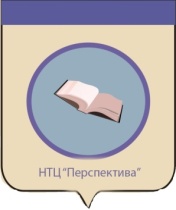 СОДЕРЖАНИЕГлава 1. Программа социологического исследования АктуальностьПроведение научно-исследовательской работы (далее НИР) является мероприятием, обеспечивающим эффективность государственной политики в отношении деятельности социально ориентированных некоммерческих организаций. Научный подход в  исследовании той или иной проблемной зоны в процессе развития некоммерческого социально ориентированного сектора предоставляет возможность дать качественный и количественный анализ развития последнего. По результатам научно-исследовательской работы формируется целостное представление об общественно-политической системе, выявляются условия развития, дестабилизирующие факторы, и, соответственно, вырабатывается комплекс мер, направленных на эффективность развития. Социальным эффектом в таком случае является увеличение количества НКО, оказывающих качественные социальные услуги населению, расширение спектра таких услуг, масштабная адресная поддержка социально незащищённых слоев населения Уральского федерального округа. Развитие некоммерческого сектора является относительно новым и слабо проработанным направлением социально-экономических исследований, требующим разработки специальной методологии, включающей выбор критериев, на основании которых можно было бы судить о качестве и эффективности оказываемых социальных услуг. Проведение НИР позволит:Определить проблемы и перспективы развития НКО как субъекта оказания качественных социальных услуг населению региона; Расширить возможности проведения эффективной политики в области государственной поддержки НКО;Разработать рекомендации для органов исполнительной власти Уральского федерального округа и НКО по оптимизации деятельности «третьего сектора» в регионе;Создать методологическую и эмпирическую базу мониторинга ситуации в области деятельности НКО в федеральном округе.2. Цель и задачи исследованияЦель НИР состоит в изучения ситуации в развитии социально ориентированных некоммерческих организаций (далее – СОНКО), действующих на территории Уральского федерального округа.	3.Объект исследования: общественное мнение экспертов-представителей СОНКО (далее - эксперты) Уральского федерального округа. 4. Предмет исследования: оценка экспертами состояния и проблем развития социально ориентированных общественных организаций.5. Методика исследованияГеография исследования: Уральский федеральный округ.Заказчиком проводится самостоятельное исследование мнения экспертов Уральского федерального округа по вопросам развития социально ориентированных некоммерческих организаций.Основу инструментария составляет:Гайд для проведения экспертного опроса;Инструкции для проведения экспертного опроса;Скринер для отбора экспертов.Сбор первичной социологической информации осуществляется согласно требованиям Технического задания.По итогам проведения исследований будет произведена подготовка аналитических материалов, включающих выводы и рекомендации по повышению результативности деятельности исполнительной власти в области развития гражданского общества. Ответы респондентов на каждый вопрос будут представлены в графическом изображении. Анализ информации будет произведен на основании комплексного многоуровневого сопоставления полученных данных, в соответствии с требованиями, методиками и рекомендациями Российской Академии наук. Оказание услуг включает ввод первичной информации экспертного опроса, расчет дополнительных переменных и формирование соответствующей информационной базы входной информации в электронном виде в формате *.sav. На основе массива первичных данных будет произведен расчет выходных показателей, создание регламентных выходных таблиц (таблиц распределения ответов респондентов на вопросы анкеты) и формирование соответствующей информационной базы выходной информации. В пакет итоговых материалов, предоставляемых заказчику, входит электронная база забивки анкет (в лицензионной программе SPSS).6. Задачи (с соответствием вопросов инструментария их решению)	7. Формат отчетаСогласно техническому заданию, отчет о проведенных работах должен содержать разделы, отражающие концептуальную часть исследования, инструментарий исследования, анализ и обобщенные результаты НИР, анализ статистических и других документальных источников, рекомендации для органов государственной власти по решению проблем развития НКО УрФО.Данный заключительный отчет о НИР содержит методически и научно обоснованные сведения и материалы.Глава 2. Результаты социологического исследования на тему «Состояние и проблемы развития социально ориентированных некоммерческих организаций Уральского федерального округа»2.1.	Виды деятельности и кадровый состав Развитие институтов гражданского общества тесно связано с возможностями и перспективами социально ориентированных некоммерческих организаций (далее – СОНКО), так как именно они призваны решать проблемы общества и отдельных социальных групп и структур. Под СОНКО  понимаются организации, которые занимаются решением социальных проблем и развитием гражданского общества, а также следующими видами деятельности, закрепленными в ст. 31.1 ФЗ № 7 «О некоммерческих организациях»:1) социальная поддержка и защита граждан;2) подготовка населения к преодолению последствий стихийных бедствий, экологических, техногенных или иных катастроф, к предотвращению несчастных случаев;3) оказание помощи пострадавшим в результате стихийных бедствий, экологических, техногенных или иных катастроф, социальных, национальных, религиозных конфликтов, беженцам и вынужденным переселенцам;4) охрана окружающей среды и защита животных;5) охрана и в соответствии с установленными требованиями содержание объектов (в том числе зданий, сооружений) и территорий, имеющих историческое, культовое, культурное или природоохранное значение, и мест захоронений;6) оказание юридической помощи на безвозмездной или на льготной основе гражданам и некоммерческим организациям и правовое просвещение населения, деятельность по защите прав и свобод человека и гражданина;7) профилактика социально опасных форм поведения граждан;8) благотворительная деятельность, а также деятельность в области содействия благотворительности и добровольчества;9) деятельность в области образования, просвещения, науки, культуры, искусства, здравоохранения, профилактики и охраны здоровья граждан, пропаганды здорового образа жизни, улучшения морально-психологического состояния граждан, физической культуры и спорта и содействие указанной деятельности, а также содействие духовному развитию личности.Субъекты Российской Федерации (далее – РФ) и муниципальные образования могут законодательно устанавливать иные виды деятельности СОНКО, претендующих на поддержку из региональных и муниципальных бюджетов соответственно, если это не противоречит п. 2.1. ст. 2 ФЗ № 7.Если виды деятельности, которые отражены в уставе СОНКО и которыми она занимается на практике, не поименованы в законе, но относятся к решению социальных проблем и/или развитию гражданского общества, то такая организация вправе считать себя социально ориентированной. В настоящее время никакого иного подтверждения этого статуса (в том числе нахождения организации в каком-либо реестре) не требуется.Рис.1 Виды деятельности СОНКОВ социологическом исследовании на тему «Состояние и проблемы развития социально ориентированных некоммерческих организаций Уральского федерального округа» приняли участие 266 респондентов – представителей некоммерческих организаций Ямало-Ненецкого, Ханты-Мансийского автономного округов, Челябинской, Курганской областей и юга Тюменской области. Структура выборки в зависимости от вида деятельности СОНКО представлена в Таблице 1.Таблица 1.Распределение ответов на вопрос «Перечислите, пожалуйста, основные направления деятельности, которые осуществляет ваша общественная организация?»Из распределения ответов видно, что деятельность СОНКО УрФО представлена большим спектром услуг, среди которых самыми распространенными являются деятельность в области образования, просвещения, науки, культуры, искусства, здравоохранения, профилактики и охраны здоровья граждан, пропаганды здорового образа жизни, улучшения морально-психологического состояния граждан, физической культуры и спорта и содействие указанной деятельности, а также содействие духовному развитию личности (данные виды деятельности отметили 22,3% респондентов, что составляет 74% от общего числа наблюдений). Социальная поддержка и защита граждан (19,8% респондентов, или 65,8% наблюдений) и благотворительная деятельность (14,5% респондентов, или 48,3% наблюдений) также занимают лидирующие позиции. Данная тенденция характерна для всех регионов УрФО, попавших в рамки объекта исследования. Оценивая возможности расширения или смены вида деятельности СОНКО,  отметим, что данная тенденция слабо выражена. Это видно в Таблице 2.Таблица 2.Распределение ответов на вопрос «Перечислите основные направления деятельности, которые осуществляет/ планирует осуществлять ваша общественная организация?» (%)Незначительный тренд в сторону увеличения желаемого присутствия СОНКО наблюдается применительно к таким сферам как «подготовка населения к преодолению последствий стихийных бедствий, экологических, техногенных или иных катастроф, к предотвращению несчастных случаев» (с 1,8% к 3,4%), профилактика социально опасных форм поведения граждан (с 11,4% к 13,9%), других видов деятельности».Среди основных социальных услуг, которые СОНКО оказывают обществу УрФО, встречаются консультативные, юридические, благотворительные, реабилитационные, спортивно-оздоровительные, морально-психологические, образовательные, социально-бытовые и другие. Представленный перечень свидетельствует о предопределенной социальной направленности работы некоммерческих организаций, участвующих в опросе, что позволяет определять их в полной мере как социально ориентированные (полный перечень услуг представлен в приложении 3).  Более половины всех опрошенных респондентов являются членами малых СОНКО, численность которых не превышает 5-ти человек (рисунок 2). Большинство таких организаций в выборке представлено в Ямало-Ненецком автономном округе (78,3% опрошенных отметили данный вариант ответа). Тогда как респонденты их Ханты-Мансийского автономного округа чаще всего являются представителями многочисленных СОНКО (42,2%). Представители СОНКО Челябинской области чаще являются членами малочисленных организаций (в сумме более 70% выбрали варианты от 1 до 10 человек). Общая тенденция распределения ответов характерна для представителей Курганской и юга Тюменской области.Рис. 2. Распределение ответов на вопрос «Укажите число сотрудников Вашей организации» (%)Число добровольцев, принимающих участие в деятельности СОНКО, как правило, минимально, то есть не более 10-ти человек. Так, 64,9% респондентов указали, что в деятельности их организации на постоянной основе принимают участие не более 10-ти добровольцев. Регулярное участие такого же количества волонтеров наблюдается в половине опрошенных СОНКО, а нерегулярное  - для 43,4%. На рисунке 3 представлено подробное распределение ответов на данный вопрос.Рис. 3. Распределение ответов на вопрос «Укажите число добровольцев, участвующих в деятельности Вашей организации» (%)Как показывает перекрестный анализ (Таблица 3), большинство НКО, вне зависимости от направления свое деятельности, являются малочисленными, т.е. основной состав организации не превышает 5-ти человек. Скорее всего, такое распределение обусловлено не особенностями оказываемых социально ориентированных услуг, а спецификой деятельности некоммерческих организаций.Таблица 3 Сопряженность вопросов «Перечислите основные направления деятельности, которые осуществляет ваша общественная организация?» и «Сколько сотрудников работает в вашей организации?»	Как было отмечено выше, как правило, количество добровольцев, участвующих в деятельности НКО, не превышает 10-ти человек. Таблица сопряженности показывает, что это не зависит от размеров организации. Таблица 4 Таблица сопряженности вопросов «Сколько сотрудников работает в вашей организации?» и «Сколько добровольцев, участвуют в деятельности вашей организации?» Финансирование, источники доходовАнализируя доходы СОНКО, важно обратить внимание на то, что модальным ответом в распределении является отсутствие финансовых средств, что наблюдается практически во всех регионах УрФО, за исключением ЯНАО, где самый часто встречаемый вариант – от 10 000 до 100 000 руб. Чаще всего отсутствие средств встречается в организациях юга Тюменской области (60,4%), реже всего в ЯНАО (36,6). В целом по регионам доля СОНКО, имеющих финансовые поступления, составляет от четверти до половины от числа всех организаций в том или ином регионе (Таблица 5).Таблица 5. Распределение ответов на вопрос «Укажите объем финансовых средств,  привлеченных организацией на осуществление уставной деятельности  в 2011 год в руб.» в разрезе регионов УрФО	Основными источниками доходов СОНКО выступают членские взносы, собственная хозяйственная деятельность, благотворительные поступления от других организаций, финансирование из средств бюджета РФ, субъектов федерации и муниципалитетов, а также гранты и пожертвования физических лиц. Стоит отметить, что ни один из перечисленных источников в большинстве случаев не является основным для организаций. На каждый из них, как правило, приходится не более 10% от общего числа доходов СО НКО (таблица 6).Таблица 6.Распределение ответов на вопрос «Источники доходов организации, укажите в процентах долю каждого источника» Рис. 4. Источники доходов организаций (%)	Из таблицы сопряженности вопросов о доходах и численности сотрудников НКО видно, что общая тенденция распределения ответов одинакова. Однако нельзя не отметить, что чем больше в организации постоянных сотрудников, тем чаще она обладает достаточным объемом средств. Около трети малочисленных организаций (от 1 до 10-ти человек) имеют доходы от 10 до 100 тыс. руб. Тогда как средне- и многочисленные НКО (от 11 и больше человек) чаще имеют доходы в размере от 100 до 500 тыс. рублей (33,3% и 21,6%).Актуальные потребностиВыделяя основные потребности СОНКО, очевидно, что в большинстве случаев организации нуждаются именно в финансовой поддержке (так ответили 34,5% респондентов), 23,3% отмечают потребность в помещении и оборудовании. 12% - в помощи со стороны добровольцев (волонтеров). В целом общая тенденция распределения ответов характерна для всех субъектов УрФО. Единственное различие наблюдается в ответах представителей СОНКО Курганской области: они заметно чаще других отмечают потребность в информационном сопровождении (21,3%) и выводят её на 3-ее место в рейтинге необходимой поддержки (рисунок 5).Рис. 5. Распределение ответов на вопрос «В какой поддержке нуждается ваша организация?» в разрезе регионов УрФО (%)Говоря об обучающих мероприятиях, потребность в финансировании подтверждается интересом представителей СОНКО большинства регионов УрФО к теме привлечения ресурсов в организацию (24,6% от общего числа опрошенных). Исключение составляет ЯНАО – здесь ресурсная обеспеченность уходит на второй план по сравнению с юридическими вопросами деятельности НКО. Потребность в обучающих семинарах по данной тематике ощущают 26% от общего числа опрошенных представителей СОНКО ЯНАО.Вопросы информационного сопровождения деятельности СОНКО – вторые по значимости для ХМАО-Югры, Челябинской и Курганской областей (16,5%, 17,9% и 26,6% соответственно), тогда как для представителей СОНКО юга Тюменской области на этом месте вопросы создания и управления организацией и проектом (16,2%). Рис. 6. Распределение ответов на вопрос «По каким темам Вам были бы интересны для участия обучающие семинары?» в разрезе регионов УрФО (%)Перекрестный анализ данных подтверждает, что все НКО, занимающиеся любым из видов социально ориентированной деятельности, испытывают потребность, главным образом, в финансовой и материально-технической поддержке. Также у организаций, осуществляющих подготовку населения к преодолению последствий стихийных бедствий и катастроф, ощущается необходимость в информационном сопровождении (15,4%); у НКО, оказывающих юридическую помощь гражданам и НКО, правовое просвещение населения, деятельность по защите прав и свобод человека и гражданина ощущается потребность в правовом обеспечении (13,6%). Остальные НКО отмечают потребность в привлечении добровольцев. Таблица 8.Таблица сопряженности вопросов ««Перечислите основные направления деятельности, которые осуществляет ваша общественная организация?» и «В какой поддержке нуждается ваша организация?»	Стратегии привлечения ресурсов, реализации потребностей являются наиболее актуальной темой для НКО вне зависимости от направлений их деятельности. Перекрестный анализ позволяет лучше понять распределение потребностей в зависимости от видов деятельности. Организации, занимающиеся подготовкой населения к преодолению последствий стихийных бедствий, катастроф, профилактикой социально опасных форм поведения граждан и благотворительной деятельностью, наиболее заинтересованы в вопросах информационного сопровождения деятельности НКО (22,2%, 16,1%, 17% соответственно). Юридические вопросы деятельности НКО интересуют организации, осуществляющие социальную поддержку и защиту граждан (18,2%), оказание помощи пострадавшим в результате стихийных бедствий, катастроф, социальных, национальных, религиозных конфликтов (18,6%), охрану окружающей среды и защита животных (18,6%), охрану и содержание объектов и территорий, имеющих историческое, культовое, культурное или природоохранное значение, и мест захоронений (22,8%), оказание юридической помощи гражданам и некоммерческим организациям и правовое просвещение населения, деятельность по защите прав и свобод человека и гражданина (17,6%), а также деятельность в области образования, просвещения, науки, культуры, искусства, здравоохранения, профилактики и охраны здоровья граждан (16,7%). Таблица 9.Таблица сопряженности вопросов «Перечислите, пожалуйста, основные направления деятельности, которые осуществляет ваша общественная организация?» и «По каким темам Вам были бы интересны для участия обучающие семинары?»Социально ориентированные организации и обществоПо мнению опрошенных, НКО в первую очередь должны оказывать непосредственные услуги обществу (так ответили 53,5%), а также заниматься всем диапазоном представленной в шкале деятельности: не только оказывать непосредственные услуги обществу, но и защищать права граждан, оказывать помощь другим НКО (28,5%). Примечательно, что возлагают данные функции на государство менее 1% респондентов. В целом значимых различий по этому вопросу среди представителей разных субъектов УрФО не обнаружено (таблица 10).Таблица 10. Распределение ответов на вопрос «Если говорить в общем, то чем, в первую очередь, должны заниматься НКО?» в разрезе регионов УрФОКак отметили опрошенные представители СОНКО, люди обычно обращаются в организации некоммерческого сектора с целью получения финансовой, материальной либо вещевой помощи (19,4% по выборке в целом.). Этот вид поддержки является преимущественным по мнению представителей ХМАО-Югры, Челябинской и юга Тюменской области (25,4%, 20,9% и 29,2% соответственно). Тогда как самым популярным видом помощи по оценке ямальских и курганских общественников является информационная поддержка (22,4% и 18,5% соответственно). Также во всех регионах отмечается востребованность психологической поддержки (17,7%). Менее всего граждане заинтересованы оказывать материальную помощь НКО, участвовать в деятельности организаций в качестве добровольцев, а также получать помощь в устройстве на работу (7,9%, 9% и 5% соответственно) (рисунок 7).Рис. 7. Распределение ответов на вопрос «С какой целью, на Ваш взгляд,  люди преимущественно обращаются в общественные организации?» в разрезе регионов УрФО (%)Как отмечают респонденты, наибольшую потребность в поддержке со стороны общественных организаций испытывают инвалиды (56,6%), пенсионеры (43,4%), неблагополучные семьи (40,2%), лица, испытывающие проблемы с социализацией (39,6%), многодетные семьи (32,5%), бездомные люди (31,9%).  Меньше других в НКО нуждаются этнические, религиозные меньшинства и представители молодежных субкультур (9,3% и 11,8% соответственно). Подробное распределение представлено в таблице 11.  Таблица 11. Распределение ответов на вопрос «Оцените следующие категории граждан по степени имеющейся у них потребности в поддержке со стороны НКО?» (%)Региональная спецификаОценка уровня развития общественных организаций показала, что в целом респонденты дают ему срединную оценку (32%). При этом большинство опрошенных в ХМАО-Югре полагают, что в их регионе НКО более развиты по сравнению с другими субъектами УрФО (33,3%), а представители общественных организаций Курганской области оценивают свой «третий сектор» как менее развитый (48,6%). (Рис. 8).Рис. 8. Распределение ответов на вопрос «Как Вы оцениваете уровень развития общественных организаций в Вашем регионе в сравнении с другими регионами УрФО?» в разрезе регионов УрФО (%)	Наиболее актуальными сферами деятельности НКО, по мнению опрошенных, являются деятельность в области образования, просвещения, науки, культуры, искусства, здравоохранения, профилактики и охраны здоровья граждан (47,9%), социальная поддержка и защита граждан (44,1%). Профилактика социально опасных форм поведения граждан, оказание юридической помощи и благотворительная деятельность определены респондентами как «скорее актуальные» (30,9%, 33,8% и 35,9% соответственно). К среднему уровню актуальности отнесены организации, осуществляющие охрану окружающей среды и защиту животных (34,5%), а также охрану и содержание объектов  и территорий, имеющих историческое, культовое, культурное или природоохранное значение, и мест захоронений (30,4%). Наименьшую актуальность имеет подготовка населения к преодолению последствий стихийных бедствий, катастроф (32,6%), а также оказание помощи людям, пострадавшим от стихийных бедствий, катастроф, социальных, национальных, религиозных конфликтов (32,4%) (табл. 12).Таблица 12. Распределение ответов на вопрос: «Оцените актуальность НКО, работающих в Вашем регионе в обозначенных секторах» (%)По оценке опрошенных представителей СОНКО, скорее достаточно организаций, занимающихся деятельностью в области образования, просвещения, науки, культуры, искусства, здравоохранения, профилактики и охраны здоровья граждан (36,1%). Умеренное количество НКО, занимающихся социальной поддержкой и защитой граждан (28,9%), оказанием юридической помощи (39,6%), профилактикой социально опасных форм поведения граждан (47,9%) и благотворительной деятельностью (45,5%). Ощутим недостаток организаций, основными видами деятельности которых являются охрана окружающей среды и защита животных (45,8%), а также охрана и содержание объектов  и территорий, имеющих историческое, культовое, культурное или природоохранное значение, и мест захоронений (43,7%). 	Наименьшее количество организаций по сферам деятельности отмечено среди НКО, занимающихся подготовкой населения к преодолению последствий стихийных бедствий, катастроф (45,6%), оказанием помощи пострадавшим в результате стихийных бедствий, катастроф, социальных, национальных, религиозных конфликтов (41,6%). Таким образом, количество СОНКО, актуальность которых оценивается высоко, как правило, достаточно, в то время как организации, потребность в которых не так остра, представлены в регионах небольшим количеством или вовсе отсутствуют (таблица 13).Таблица 13. Распределение ответов на вопрос: «Оцените количество НКО, работающих в Вашем регионе в обозначенных секторах по 5-ти балльной шкале» (%)Как отметили представители общественных организаций, НКО на среднем уровне обеспечены добровольцами (41,8%), информационным сопровождением (41,1%), правовыми (40,8%), образовательными и консультативными услугами (37,8%). Финансовую обеспеченность НКО респонденты оценивают как скорее слабую (35,6%), а обеспечение помещениями и оборудованием – как очень слабую (34,3%). Из данного распределения видно, что СОНКО в регионах УрФО, по мнению представителей данных организаций, как правило, не обеспечены ни одним ресурсом в полной мере (таблица 14).Таблица 14. Распределение ответов на вопрос: «Оцените степень обеспеченности  НКО в Вашем регионе перечисленными ниже ресурсами» (%)Наиболее активное негативные воздействие на развитие НКО оказывает, по мнению респондентов, недостаток информационных и материальных ресурсов (31,8%). Низкий уровень поддержки со стороны населения, административные ресурсы и недостаток квалифицированных кадров, в большинстве случае, оцениваются как негативные аспекты со средней степенью влияния на развитие СОНКО (41,5%, 30,1% и 35,3% соответственно) (таблица 15).Таблица 15. Распределение ответов на вопрос: «Оцените степень влияния на развитие НКО в Вашем регионе следующих негативных аспектов действительности» (%)	В целом, опрошенные представители СОНКО согласны с утверждениями об НКО, дающими положительную характеристику данных организаций: НКО содействуют решению острых социальных проблем (86,4%), НКО защищают права граждан, содействуют развитию общественной инициативы (81,5%). И соответственно выражают несогласие с отрицательными и нейтральными характеристиками:  НКО оказывают услуги и помощь только своим членам (66,4%), НКО создаются для решения отдельных задач, удовлетворяющих личные интересы конкретных  руководителей (71,4%) и НКО не приносят ни пользы, ни вреда, их деятельность для большинства не заметна и не важна (78,7%). По единственному утверждению – об осуществлении НКО независимого контроля над деятельностью органов власти и местного самоуправления – респонденты не сошлись во мнении: 33,1% не согласны с ним, 35,1% - согласны, и 31,8% затруднились с ответом. Это свидетельствует о неоднозначности и отсутствии даже относительного единодушия в отношении контроля власти данными организациями (таблица 16).Таблица 16. Распределение ответов на вопрос: «Насколько приведенные ниже высказывания отражают Ваше личное восприятие деятельности НКО» (%)	Наибольший вклад в улучшение финансового положения НКО, по мнению большинства респондентов, может внести финансирование из бюджета правительства регионов (21,4%). В этом сошлись представители НКО во всех субъектах УрФО, за исключением ХМАО-Югры. Здесь наибольшая доля опрошенных отмечает привлечение средств населения, добровольные взносы и пожертвования (21,8%). Не возлагают надежды респонденты на такие действия как оказание платных услуг, привлечение новых членов в организацию для увеличения членского взноса, увеличение объемов предоставляемых платных услуг и расширение спектра предоставляемых платных услуг (рисунок 9).Рис. 9. Распределение ответов на вопрос: «По Вашему мнению, что из перечисленного ниже будет в наибольшей степени способствовать улучшению финансового положения НКО региона?» в разрезе регионовУрФО (%)Наиболее актуальными каналами профессиональной коммуникации для опрошенных представителям НКО являются личные контакты в профессиональной среде (74,2%), специализированные интернет-сайты (56,5%), совместные проекты с другими НКО (49,6%), мероприятия, проводимые органами власти региона (62,9%). Менее актуальными представляются респондентам профессиональные конференции, симпозиумы (45,8%), специализированные периодические издания (29,3%), специализированные непериодические издания (18,2%) (таблица 17).Таблица 17. Распределение ответов на вопрос «Какие каналы профессиональной коммуникации наиболее актуальны для представителей НКО?» (%)	Количество благополучателей и участников мероприятий, стабильность и устойчивость организаций являются главными критериями оценки деятельности НКО, а также благодарности и отзывы благополучателей  (так считают 23,6%, 22,9% и 18,5% соответственно). Кроме того, например, представители СОНКО ХМАО-Югры выделяют наличие в штате организаций квалифицированных специалистов как один из ведущих показателей деятельности  НКО (17,8%), а представители СОНКО Челябинской области - наличие грантов на реализацию основных видов деятельности (14,9%). Тогда как наличие выигранных тендеров, финансовая и информационная прозрачность и количество упоминаний о деятельности организаций в СМИ, по мнению респондентов, вовсе не является критерием оценки (рисунок 10). Рис. 10. Распределение ответов на вопрос: «По каким критериям, на Ваш взгляд, целесообразно оценивать результаты деятельности НКО?» в разрезе регионов УрФО (%)	Вне зависимости от мнения респондентов об уровне развитости «третьего сектора» в регионе, распределение ответов указывает на слабую обеспеченность НКО материально-техническими ресурсами. Перекрестный анализ данных это подтверждает.Таблица 18. Таблица сопряженности вопросов «Как Вы оцениваете уровень развития общественных организаций в Вашем регионе в сравнении с другими регионами УрФО?» и «Оцените степень обеспеченности  НКО в Вашем регионе Помещениями и оборудованием»	Те респонденты, которые считают, что некоммерческий сектор в их регионе более или менее развит, чаще выражают мнение о скорее слабой обеспеченности своих организаций трудом добровольцев. Респонденты, полагающие, что «третий сектор» в регионе менее развит, чаще оценивают обеспеченность как несомненно слабую.Таблица 19. Таблица сопряженности вопросов «Как Вы оцениваете уровень развития общественных организаций в Вашем регионе в сравнении с другими регионами УрФО?» и «Оцените степень обеспеченности  НКО в Вашем регионе трудом добровольцев»	Недостаток финансовой поддержки отмечают большинство представителей всех групп респондентов (Таблица 20). Таблица 20. Таблица сопряженности вопросов «Как Вы оцениваете уровень развития общественных организаций в Вашем регионе в сравнении с другими регионами УрФО?» и «Оцените степень обеспеченности  НКО в Вашем регионе финансовой  поддержкой»Перекрестный анализ данных показывает следующую интересную закономерность – слабую правовую обеспеченность чаще отмечают представители НКО, мнения которых полярны: «третий сектор» в нашем регионе более развит (52,8%) и «третий сектор» в нашем регионе менее развит (59,6%). Скорее слабую правовую обеспеченность – представители срединных оценок: уровень развития «третьего сектора» в нашем регионе на «среднем уровне» (48,1%) и уровень развития «третьего сектора» везде одинаков (57,5%).Таблица 21. Таблица сопряженности вопросов «Как Вы оцениваете уровень развития общественных организаций в Вашем регионе в сравнении с другими регионами УрФО?» и «Оцените степень обеспеченности  НКО в Вашем регионе правовым обеспечением»	Слабую обеспеченность образовательными и консультативными услугами чаще отмечают респонденты, оценивающие уровень развития НКО как средний или низкий (46,3% и 55,3% соответственно), а скорее среднюю – те, кто полагает, что «третий сектор» более развит или его состояние везде одинаково (49,1% и 44,7% соответственно).Таблица 22. Таблица сопряженности вопросов «Как Вы оцениваете уровень развития общественных организаций в Вашем регионе в сравнении с другими регионами УрФО?» и «Оцените степень обеспеченности  НКО в Вашем регионе образовательными, консультационными услугами»	Слабая обеспеченность информационным сопровождением чаще встречается в ответах респондентов, описывающих уровень развития «третьего сектора» как средний и низкий (46,9% и 42,6% соответственно); скорее слабая – у опрошенных, выражающих мнение о развитом положении «третьего сектора» (50,9%) и относительно одинаковом (47,6). Таблица 23. Таблица сопряженности вопросов «Как Вы оцениваете уровень развития общественных организаций в Вашем регионе в сравнении с другими регионами УрФО?» и «Оцените степень обеспеченности  НКО в Вашем регионе информационным сопровождением»Перекрестный анализ данных также показывает, что, по мнению опрошенных, такие негативные аспекты действительности, как недостаток ресурсов,  низкий уровень поддержки со стороны населения, административные барьеры, недостаток квалифицированных кадров, не оказывают существенного влияния на уровень развития некоммерческого сектора. Таблица 24. Таблица сопряженности вопроса «Оцените степень влияния на развитие НКО в Вашем регионе следующих негативных аспектов действительности» с ответом респондентов «"Третий сектор" в нашем регионе менее развит»Социально ориентированные организации и внешняя среда: органы власти и другие организации		Ответы респондентов о взаимосвязи общественных организаций друг с другом свидетельствуют о наличие такой связи, но половина опрошенных указывает на её непостоянный характер (51,1%), что характерно для всех исследуемых регионов УрФО за исключением представителей СОНКО Челябинской области, где модальным ответом является утверждение об отсутствии взаимодействия (43,3%). Тогда как наиболее ярко информационный обмен и другое сотрудничество между НКО выражен в ответах ямальских общественников (39,4%) (рисунок 11). Рис. 11. Распределение ответов на вопрос: «Как бы Вы в целом охарактеризовали взаимодействие в Вашем регионе общественных организаций друг с другом?» в разрезе регионов УрФО (%)Взаимодействие общественных организаций с органами государственной власти и местного самоуправления происходит довольно часто, по мнению 39,8% опрошенных респондентов. Наибольшую частоту контактов власти и НКО отмечают респонденты ЯНАО (47,1%), тогда как чаще других вариант «часто» выбирают представители юга Тюменской области (32,6%), а «скорее редко» - представители ЯНАО и Курганской области (по24,3%) (рисунок 12). Очевидно, что данные по ответам представителей СОНКО ЯНАО имеют ярко выраженную полярную направленность – одновременно получен высокий процент двух противоположных значений ответа на вопрос («скорее редко» и «скорее часто»). Скорее всего, это связано с попаданием в выборку респондентов двух совершенно разных по степени активности взаимодействия с органами власти групп СОНКО.Рис. 12. Распределение ответов на вопрос «Как часто общественным организациям приходится взаимодействовать с органами государственной власти или с органами местного самоуправления?» в разрезе регионов УрФО (%)Наиболее распространенной действующей формой взаимодействия НКО с органами власти является предоставление бюджетных субсидий (грантов) на конкурсной основе (отметили 24,3% опрошенных). Помимо этого, например, представители ЯНАО отметили участие СОНКО  в работе попечительских (общественных, наблюдательных) советов государственных и муниципальных учреждений социальной сферы (17,7%), члены СОНКО юга Тюменской области и ХМАО-Югры – предоставление недвижимого имущества в аренду на льготных условиях или в безвозмездное пользование (24,8% и 27%, соответственно), представители Челябинской области - консультационную, образовательную поддержку СОНКО (21,9%), а курганские общественники к одной из наиболее распространенных действующих форм взаимодействия с органами власти относят участие СОНКО в работе общественных палат, советов (16%) (рисунок 13). Примечательно, что среди наиболее необходимых форм отмечаются предоставление недвижимого имущества в аренду на льготных условиях или в безвозмездное пользование (17,2%), а также налоговые льготы для СОНКО и организаций, предоставляющим им благотворительные пожертвования (17%). Представители общественных организаций ХМАО-Югры и ЯНАО отмечают необходимость в предоставлении бюджетных субсидий (грантов) на конкурсной основе (18,6% и 18,7% соответственно) (рисунок 13).Рис. 13. Распределение ответов на вопрос «Каковы действующие формы взаимодействия органов власти и НКО?» в разрезе регионов УрФО (%)Рис. 14. Распределение ответов на вопрос «Каковы необходимые формы взаимодействия органов власти и НКО?» в разрезе регионов УрФО (%)Распределение ответов на вопрос о характере взаимодействия общественных организаций с органами власти показало, что в основном сотрудничество НКО и властных структур взаимно, в большинстве случаев бесконфликтно. При распределении ответов представители НКО указывают на то, что, по их мнению, общественники более активно стремятся к сотрудничеству с госорганами (54,7%), тогда как большинство респондентов указывают на небольшое количество стремящихся к сотрудничеству органов власти (53,4%). Также организации и властные структуры, отказывающиеся или избегающие взаимодействия, представлены небольшой долей в общей структуре ответов (таблица 25). Таблица 25. Распределение ответов на вопрос «Оцените характер взаимодействия органов власти и НКО» (%)Говоря об уровне удовлетворенности представителями НКО взаимодействием с органами государственной власти, важно отметить, что ответы респондентов далеки от единодушия: чаще удовлетворены 31,7%, когда как нейтральны 37,8% и чаще не удовлетворены – 24,8%.  Распределение ответов на вопрос о взаимодействии НКО с органами власти показало, что, как правило, удовлетворены данным взаимодействием представители общественных организаций ЯНАО и ХМАО-Югры (49,3% и 46,8% соответственно). Представители НКО  Челябинской и юга Тюменской области в большинстве случаев удовлетворены отчасти (46,7% и 51,1% соответственно). Отрицательную оценку взаимодействию с властью дают представители НКО Курганской области (73% выбрали вариант «чаще не удовлетворен») (рисунок 15).Рис. 15. Распределение ответов на вопрос «Удовлетворены ли Вы в целом взаимодействием  НКО с органами власти?» в разрезе регионов УрФО (%)	Перекрестный анализ данных исследования позволяет увидеть некоторые интересные закономерности, в частности, показывает, что респонденты, оценивающие взаимодействие общественных организаций друг с другом как эффективное, считают наиболее актуальными такие каналы профессиональных коммуникаций, как личные контакты в профессиональной среде (86,2%), специализированные интернет-сайты (73,2%), совместные проекты с другими НКО (67,2%), профессиональные конференции, симпозиумы (63,2%), а также мероприятия, проводимые органами власти региона (71,7%); также эксперты считают актуальными время от времени – специализированные издания. Таблица 26. Таблица сопряжённости вопроса «Какие каналы профессиональной коммуникации наиболее актуальны для представителей НКО?» с ответом респондентов «Взаимодействие общественных организаций друг с другом эффективно»Ожидаемые результаты перекрестного анализа данных исследования –  респонденты, которые считают, что общественным организациям приходится взаимодействовать с органами государственной власти или с органами местного самоуправления часто и скорее часто, полагают, что финансирование из бюджета правительства региона – наиболее действенная мера, способствующая улучшению финансового положения НКО региона (21,3%).И, наконец, наличие представления об активном сотрудничестве НКО с органами власти напрямую связано со ступенью удовлетворенности данным взаимодействием. Соответственно, очевидное предположение, что чем больше и чаще НКО взаимодействуют с властными структурами, тем больше пользы и удовлетворения получают НКО.Таблица 30. Таблица сопряженности вопросов «Удовлетворены ли Вы в целом взаимодействием  НКО с органами власти?» и «Оцените характер взаимодействия органов власти и НКО/Органы власти активно сотрудничают с НКО, помогают им в решении социальных проблем»Выводы и рекомендацииПодводя итоги анализа полученных данных по проведенному исследованию можно сформировать несколько укрупненных тематических блоков:	 Ключевые проблемы Основной проблемой СОНКО является отсутствие финансовых средств у большинства организаций, небольшое количество добровольцев, принимающих участие в мероприятиях, как на регулярной, так и на нерегулярной основе.СОНКО в некрупных населенных пунктах, как правило, по различным сложившимся обстоятельствам менее обеспечены всевозможными ресурсами в сравнении с подобными организациями в крупных городах или областных/окружных центрах. Недостаток информационных и материальных ресурсов оказывает наибольшее негативное воздействие на развитие СОНКО в целом. ФинансированиеИсточники финансирования СОНКО – от собственных средств до денежных поступлений из бюджетных источников, от благотворителей – в большинстве случаев не имеют статуса основных. Наибольший вклад в развитие СОНКО вносит финансирование из бюджета правительства регионов (областных/окружных).ПотребностиОсновными потребностями СОНКО, необходимыми для стабильного существования и эффективной работы, на сегодняшний день являются финансовые и материально-технические нужды. Помимо этого, ощущается необходимость и в обучающих мероприятиях по привлечению ресурсов в организацию. Представители СОНКО отмечают острую необходимость в предоставлении недвижимого имущества в аренду на льготных условиях или в безвозмездное пользование, а также в налоговых льготах для СОНКО и организаций, предоставляющим им благотворительные пожертвования.Помимо выработки стратегий привлечения ресурсов, особый интерес общественников присутствует в вопросах информационного сопровождения деятельности.Оценка деятельности своей работы и отрасли в целомСвое предназначение члены СОНКО видят в оказании непосредственных услуг обществу, которые заключаются, как правило, в получении финансовой, материальной и вещевой помощи. Главным образом их деятельность наиболее востребована для таких социальных групп как инвалиды, пенсионеры, лица, испытывающие проблемы с социализацией и т.д. Главными показателями эффективности СОНКО, по мнению респондентов, можно считать количество благополучателей и участников мероприятий, стабильность и устойчивость организаций.Несмотря на все сложности, представители СОНКО оценивают развитие некоммерческого сектора в регионах как среднее. Организации с наиболее актуальными видами социально ориентированной деятельности (деятельность в области образования, просвещения, науки, культуры, искусства, здравоохранения, профилактики и охраны здоровья граждан, а также социальная поддержка и защита граждан), по мнению членов СОНКО, представлены в регионах в достаточном количестве. В то время как наименее актуальные сферы деятельности представлены небольшим числом СОНКО.Общая оценка деятельности СОНКО в регионах положительна, подчеркиваются преобладание их социальных функций над индивидуальными потребностями.Взаимодействие и сотрудничествоВ целом взаимосвязь между разными представителями некоммерческого сектора присутствует, но не имеет системного характера. Осуществляется, как правило, это сотрудничество посредством таких каналов коммуникации, как личное общение в профессиональной среде, получение информации посредством интернет-сайтов, в рамках организации и участия в совместных проектах и мероприятиях, проводимых органами государственной власти. Очевидно, что создание единого информационного/организационного центра (самостоятельного либо на базе одной из организаций УрФО) выглядит актуальным.Взаимодействие с органами власти происходит достаточно часто, особенно в форме предоставления государственными структурами поддержки НКО. Но оно получает неоднозначную оценку. Процентные различия между группами респондентов, выражающих полное, частичное удовлетворение и недовольство сотрудничеством, незначительны. Каждая из них представлена существенной долей: от 25% до 38%.	Основные рекомендации, которые целесообразны (исходя из результатов и выводов НИР) и возможны для передачи на рассмотрение органам власти и общественным организациям, напрямую заинтересованные в развитии сектора, следующие:Проведение методической работы: семинаров, разъяснительных мероприятий по нормативно-правовым особенностям работы, выработке рекомендаций и донесению их до представителей СОНКООрганизация «атмосферы» постоянного сотрудничества СОНКО между собой с целью обмена опытом, проведения совместных мероприятий и увеличению эффективности сектора СОНКО УрФО в целом. Как отмечалось выше, создание единого информационного/организационного центра (самостоятельного либо на базе одной из организаций УрФО) выглядит достаточно актуальным. Проведение информационных мероприятий в СМИ УрФО, направленных на освещение реальной ситуации в сфере деятельности СОНКО. Серьезным подспорьем в указанной работе будет освещение успешных проектов СОНКО, примеров их эффективной деятельности. Помимо информационной направленности указанных мероприятий, собственно, на сами СОНКО, дополнительным эффектом будет служить информирование общества в целом о деятельности общественных организаций.Создание возможности передачи СОНКО в безвозмездное пользование помещений для более эффективного осуществления своей деятельности. Безусловно, указанная рекомендация отводится, в основном, органам местной власти и в некоторых муниципальных образованиях это уже реализовано. Однако, как показывают данные исследования, наряду с распространенными потребностями СОНКО (финансирование и т.д.) большое количество представителей СОНКО называло в качестве серьезной проблемы именно нехватку помещения для ведения своей текущей деятельности.Приложение 1.ТАБЛИЦЫ ЛИНЕЙНОГО РАСПРЕДЕЛЕНИЯПриложение 2.АнкетаУВАЖАЕМЫЙ РУКОВОДИТЕЛЬ ОБЩЕСТВЕННОГО ОБЪЕДИНЕНИЯ/ НЕКОММЕРЧЕСКОЙ ОРГАНИЗАЦИИ!Просим Вас принять участие в опросе «Состояние и проблемы развития социально ориентированных некоммерческих организаций Уральского федерального округа», проводимом в рамках Программы «Межрегиональный ресурсный центр для развития и поддержки СО НКО УрФО». Программа реализуется Благотворительным Фондом развития города Тюмени на средства государственной субсидии Министерства экономического развития РФ.Результаты исследования станут основой стратегической программы развития системы поддержки СО НКО в УрФО.ПЕРЕЧИСЛИТЕ, ПОЖАЛУЙСТА, ОСНОВНЫЕ НАПРАВЛЕНИЯ ДЕЯТЕЛЬНОСТИ, КОТОРЫЕ ОСУЩЕСТВЛЯЕТ/ ПЛАНИРУЕТ ОСУЩЕСТВЛЯТЬ ВАША ОБЩЕСТВЕННАЯ ОРГАНИЗАЦИЯ? КАКИЕ СОЦИАЛЬНЫЕ УСЛУГИ ВЫ ГОТОВЫ ОКАЗЫВАТЬ ОБЩЕСТВУ, В КАКОЙ СФЕРЕ? Отметьте в каждом столбце не более 5 направлений по которым вы УЖЕ РАБОТАЕТЕ и не более 5 – по которым БУДЕТЕ РАБОТАТЬ в дальнейшем ПЕРЕЧИСЛИТЕ, ПОЖАЛУЙСТА, КАКИЕ СОЦИАЛЬНЫЕ УСЛУГИ ВЫ ОКАЗЫВАЕТЕ/ ПЛАНИРУЕТЕ ОКАЗЫВАТЬ ОБЩЕСТВУ ( Услуга - блага, предоставляемые в форме деятельности, обязательно осуществляемой при взаимодействии поставщика и потребителя)__________________________________________________________________________________________________________________________________________________________________________________СКОЛЬКО СОТРУДНИКОВ (оплачиваемых) РАБОТАЕТ В ВАШЕЙ ОРГАНИЗАЦИИОт 1 до 5 человекОт 6 до 10 человекОт 11 до 15 человекСвыше 15 человекСКОЛЬКО ДОБРОВОЛЬЦЕВ, УЧАСТВУЮТ В ДЕЯТЕЛЬНОСТИ ВАШЕЙ ОРГАНИЗАЦИИ на постоянной основе в организации_________________________регулярное участие в мероприятиях__________________________нерегулярное участие в мероприятиях________________________По возможности оцените вклад добровольцев в бюджет организации  (из расчета 1 час. работы*50 руб.)________________УКАЖИТЕ ОБЪЕМ ФИНАНСОВЫХ СРЕДСТВ,  ПРИВЛЕЧЕННЫХ ОРГАНИЗАЦИЕЙ НА ОСУЩЕСТВЛЕНИЕ УСТАВНОЙ ДЕЯТЕЛЬНОСТИ  в 2011 год в руб.__________________УКАЖИТЕ В % ДОЛЮ КАЖДОГО ВИДА ПРИВЛЕЧЕННЫХ ФИНАНСОВЫХ СРЕДСТВВ КАКОЙ ПОДДЕРЖКЕ НУЖДАЕТСЯ ВАША ОРГАНИЗАЦИЯ? Отметьте не более 3-х видов поддержки, в которых Ваша организация нуждается в НАИБОЛЬШЕЙ степени. Помещение/ оборудование Труд добровольцев Финансовая  поддержка Правовое обеспечениеОбразовательные, консультационные услугиИнформационное сопровождениеНе нуждается в поддержкеПО КАКИМ ТЕМАМ ВАМ БЫЛИ БЫ ИНТЕРЕСНЫ ДЛЯ УЧАСТИЯ ОБУЧАЮЩИЕ СЕМИНАРЫ? Отметьте не более 3-х тем, наиболее актуальных для вашей организации.Вопросы создания/ управления организацией/ проектомСтратегии привлечения ресурсовВопросы информационного сопровождения деятельности НКО (реклама и PR)Технологии работы с добровольцамиВедение бухгалтерского учета в НКОЮридические вопросы деятельности НКОЗатрудняюсь ответитьЕСЛИ ГОВОРИТЬ В ОБЩЕМ, ТО ЧЕМ, В ПЕРВУЮ ОЧЕРЕДЬ, ДОЛЖНЫ ЗАНИМАТЬСЯ НКО? Отметьте один вариант ответаДолжны оказывать непосредственные услуги обществу (помогать уязвимым слоям населения, способствовать развитию культуры и общества в целом)Должны в первую очередь защищать права гражданНКО должны оказывать друг другу взаимную помощьОни должны делать все, перечисленное вышеВсе должно делать государство, а НКО вообще не нужныЗатрудняюсь ответитьДругое (укажите, что именно)___________________________________________________С КАКОЙ ЦЕЛЬЮ, НА ВАШ ВЗГЛЯД,  ЛЮДИ ПРЕИМУЩЕСТВЕННО ОБРАЩАЮТСЯ В ОБЩЕСТВЕННЫЕ ОРГАНИЗАЦИИ? Отметьте не более 3-х причин.Получение юридической помощиПолучение материальной (финансовой, вещевой) помощиПолучение информационной поддержкиПолучение психологической помощиПолучение работы (помощь в получении работы)Для того, чтобы оказать материальную помощь (финансовую, вещевую) другим людям Для того, чтобы оказать нематериальную помощь другим людям/ организацииС целью завязать новые знакомства, полезные связиСвой вариант ответа ______________________________________________ОЦЕНИТЕ СЛЕДУЮЩИЕ КАТЕГОРИИ ГРАЖДАН ПО СТЕПЕНИ ИМЕЮЩЕЙСЯ У НИХ ПОТРЕБНОСТИ В ПОДДЕРЖКЕ СО СТОРОНЫ НКО ПО 5-ТИ БАЛЛЬНОЙ ШКАЛЕ (1-слабо, 2- скорее слабо, 3 – на среднем уровне, 4 – скорее в большой степени, 5 – в большой степени).КАК ВЫ ОЦЕНИВАЕТЕ УРОВЕНЬ РАЗВИТИЯ ОБЩЕСТВЕННЫХ ОРГАНИЗАЦИЙ В ВАШЕМ РЕГИОНЕ В СРАВНЕНИИ С ДРУГИМИ РЕГИОНАМИ УрФО? Выберите один вариант ответа.«Третий сектор» в нашем регионе более развитУровень развития «третьего сектора» одинаков во всех регионах УрФО «Третий сектор» в нашем регионе менее развитЗатрудняюсь ответитьОЦЕНИТЕ АКТУАЛЬНОСТЬ И КОЛИЧЕСТВО НКО, РАБОТАЮЩИХ В ВАШЕМ РЕГИОНЕ В ОБОЗНАЧЕННЫХ СЕКТОРАХ ПО 5-ТИ БАЛЛЬНОЙ ШКАЛЕ (1-организации отсутствуют/не актуально, 2- организаций не достаточно/мало актуально, 3 – организаций умеренное количество/ средне актуально, 4 – организаций скорее достаточно/скорее актуально, 5 –организаций достаточно/актуально).ОЦЕНИТЕ СТЕПЕНЬ ОБЕСПЕЧЕННОСТИ  НКО В ВАШЕМ РЕГИОНЕ ПЕРЕЧИСЛЕННЫМИ НИЖЕ РЕСУРСАМИ ПО 5-ТИ БАЛЛЬНОЙ ШКАЛЕ     (1-слабо, 2- скорее слабо, 3 – на среднем уровне, 4 – скорее обеспечены, 5 – обеспечены).ОЦЕНИТЕ СТЕПЕНЬ ВЛИЯНИЯ НА РАЗВИТИЕ НКО В ВАШЕМ РЕГИОНЕ СЛЕДУЮЩИХ НЕГАТИВНЫХ АСПЕКТОВ ДЕЙСТВИТЕЛЬНОСТИ  ПО 5-ТИ БАЛЛЬНОЙ ШКАЛЕ (1-слабо, 2- скорее слабо, 3 – на среднем уровне, 4 – скорее сильно, 5 – сильно).НАСКОЛЬКО ПРИВЕДЕННЫЕ НИЖЕ ВЫСКАЗЫВАНИЯ ОТРАЖАЮТ ВАШЕ ЛИЧНОЕ ВОСПРИЯТИЕ ДЕЯТЕЛЬНОСТИ НКО? В каждой строке выберите один вариант ответа. ПО ВАШЕМУ МНЕНИЮ, ЧТО ИЗ ПЕРЕЧИСЛЕННОГО НИЖЕ БУДЕТ В НАИБОЛЬШЕЙ СТЕПЕНИ СПОСОБСТВОВАТЬ УЛУЧШЕНИЮ ФИНАНСОВОГО ПОЛОЖЕНИЯ НКО РЕГИОНА? Выберите не более 3х вариантов ответа Финансирование из бюджета правительства регионаФинансирование из средств федерального бюджетаФинансирование из бюджетов муниципальных образованийФинансирование из средств российских коммерческих организацийПривлечение средств населения, добровольные взносы и пожертвования гражданПривлечение средств иностранных доноровОказание платных услугПривлечение новых членов в организацию для увеличения членских взносовУвеличение объемов/ расширение спектра предоставляемых платных услугДругое (укажите, что именно)КАКИЕ КАНАЛЫ ПРОФЕССИОНАЛЬНОЙ КОММУНИКАЦИИ НАИБОЛЕЕ АКТУАЛЬНЫ ДЛЯ ПРЕДСТАВИТЕЛЕЙ НКО? Поставьте в выбранной графе любой знак (надо выбрать один вариант ответа на каждой горизонтальной строке).ПО КАКИМ КРИТЕРИЯМ, НА ВАШ ВЗГЛЯД, ЦЕЛЕСООБРАЗНО ОЦЕНИВАТЬ РЕЗУЛЬТАТЫ ДЕЯТЕЛЬНОСТИ НКО. Выберите не более 3-х вариантов ответа Количество благополучателей и участников мероприятийКоличество упоминаний о деятельности организации в СМИСтабильность, устойчивость (длительный срок существования)Благодарности, отзывы благополучателей, представителей государственных структурКвалификация, специальное образование штатных и привлеченных сотрудников, Наличие грантов на реализацию основных видов деятельностиНаличие выигранных тендеровФинансовая и информационная прозрачностьДругое (указать)КАК БЫ ВЫ В ЦЕЛОМ ОХАРАКТЕРИЗОВАЛИ ВЗАИМОДЕЙСТВИЕ В ВАШЕМ РЕГИОНЕ ОБЩЕСТВЕННЫХ ОРГАНИЗАЦИЙ ДРУГ С ДРУГОМ? Отметьте один вариант ответаЭффективное взаимодействие, помощь, сотрудничество, обмен информациейВзаимодействие есть, но оно не носит постоянного характераНет взаимодействия, каждая организация существует "сама по себе"Взаимодействие есть, но иногда между некоторыми НКО возникают конфликты. Довольно конфликтные отношения, присутствует острая конкуренция между НКО за административные и финансовые ресурсыКАК ЧАСТО ОБЩЕСТВЕННЫМ ОРГАНИЗАЦИЯМ ПРИХОДИТСЯ ВЗАИМОДЕЙСТВОВАТЬ С ОРГАНАМИ ГОСУДАРСТВЕННОЙ ВЛАСТИ ИЛИ С ОРГАНАМИ МЕСТНОГО САМОУПРАВЛЕНИЯ? Отметьте один вариант ответаЧастоСкорее частоСкорее редкоРедкоЗатрудняюсь ответитьКАКОВЫ ИМЕЮЩИЕСЯ И НЕОБХОДИМЫЕ ФОРМЫ ВЗАИМОДЕЙСТВИЯ ОРГАНОВ ВЛАСТИ И НКО?  Выберите из предложенного списка действующие (отметьте не более 5 основных) и необходимые для развития СО НКО формы (отметьте не более 5 наиболее эффективных) ОЦЕНИТЕ ХАРАКТЕР ВЗАИМОДЕЙСТВИЯ ОРГАНОВ ВЛАСТИ И НКО. Выберите в каждой строке один вариант ответа  УДОВЛЕТВОРЕНЫ ЛИ ВЫ В ЦЕЛОМ ВЗАИМОДЕЙСТВИЕМ  НКО С ОРГАНАМИ ВЛАСТИ?Чаще удовлетворенКогда как, иногда удовлетворен, иногда нетЧаще не удовлетворенЗатрудняюсь ответитьУкажите, пожалуйста, регион  УрФО и город/ населенный пункт, в которых действует ваша организация: ____________________________________________________________________Ваша должность в организации:_________________________________________________________СПАСИБО ЗА УЧАСТИЕ!Приложение 3. Распределение ответов экспертов на вопрос «Перечислите, пожалуйста, какие социальные услуги вы оказываете/ планируете оказывать обществу»Приложение 4Инструкция по опросу экспертовУважаемый интервьюер! До проведения интервью с экспертом тщательно ознакомьтесь с данной инструкцией. Просим Вас строго следовать ее основным положениям.Основная цель всего мероприятия – изучение ситуации в развитии социально ориентированных некоммерческих организаций (далее – СОНКО), действующих на территории Уральского федерального округа.Отбор экспертов для опроса осуществляется с использованием СКРИНЕРА по отбору экспертовПри первом контакте, общении, опросе экспертов четко представляйтесь, делайте акцент, что опрос проводится по заданию и инициативе Благотворительного фонда развития города Тюмени.При отказе, нежелании эксперта отвечать, сообщайте, что интервью не будет продолжительным (10-15 минут). ОСОБО ДАЙТЕ ПОНЯТЬ ЭСКПЕРТУ, что его отобрали для опроса в целях получения наиболее полной информации по теме исследования, что его мнение очень важно для итоговых результатов.Что дальше? Дальше данные будут обработаны в общей совокупности, личные ответы эксперта ни в коем случае не будут известны ни каким другим лицам.  Если эксперт настаивает – можно направить на него официальное письмо от Инициатора проекта, Благотворительного фонда развития города Тюмени.Если эксперт желает проверить, либо уточнить информацию, он всегда может позвонить по следующим телефонам:- Научно-технический центр «Перспектива», организатор проекта, тел. (3452) 332262, 566005- Благотворительный фонд развития города Тюмени, инициатор проекта, тел. (3452) ____________. С инструкцией ознакомлен _____________/____________________/                                                 (Ф.И.О.)                                 (подпись)                                                    _____________________20____г.стр.Глава 1. Программа исследования3Глава 2. Результаты социологического исследования на тему «Состояние и проблемы развития социально ориентированных некоммерческих организаций Уральского федерального округа»  Виды деятельности и кадровый состав  Финансирование, источники доходов Актуальные потребности Социально ориентированные организации и общество Региональная специфика Социально ориентированные организации и внешняя среда: органы власти и другие организацииВыводы и рекомендации77172127304760ПРИЛОЖЕНИЯПриложение 1. Таблицы линейного распределенияПриложение 2. Анкета экспертаПриложение 3. Распределение ответов экспертов на вопрос «Перечислите, пожалуйста, какие социальные услуги вы оказываете/планируете оказывать обществу»Приложение 4. Инструкция по опросу экспертов65 651121191271На основании статистического анализа сопоставить масштабы и направления развития СОНКО в УрФО с развитием подобных организаций в других регионах Российской Федерациивопросы гайда экспертного опроса № 1, 4, 9,202Разработать методологию оценки качества и эффективности оказания социальных услуг СОНКОвопросы гайда экспертного опроса № 11,12,13,14, 153Определить количественные параметры оценки качества и эффективности социальных услуг по критериям, определенным в рамках специально разработанной методологиивопросы гайда экспертного опроса № 7,8,194Определить ключевых субъектов оценки качества и эффективности социальных услуг, оказываемых СОНКОвопросы гайда экспертного опроса № 2,16,17,185На основе метода оценки социальных эксклюзий провести анализ структуры и масштабов потенциальных потребителей социальных услуг различного типа с учетом профиля и масштабов доступности социальных услуг в УрФОвопросы гайда экспертного опроса № 3,5,6,10Виды деятельности СОНКОКоличество респондентовПроцент (%)Процент наблюдений (%)деятельность в области образования, просвещения, науки, культуры, искусства, здравоохранения, профилактики и охраны здоровья граждан, пропаганды здорового образа жизни, улучшения морально-психологического состояния граждан, физической культуры и спорта и содействие указанной деятельности, а также содействие духовному развитию личности;19522,3%74,1%социальная поддержка и защита граждан;17319,8%65,8%благотворительная деятельность, а также деятельность в области содействия благотворительности и добровольчества;12714,5%48,3%профилактика социально опасных форм поведения граждан;10011,4%38,0%оказание юридической помощи на безвозмездной или на льготной основе гражданам и НКО и правовое просвещение населения, деятельность по защите прав и свобод человека и гражданина;859,7%32,3%охрана окружающей среды и защита животных;617,0%23,2%оказание помощи пострадавшим в результате стихийных бедствий, экологических, техногенных или иных катастроф, социальных, национальных, религиозных конфликтов, беженцам и вынужденным переселенцам;485,5%18,3%охрана и в соответствии с установленными требованиями содержание объектов территорий, имеющих историческое, культовое, культурное или природоохранное значение, и мест захоронений;384,3%14,4%другие виды деятельности, предусмотренные законами субъектов Российской Федерации.313,5%11,8%подготовка населения к преодолению последствий стихийных бедствий, экологических, техногенных или иных катастроф, к предотвращению несчастных случаев;161,8%6,1%Всего874100,0%332,3%Виды деятельности СОНКООсуществляемыеЗапланированные к осуществлениюдеятельность в области образования, просвещения, науки, культуры, искусства, здравоохранения, профилактики и охраны здоровья граждан, пропаганды здорового образа жизни, улучшения морально-психологического состояния граждан, физической культуры и спорта и содействие указанной деятельности, а также содействие духовному развитию личности;22,319,2социальная поддержка и защита граждан;19,815,3благотворительная деятельность, а также деятельность в области содействия благотворительности и добровольчества;14,514,3профилактика социально опасных форм поведения граждан;11,413,9оказание юридической помощи на безвозмездной или на льготной основе гражданам и некоммерческим организациям и правовое просвещение населения, деятельность по защите прав и свобод человека и гражданина;9,79,5охрана окружающей среды и защита животных;7,07,7оказание помощи пострадавшим в результате стихийных бедствий, экологических, техногенных или иных катастроф, социальных, национальных, религиозных конфликтов, беженцам и вынужденным переселенцам;5,56,2охрана и в соответствии с установленными требованиями содержание объектов (в том числе зданий, сооружений) и территорий, имеющих историческое, культовое, культурное или природоохранное значение, и мест захоронений;4,35,2другие виды деятельности, предусмотренные законами субъектов Российской Федерации.3,55,4подготовка населения к преодолению последствий стихийных бедствий, экологических, техногенных или иных катастроф, к предотвращению несчастных случаев;1,83,4Направления деятельности, осуществляемые НКОУкажите число сотрудников Вашей организацииУкажите число сотрудников Вашей организацииУкажите число сотрудников Вашей организацииУкажите число сотрудников Вашей организацииВсегоНаправления деятельности, осуществляемые НКООт 1 до 5 человекОт 6 до 10 человекОт 11 до 15 человекСвыше 15 человекВсегосоциальная поддержка и защита граждан54,4%13,3%10,1%22,2%100%подготовка населения к преодолению последствий стихийных бедствий, катастроф60,0%10,0%10,0%20,0%100%оказание помощи пострадавшим в результате стихийных бедствий, катастроф, социальных, национальных, религиозных конфликтов59,5%8,1%10,8%21,6%100%охрана окружающей среды и защита животных51,9%15,4%9,6%23,1%100%охрана и содержание объектов  и территорий, имеющих историческое, культовое, культурное или природоохранное значение, и мест захоронений64,5%3,2%6,5%25,8%100%оказание юридической помощи гражданам и некоммерческим организациям и правовое просвещение населения, деятельность по защите прав и свобод человека и гражданина54,1%18,9%9,5%17,6%100%профилактика социально опасных форм поведения граждан59,6%16,0%6,4%18,1%100%благотворительная деятельность, а также деятельность в области содействия благотворительности и добровольчества55,9%14,4%5,4%24,3%100%деятельность в области образования, просвещения, науки, культуры, искусства, здравоохранения, профилактики и охраны здоровья граждан50,0%18,2%9,7%22,2%100%другие виды деятельности, предусмотренные законами субъектов Российской Федерации66,7%6,7%3,3%23,3%100%Количество добровольцевУкажите число сотрудников Вашей организацииУкажите число сотрудников Вашей организацииУкажите число сотрудников Вашей организацииУкажите число сотрудников Вашей организацииКоличество добровольцевОт 1 до 5 человекОт 6 до 10 человекОт 11 до 15 человекСвыше 15 человек0-10 человек48,1%56,7%59,7%58,8%11-30 человек21,6%22,5%25,0%19,0%31-50 человек8,7%3,3%5,6%9,2%51-70 человек2,5%2,5%0,0%2,0%71-100 человек6,0%2,5%0,0%1,3%Более 100 человек13,1%12,5%9,7%9,8%Итого 100%100%100%100%ИтогоЯНАОХМАО-Юграюг Тюменской обл.Челябинская обл.Курганская обл.Нет финансовых средств 46,8%36,6%50,0%60,4%42,6%51,4%до 10 тыс.4,9%5,6%0,0%2,1%9,8%5,4%10 001 - 100 00022,3%40,8%12,5%16,7%23,0%5,4%100 001 - 500 00018,5%11,3%29,2%8,3%21,3%27,0%500 001 - 1 000 0001,9%0,0%0,0%6,3%0,0%5,4%1 000 001 - 5 000 0003,8%1,4%6,3%4,2%3,3%5,4%Более 7 млн.1,9%4,2%2,1%2,1%0,0%0,0%Доля (в%)Взносы учредителей, членовСобственная хозяйственная деятельностьБлаготворительные  поступления от российских коммерческих организацийБлаготворительные пожертвования от других российских НКОФинансирование из средств федерального бюджетаФинансирование из бюджетных источников субъектов федерацииФинансирование из местных (муниципальных) бюджетовГранты и т.п. от международных и иностранных организацийПожертвования физических лиц0 - 1087,7%90,8%94,6%96,0%96,0%90,0%81,5%95,5%89,2%11-304,4%5,2%0,0%1,6%2,4%2,8%6,3%0,8%4,0%31-503,2%1,6%2,7%1,2%1,2%2,0%4,3%1,2%4,4%51-700,8%0,4%0,0%0,8%0,0%3,2%3,9%0,4%0,0%71-1004,0%2,0%2,7%0,4%0,4%2,0%3,9%2,0%2,4%Таблица 7.Таблица сопряженности вопросов «Укажите объем финансовых средств,  привлеченных организацией на осуществление уставной деятельности  в 2011 год в руб.» и ««Сколько сотрудников работает в вашей организации?»Таблица 7.Таблица сопряженности вопросов «Укажите объем финансовых средств,  привлеченных организацией на осуществление уставной деятельности  в 2011 год в руб.» и ««Сколько сотрудников работает в вашей организации?»Таблица 7.Таблица сопряженности вопросов «Укажите объем финансовых средств,  привлеченных организацией на осуществление уставной деятельности  в 2011 год в руб.» и ««Сколько сотрудников работает в вашей организации?»Таблица 7.Таблица сопряженности вопросов «Укажите объем финансовых средств,  привлеченных организацией на осуществление уставной деятельности  в 2011 год в руб.» и ««Сколько сотрудников работает в вашей организации?»Таблица 7.Таблица сопряженности вопросов «Укажите объем финансовых средств,  привлеченных организацией на осуществление уставной деятельности  в 2011 год в руб.» и ««Сколько сотрудников работает в вашей организации?»Таблица 7.Таблица сопряженности вопросов «Укажите объем финансовых средств,  привлеченных организацией на осуществление уставной деятельности  в 2011 год в руб.» и ««Сколько сотрудников работает в вашей организации?»Укажите число сотрудников Вашей организацииУкажите число сотрудников Вашей организацииУкажите число сотрудников Вашей организацииУкажите число сотрудников Вашей организацииИтогоОбъем финансовых средствОт 1 до 5 человекОт 6 до 10 человекОт 11 до 15 человекСвыше 15 человекИтогоНет финансовых средств37,7%42,9%50,0%58,8%44,4%до 10 тыс.6,6%4,8%4,2%2,0%5,0%10 001 - 100 00032,8%28,6%4,2%5,9%23,4%100 001 - 500 00018,0%16,7%33,3%21,6%20,1%500 001 - 1 000 0003,3%2,4%0,0%0,0%2,1%1 000 001 - 5 000 0001,6%2,4%8,3%9,8%4,2%Более 7 млн.0,0%2,4%0,0%2,0%,8%Итого100,0%100,0%100,0%100,0%100,0% Направления деятельности, осуществляемые НКОПомещение/ оборудованиеТруд добровольцевФинансовая  поддержкаПравовое обеспечениеОбразовательные, консультационные услугиИнформационное сопровождениеНе нуждается в поддержкеВсего  социальная поддержка и защита граждан21.9%12.9%34.1%10.8%9.9%9.9%0.5%100,0%подготовка населения к преодолению последствий стихийных бедствий, катастроф28.2%7.7%25.6%12.8%10.3%15.4%0.0%100,0%оказание помощи пострадавшим в результате стихийных бедствий, катастроф, социальных, национальных, религиозных конфликтов22.3%14.6%32.3%12.3%6.9%11.5%0.0%100,0%охрана окружающей среды и защита животных21.9%13.1%33.1%12.5%10.0%9.4%0.0%100,0%охрана и содержание объектов  и территорий, имеющих историческое, культовое, культурное или природоохранное значение, и мест захоронений25.0%11.0%32.0%12.0%10.0%10.0%0.0%100,0%оказание юридической помощи гражданам и некоммерческим организациям и правовое просвещение населения, деятельность по защите прав и свобод человека и гражданина22.0%9.8%34.6%13.6%9.3%10.7%0.0%100,0%профилактика социально опасных форм поведения граждан22.0%13.7%34.5%10.6%10.2%8.6%0.4%100,0%благотворительная деятельность, а также деятельность в области содействия благотворительности и добровольчества18.6%16.8%35.1%8.4%9.9%10.2%0.9%100,0%деятельность в области образования, просвещения, науки, культуры, искусства, здравоохранения, профилактики и охраны здоровья граждан24.1%12.1%35.2%10.1%7.6%10.1%0.8%100,0%другие виды деятельности, предусмотренные законами субъектов Российской Федерации23.5%7.1%34.1%11.8%9.4%14.1%0.0%100,0% Направления деятельности, осуществляемые НКОТемы обучающих семинаровТемы обучающих семинаровТемы обучающих семинаровТемы обучающих семинаровТемы обучающих семинаровТемы обучающих семинаровТемы обучающих семинаровТемы обучающих семинаров Направления деятельности, осуществляемые НКОВопросы создания/ управления организацией/ проектомСтратегии привлечения ресурсовВопросы информационного сопровождения деятельности некоммерчТехнологии работы с добровольцамиВедение бухгалтерского учета в НКОЮридические вопросы деятельности НКОЗатрудняюсь ответитьВсего  социальная поддержка и защита граждан13.0%25.1%17.0%10.9%13.9%18.2%1.9% 100%подготовка населения к преодолению последствий стихийных бедствий, катастроф13.9%30.6%22.2%8.3%8.3%16.7%0.0% 100%оказание помощи пострадавшим в результате стихийных бедствий, катастроф, социальных, национальных, религиозных конфликтов14.4%24.6%16.1%13.6%10.2%18.6%2.5%100%охрана окружающей среды и защита животных12.2%22.4%17.3%14.1%15.4%18.6%0.0%100%охрана и содержание объектов  и территорий, имеющих историческое, культовое, культурное или природоохранное значение, и мест захоронений10.9%28.3%17.4%9.8%8.7%22.8%2.2%100%оказание юридической помощи гражданам и некоммерческим организациям и правовое просвещение населения, деятельность по защите прав и свобод человека и гражданина12.3%26.5%15.7%9.8%15.2%17.6%2.9%100%профилактика социально опасных форм поведения граждан14.9%27.1%16.1%11.8%12.9%15.7%1.6%100%благотворительная деятельность, а также деятельность в области содействия благотворительности и добровольчества13.9%24.1%17.0%12.0%15.1%16.4%1.5%100%деятельность в области образования, просвещения, науки, культуры, искусства, здравоохранения, профилактики и охраны здоровья граждан12.6%25.0%16.3%11.2%15.5%16.7%2.7%100%другие виды деятельности, предусмотренные законами субъектов Российской Федерации7.5%26.3%20.0%8.8%15.0%20.0%2.5%100%ИтогоЯНАОХМАО-ЮграХМАО-ЮграТюменская обл.Челябинская обл.Курганская обл.Должны оказывать непосредственные услуги обществу53,5%39,4%63,8%56,5%56,5%55,7%60,0%Должны в первую очередь защищать права граждан12,7%23,9%6,4%15,2%15,2%8,2%2,9%НКО должны оказывать друг другу взаимную помощь1,9%0,0%0,0%6,5%6,5%1,6%2,9%Они должны делать все, перечисленное выше28,5%36,6%23,4%21,7%21,7%32,8%20,0%Это должно делать государство, а НКО вообще не нужны0,8%0,0%2,1%0,0%0,0%0,0%2,9%Затрудняюсь ответить2,7%0,0%4,3%0,0%0,0%1,6%11,4%Слабо Скорее слабоНа среднем уровнеСкорее в большой степениВ большой степениНеблагополучные семьи4,29,219,726,840,2Многодетные семьи4,112,331,319,832,5Инвалиды1,24,112,725,456,6Одинокие люди (пенсионеры)0,85,419,431,043,4Бездомные люди10,09,227,121,831,9Лица, испытывающие проблемы с социализацией2,67,723,426,839,6Этнические и религиозные меньшинства17,825,736,311,99,3Представители молодежных субкультур19,327,621,519,711,8Все жители региона по мере необходимости12,121,030,419,217,4не актуальномало актуальносредне актуальноскорее актуальноактуальносоциальная поддержка и защита граждан3,312,813,726,144,1подготовка населения к преодолению последствий стихийных бедствий, катастроф24,432,626,910,45,7оказание помощи пострадавшим в результате стихийных бедствий, катастроф, социальных, национальных, религиозных конфликтов19,732,428,710,19,0охрана окружающей среды и защита животных6,117,334,528,413,7охрана и содержание объектов  и территорий, имеющих историческое, культовое, культурное или природоохранное значение, и мест захоронений12,625,130,418,813,1оказание юридической помощи гражданам и некоммерческим организациям и правовое просвещение населения, деятельность по защите прав и свобод человека и гражданина3,512,624,233,825,8профилактика социально опасных форм поведения граждан4,111,925,330,927,8благотворительная деятельность, а также деятельность в области содействия благотворительности и добровольчества3,010,616,735,933,8деятельность в области образования, просвещения, науки, культуры, искусства, здравоохранения, профилактики и охраны здоровья граждан2,17,218,624,247,9другие виды деятельности, предусмотренные законами субъектов Российской Федерации8,841,824,218,76,6организации отсутствуюторганизаций не достаточноорганизаций умеренное количествоорганизаций скорее достаточноорганизаций достаточносоциальная поддержка и защита граждан6,623,728,923,017,8подготовка населения к преодолению последствий стихийных бедствий, катастроф45,633,813,24,42,9оказание помощи пострадавшим в результате стихийных бедствий, катастроф, социальных, национальных, религиозных конфликтов41,632,116,84,45,1охрана окружающей среды и защита животных13,245,820,810,49,7охрана и содержание объектов  и территорий, имеющих историческое, культовое, культурное или природоохранное значение, и мест захоронений31,043,712,78,54,2оказание юридической помощи гражданам и некоммерческим организациям и правовое просвещение населения, деятельность по защите прав и свобод человека и гражданина5,634,739,612,57,6профилактика социально опасных форм поведения граждан7,922,947,915,06,4благотворительная деятельность, а также деятельность в области содействия благотворительности и добровольчества5,621,745,520,37,0деятельность в области образования, просвещения, науки, культуры, искусства, здравоохранения, профилактики и охраны здоровья граждан8,88,826,536,115,6другие виды деятельности, предусмотренные законами субъектов Российской Федерации15,641,019,314,57,2слабоскорее слабона среднем уровнескорее активноактивноПомещение/ оборудование34,329,423,010,13,2Труд добровольцев9,821,741,818,48,2Финансовая поддержка24,335,631,67,70,8Правовое обеспечение18,030,240,89,81,2Образовательные, консультационные услуги12,230,937,815,43,7Информационное сопровождение14,222,841,116,75,3слабоскорее слабона среднем уровнескорее активноактивнонедостаток ресурсов (информационных, материальных)6,710,520,530,531,8низкий уровень поддержки со стороны населения8,514,041,520,315,7административные барьеры15,117,630,124,712,6недостаток квалифицированных кадров6,46,435,320,922,1Скорее не согласенСкорее согласенЗатрудняюсь ответитьНКО содействуют решению острых социальных проблем8,886,44,8НКО защищают права граждан, содействуют развитию общественной инициативы11,981,56,6НКО осуществляют независимый контроль над деятельностью органов власти и МСУ33,135,131,8НКО оказывают услуги и помощь только своим членам66,422,411,2Создаются для решения отдельных задач, удовлетворяющих личные интересы конкретных  руководителей71,413,015,5Не приносят ни пользы, ни вреда, их деятельность для большинства не заметна и не важна78,714,56,8Крайне актуальныАктуальны время от времениНе актуальныЛичные контакты в профессиональной среде74,225,00,8Специализированные Интернет-Сайты (форумы и т.д.)56,539,83,7Совместные проекты с другими НКО49,640,69,8Профессиональные конференции, симпозиумы и пр.45,847,96,3Специализированные периодические издания29,359,011,7Специализированные непериодические издания18,261,520,3Мероприятия, проводимые органами власти региона62,933,53,6Как Вы оцениваете уровень развития общественных организаций в Вашем регионе в сравнении с другими регионами УрФО?Как Вы оцениваете уровень развития общественных организаций в Вашем регионе в сравнении с другими регионами УрФО?Как Вы оцениваете уровень развития общественных организаций в Вашем регионе в сравнении с другими регионами УрФО?Как Вы оцениваете уровень развития общественных организаций в Вашем регионе в сравнении с другими регионами УрФО?Как Вы оцениваете уровень развития общественных организаций в Вашем регионе в сравнении с другими регионами УрФО?Как Вы оцениваете уровень развития общественных организаций в Вашем регионе в сравнении с другими регионами УрФО?Как Вы оцениваете уровень развития общественных организаций в Вашем регионе в сравнении с другими регионами УрФО?Как Вы оцениваете уровень развития общественных организаций в Вашем регионе в сравнении с другими регионами УрФО?Как Вы оцениваете уровень развития общественных организаций в Вашем регионе в сравнении с другими регионами УрФО?Как Вы оцениваете уровень развития общественных организаций в Вашем регионе в сравнении с другими регионами УрФО?Как Вы оцениваете уровень развития общественных организаций в Вашем регионе в сравнении с другими регионами УрФО?Как Вы оцениваете уровень развития общественных организаций в Вашем регионе в сравнении с другими регионами УрФО?Оцените степень обеспеченности  НКО в Вашем регионе Помещениями и оборудованием«Третий сектор» в нашем регионе более развитУровень развития «третьего сектора» в нашем регионе на «среднем уровне»Уровень развития «третьего сектора» в нашем регионе на «среднем уровне»«Третий сектор» в нашем регионе менее развит«Третий сектор» в нашем регионе менее развитУровень развития «третьего сектора» везде одинаковУровень развития «третьего сектора» везде одинаковЗатрудняюсь ответитьЗатрудняюсь ответитьИтогоИтогослабо52,7%52,7%63,0%63,0%72,3%72,3%70,0%70,0%63,6%63,6%63,7%63,7%на среднем уровне27,3%27,3%25,9%25,9%21,3%21,3%15,0%15,0%18,2%18,2%22,9%22,9%активно20,0%20,0%11,1%11,1%6,4%6,4%15,0%15,0%18,2%18,2%13,5%13,5%Итого100,0%100,0%100,0%100,0%100,0%100,0%100,0%100,0%100,0%100,0%100,0%Как Вы оцениваете уровень развития общественных организаций в Вашем регионе в сравнении с другими регионами УрФО?Как Вы оцениваете уровень развития общественных организаций в Вашем регионе в сравнении с другими регионами УрФО?Как Вы оцениваете уровень развития общественных организаций в Вашем регионе в сравнении с другими регионами УрФО?Как Вы оцениваете уровень развития общественных организаций в Вашем регионе в сравнении с другими регионами УрФО?Как Вы оцениваете уровень развития общественных организаций в Вашем регионе в сравнении с другими регионами УрФО?Как Вы оцениваете уровень развития общественных организаций в Вашем регионе в сравнении с другими регионами УрФО?Оцените степень обеспеченности  НКО в Вашем регионе трудом добровольцев«Третий сектор» в нашем регионе более развитУровень развития «третьего сектора» в нашем регионе на «среднем уровне»«Третий сектор» в нашем регионе менее развитУровень развития «третьего сектора» везде одинаковЗатрудняюсь ответитьИтогослабо17,0%30,0%48,9%30,0%30,0%30,8%скорее слабо43,4%46,3%27,7%45,0%50,0%42,1%на среднем уровне39,6%23,8%23,4%25,0%20,0%27,1%Итого100,0%100,0%100,0%100,0%100,0%100,0%Как Вы оцениваете уровень развития общественных организаций в Вашем регионе в сравнении с другими регионами УрФО?Как Вы оцениваете уровень развития общественных организаций в Вашем регионе в сравнении с другими регионами УрФО?Как Вы оцениваете уровень развития общественных организаций в Вашем регионе в сравнении с другими регионами УрФО?Как Вы оцениваете уровень развития общественных организаций в Вашем регионе в сравнении с другими регионами УрФО?Как Вы оцениваете уровень развития общественных организаций в Вашем регионе в сравнении с другими регионами УрФО?Как Вы оцениваете уровень развития общественных организаций в Вашем регионе в сравнении с другими регионами УрФО?Как Вы оцениваете уровень развития общественных организаций в Вашем регионе в сравнении с другими регионами УрФО?Как Вы оцениваете уровень развития общественных организаций в Вашем регионе в сравнении с другими регионами УрФО?Как Вы оцениваете уровень развития общественных организаций в Вашем регионе в сравнении с другими регионами УрФО?Как Вы оцениваете уровень развития общественных организаций в Вашем регионе в сравнении с другими регионами УрФО?Как Вы оцениваете уровень развития общественных организаций в Вашем регионе в сравнении с другими регионами УрФО?Как Вы оцениваете уровень развития общественных организаций в Вашем регионе в сравнении с другими регионами УрФО?Оцените степень обеспеченности  НКО в Вашем регионе финансовой  поддержкой«Третий сектор» в нашем регионе более развит«Третий сектор» в нашем регионе более развитУровень развития «третьего сектора» в нашем регионе на «среднем уровне»Уровень развития «третьего сектора» в нашем регионе на «среднем уровне»«Третий сектор» в нашем регионе менее развит«Третий сектор» в нашем регионе менее развитУровень развития «третьего сектора» везде одинаковУровень развития «третьего сектора» везде одинаковЗатрудняюсь ответитьЗатрудняюсь ответитьИтогоИтогослабо48,2%48,2%51,9%51,9%74,5%74,5%64,9%64,9%72,7%72,7%59,3%59,3%скорее слабо32,1%32,1%42,0%42,0%21,3%21,3%29,7%29,7%22,7%22,7%32,1%32,1%на среднем уровне19,6%19,6%6,2%6,2%4,3%4,3%5,4%5,4%4,5%4,5%8,6%8,6%Итого100,0%100,0%100,0%100,0%100,0%100,0%100,0%100,0%100,0%100,0%100,0%Как Вы оцениваете уровень развития общественных организаций в Вашем регионе в сравнении с другими регионами УрФО?Как Вы оцениваете уровень развития общественных организаций в Вашем регионе в сравнении с другими регионами УрФО?Как Вы оцениваете уровень развития общественных организаций в Вашем регионе в сравнении с другими регионами УрФО?Как Вы оцениваете уровень развития общественных организаций в Вашем регионе в сравнении с другими регионами УрФО?Как Вы оцениваете уровень развития общественных организаций в Вашем регионе в сравнении с другими регионами УрФО?Как Вы оцениваете уровень развития общественных организаций в Вашем регионе в сравнении с другими регионами УрФО?Как Вы оцениваете уровень развития общественных организаций в Вашем регионе в сравнении с другими регионами УрФО?Как Вы оцениваете уровень развития общественных организаций в Вашем регионе в сравнении с другими регионами УрФО?Как Вы оцениваете уровень развития общественных организаций в Вашем регионе в сравнении с другими регионами УрФО?Оцените степень обеспеченности  НКО в Вашем регионе правовым обеспечением«Третий сектор» в нашем регионе более развит«Третий сектор» в нашем регионе более развитУровень развития «третьего сектора» в нашем регионе на «среднем уровне»Уровень развития «третьего сектора» в нашем регионе на «среднем уровне»«Третий сектор» в нашем регионе менее развит«Третий сектор» в нашем регионе менее развитУровень развития «третьего сектора» везде одинаковЗатрудняюсь ответитьИтогослабо52,8%52,8%43,0%43,0%59,6%59,6%30,0%54,5%47,3%скорее слабо32,1%32,1%48,1%48,1%29,8%29,8%57,5%40,9%41,9%на среднем уровне15,1%15,1%8,9%8,9%10,6%10,6%12,5%4,5%10,8%Итого100,0%100,0%100,0%100,0%100,0%100,0%100,0%100,0%100,0%Как Вы оцениваете уровень развития общественных организаций в Вашем регионе в сравнении с другими регионами УрФО?Как Вы оцениваете уровень развития общественных организаций в Вашем регионе в сравнении с другими регионами УрФО?Как Вы оцениваете уровень развития общественных организаций в Вашем регионе в сравнении с другими регионами УрФО?Как Вы оцениваете уровень развития общественных организаций в Вашем регионе в сравнении с другими регионами УрФО?Как Вы оцениваете уровень развития общественных организаций в Вашем регионе в сравнении с другими регионами УрФО?Как Вы оцениваете уровень развития общественных организаций в Вашем регионе в сравнении с другими регионами УрФО?Как Вы оцениваете уровень развития общественных организаций в Вашем регионе в сравнении с другими регионами УрФО?Как Вы оцениваете уровень развития общественных организаций в Вашем регионе в сравнении с другими регионами УрФО?Как Вы оцениваете уровень развития общественных организаций в Вашем регионе в сравнении с другими регионами УрФО?Как Вы оцениваете уровень развития общественных организаций в Вашем регионе в сравнении с другими регионами УрФО?Как Вы оцениваете уровень развития общественных организаций в Вашем регионе в сравнении с другими регионами УрФО?Как Вы оцениваете уровень развития общественных организаций в Вашем регионе в сравнении с другими регионами УрФО?Оцените степень обеспеченности  НКО в Вашем регионе образовательными, консультационными услугами«Третий сектор» в нашем регионе более развит«Третий сектор» в нашем регионе более развитУровень развития «третьего сектора» в нашем регионе на «среднем уровне»Уровень развития «третьего сектора» в нашем регионе на «среднем уровне»«Третий сектор» в нашем регионе менее развит«Третий сектор» в нашем регионе менее развитУровень развития «третьего сектора» везде одинаковУровень развития «третьего сектора» везде одинаковЗатрудняюсь ответитьЗатрудняюсь ответитьИтогоИтогослабо27,3%27,3%46,3%46,3%55,3%55,3%34,2%34,2%47,6%47,6%42,0%42,0%скорее слабо49,1%49,1%32,9%32,9%34,0%34,0%44,7%44,7%33,3%33,3%38,7%38,7%на среднем уровне23,6%23,6%20,7%20,7%10,6%10,6%21,1%21,1%19,0%19,0%19,3%19,3%Итого100,0%100,0%100,0%100,0%100,0%100,0%100,0%100,0%100,0%100,0%100,0%Как Вы оцениваете уровень развития общественных организаций в Вашем регионе в сравнении с другими регионами УрФО?Как Вы оцениваете уровень развития общественных организаций в Вашем регионе в сравнении с другими регионами УрФО?Как Вы оцениваете уровень развития общественных организаций в Вашем регионе в сравнении с другими регионами УрФО?Как Вы оцениваете уровень развития общественных организаций в Вашем регионе в сравнении с другими регионами УрФО?Как Вы оцениваете уровень развития общественных организаций в Вашем регионе в сравнении с другими регионами УрФО?Как Вы оцениваете уровень развития общественных организаций в Вашем регионе в сравнении с другими регионами УрФО?Как Вы оцениваете уровень развития общественных организаций в Вашем регионе в сравнении с другими регионами УрФО?Как Вы оцениваете уровень развития общественных организаций в Вашем регионе в сравнении с другими регионами УрФО?Как Вы оцениваете уровень развития общественных организаций в Вашем регионе в сравнении с другими регионами УрФО?Как Вы оцениваете уровень развития общественных организаций в Вашем регионе в сравнении с другими регионами УрФО?Как Вы оцениваете уровень развития общественных организаций в Вашем регионе в сравнении с другими регионами УрФО?Как Вы оцениваете уровень развития общественных организаций в Вашем регионе в сравнении с другими регионами УрФО?Оцените степень обеспеченности  НКО в Вашем регионе информационным сопровождением«Третий сектор» в нашем регионе более развит«Третий сектор» в нашем регионе более развитУровень развития «третьего сектора» в нашем регионе на «среднем уровне»Уровень развития «третьего сектора» в нашем регионе на «среднем уровне»«Третий сектор» в нашем регионе менее развит«Третий сектор» в нашем регионе менее развитУровень развития «третьего сектора» везде одинаковУровень развития «третьего сектора» везде одинаковЗатрудняюсь ответитьЗатрудняюсь ответитьИтогоИтогослабо14,5%14,5%46,9%46,9%42,6%42,6%33,3%33,3%38,1%38,1%35,8%35,8%скорее слабо50,9%50,9%34,6%34,6%31,9%31,9%51,3%51,3%47,6%47,6%41,6%41,6%на среднем уровне34,5%34,5%18,5%18,5%25,5%25,5%15,4%15,4%14,3%14,3%22,6%22,6%Итого 100,0%100,0%100,0%100,0%100,0%100,0%100,0%100,0%100,0%100,0%100,0%Оцените степень влияния на развитие НКО в Вашем регионе следующих негативных аспектов действительности  слабоскорее слабона среднем уровнеИтогонедостаток ресурсов20,0%28,9%51,1%100,0%низкий уровень поддержки со стороны населения22,2%37,8%40,0%100,0%административные барьеры26,1%30,4%43,5%100,0%недостаток квалифицированных кадров25,0%20,5%54,5%100,0%Да, таких большинствоДа, но таких малоТаких нетНКО активно сотрудничают с органами власти, помогают им в решении социальных проблем54,744,40,9Органы власти активно сотрудничают с НКО, помогают им в решении социальных проблем39,753,46,8НКО не сотрудничают, но и не конфликтуют с органами власти проблем26,850,522,6Органы власти не сотрудничают, но и не конфликтуют с НКО24,340,940,9НКО конфликтуют (борются) с органами власти, пытаются активно защищать свои интересы7,739,952,5Органы власти конфликтуют (борются) с НКО4,622,972,6Какие каналы профессиональной коммуникации наиболее актуальны для представителей НКО?Крайне актуальныАктуальны время от времениНе актуальныИтогоЛичные контакты в профессиональной среде86,2%13,8%0,0%100,0%Специализированные Интернет-Сайты73,2%23,2%3,6%100,0%Совместные проекты с другими НКО67,2%29,5%3,3%100,0%Профессиональные конференции, симпозиумы и пр.63,2%35,1%1,8%100,0%Специализированные периодические издания37,5%57,1%5,4%100,0%Специализированные непериодические издания22,2%63,0%14,8%100,0%Мероприятия, проводимые органами власти региона71,7%26,7%1,7%100,0%Таблица 27. Таблица сопряженности вопроса «Оцените степень влияния на развитие НКО в Вашем регионе следующих негативных аспектов действительности» с ответом респондентов «"Третий сектор" в нашем регионе менее развит»По мнению опрошенных, такие негативные аспекты действительности, как недостаток ресурсов,  низкий уровень поддержки со стороны населения, административные барьеры, недостаток квалифицированных кадров, оказывают существенное влияние на уровень развития некоммерческого сектора. Таблица 28.Таблица сопряжённости вопроса «Какие каналы профессиональной коммуникации наиболее актуальны для представителей НКО?» с ответом респондентов «Взаимодействие общественных организаций друг с другом эффективно»Респонденты, оценивающие взаимодействие общественных организаций друг с другом как эффективное, считают наиболее актуальными такие каналы профессиональных коммуникаций, как личные контакты в профессиональной среде (86,2%), специализированные интернет-сайты (73,2%), совместные проекты с другими НКО (67,2%), профессиональные конференции, симпозиумы (63,2%), а также мероприятия, проводимые органами власти региона (71,7%); актуальными время от времени – специализированные издания. Таблица 29. Таблица сопряженности вопроса «По вашему мнению, что из перечисленного ниже будет в наибольшей степени способствовать улучшению финансового положения НКО региона?» и ответа респондентов «Общественным организациям приходится взаимодействовать с органами государственной власти или с органами местного самоуправления часто и скорее часто»По вашему мнению, что из перечисленного ниже будет в наибольшей степени способствовать улучшению финансового положения НКО региона?Общественным организациям приходится взаимодействовать с органами государственной власти или с органами местного самоуправления часто и скорее частоФинансирование из бюджета правительства региона21,3%Финансирование из средств российских коммерческих организаций16,9%Привлечение средств населения, добровольные взносы и пожертвования15,9%Финансирование из средств федерального бюджета14,9%Финансирование из бюджетов муниципальных образований13,3%Привлечение средств иностранных доноров3,4%Оказание платных услуг6,2%Привлечение новых членов в организацию для увеличения членского взноса1,8%Увеличение объемов предоставляемых платных услуг4,1%Расширение спектра предоставляемых платных услуг2,3%Итого 100%Оцените характер взаимодействия органов власти и НКО/НКО активно сотрудничают с органами власти, помогают им в решении социальных проблемУдовлетворены ли Вы в целом взаимодействием  НКО с органами власти?Удовлетворены ли Вы в целом взаимодействием  НКО с органами власти?Удовлетворены ли Вы в целом взаимодействием  НКО с органами власти?Удовлетворены ли Вы в целом взаимодействием  НКО с органами власти?Удовлетворены ли Вы в целом взаимодействием  НКО с органами власти?Оцените характер взаимодействия органов власти и НКО/НКО активно сотрудничают с органами власти, помогают им в решении социальных проблемЧаще удовлетворенКогда как, иногда удовлетворен, иногда нетЧаще не удовлетворенЗатрудняюсь ответитьИтогоДа, таких большинство60,8%26,8%10,3%2,1%100,0%Да, но таких мало17,2%50,0%29,3%3,4%100,0%Таких нет0,0%0,0%100,0%0,0%100,0% Итого44,2%35,3%17,9%2,6%100,0%Регионы УрФО Регионы УрФО Регионы УрФО Регионы УрФО Регионы УрФО Регионы УрФО ИтогоЯНАО  ХМАО-ЮграЮг Тюменской обл.Челябинская обл.Курганская обл.Перечислите, пожалуйста, основные направления деятельности, которые осуществляет ваша общественная организация? какие социальные услуги вы готовы оказывать обществу, в какой сфере?Перечислите, пожалуйста, основные направления деятельности, которые осуществляет ваша общественная организация? какие социальные услуги вы готовы оказывать обществу, в какой сфере?Перечислите, пожалуйста, основные направления деятельности, которые осуществляет ваша общественная организация? какие социальные услуги вы готовы оказывать обществу, в какой сфере?Перечислите, пожалуйста, основные направления деятельности, которые осуществляет ваша общественная организация? какие социальные услуги вы готовы оказывать обществу, в какой сфере?Перечислите, пожалуйста, основные направления деятельности, которые осуществляет ваша общественная организация? какие социальные услуги вы готовы оказывать обществу, в какой сфере?Перечислите, пожалуйста, основные направления деятельности, которые осуществляет ваша общественная организация? какие социальные услуги вы готовы оказывать обществу, в какой сфере?Перечислите, пожалуйста, основные направления деятельности, которые осуществляет ваша общественная организация? какие социальные услуги вы готовы оказывать обществу, в какой сфере?социальная поддержка и защита граждан;19,8%75,7%72,3%64,6%50,8%63,9%подготовка населения к преодолению последствий стихийных бедствий, экологических, техногенных или иных катастроф, к предотвращению несчастных случаев;1,8%10,0%2,1%4,2%4,9%8,3%оказание помощи пострадавшим в результате стихийных бедствий, экологических, техногенных или иных катастроф, социальных, национальных, религиозных конфликтов, беженцам и вынужденным переселенцам;5,5%30,0%25,5%12,5%4,9%13,9%охрана окружающей среды и защита животных;7,0%24,3%14,9%31,3%16,4%33,3%охрана и в соответствии с установленными требованиями содержание объектов (в том числе зданий, сооружений) и территорий, имеющих историческое, культовое, культурное или природоохранное значение, и мест захоронений;4,3%18,6%10,6%29,2%3,3%11,1%оказание юридической помощи на безвозмездной или на льготной основе гражданам и некоммерческим организациям и правовое просвещение населения, деятельность по защите прав и свобод человека и гражданина;9,7%32,9%23,4%29,2%37,7%36,1%профилактика социально опасных форм поведения граждан;11,4%42,9%31,9%54,2%26,2%36,1%благотворительная деятельность, а также деятельность в области содействия благотворительности и добровольчества;14,5%54,3%48,9%52,1%36,1%50,0%деятельность в области образования, просвещения, науки, культуры, искусства, здравоохранения, профилактики и охраны здоровья граждан, пропаганды здорового образа жизни, улучшения морально-психологического состояния граждан, физической культуры и спорта и содействие указанной деятельности, а также содействие духовному развитию личности;22,3%74,3%89,4%70,8%70,5%63,9%другие виды деятельности, предусмотренные законами субъектов Российской Федерации.3,5%15,7%17,0%14,6%3,3%8,3%Перечислите, пожалуйста, основные направления деятельности, которые планирует осуществлять ваша общественная организация? какие социальные услуги вы готовы оказывать обществу, в какой сфере?Перечислите, пожалуйста, основные направления деятельности, которые планирует осуществлять ваша общественная организация? какие социальные услуги вы готовы оказывать обществу, в какой сфере?Перечислите, пожалуйста, основные направления деятельности, которые планирует осуществлять ваша общественная организация? какие социальные услуги вы готовы оказывать обществу, в какой сфере?Перечислите, пожалуйста, основные направления деятельности, которые планирует осуществлять ваша общественная организация? какие социальные услуги вы готовы оказывать обществу, в какой сфере?Перечислите, пожалуйста, основные направления деятельности, которые планирует осуществлять ваша общественная организация? какие социальные услуги вы готовы оказывать обществу, в какой сфере?Перечислите, пожалуйста, основные направления деятельности, которые планирует осуществлять ваша общественная организация? какие социальные услуги вы готовы оказывать обществу, в какой сфере?Перечислите, пожалуйста, основные направления деятельности, которые планирует осуществлять ваша общественная организация? какие социальные услуги вы готовы оказывать обществу, в какой сфере?социальная поддержка и защита граждан;15,3%75,0%22,2%35,5%36,1%29,4%подготовка населения к преодолению последствий стихийных бедствий, экологических, техногенных или иных катастроф, к предотвращению несчастных случаев;3,4%7,1%11,1%22,6%5,6%5,9%оказание помощи пострадавшим в результате стихийных бедствий, экологических, техногенных или иных катастроф, социальных, национальных, религиозных конфликтов, беженцам и вынужденным переселенцам;6,2%28,6%11,1%22,6%5,6%17,6%охрана окружающей среды и защита животных;7,7%28,6%14,8%38,7%11,1%17,6%охрана и в соответствии с установленными требованиями содержание объектов (в том числе зданий, сооружений) и территорий, имеющих историческое, культовое, культурное или природоохранное значение, и мест захоронений;5,2%14,3%7,4%19,4%11,1%35,3%оказание юридической помощи на безвозмездной или на льготной основе гражданам и некоммерческим организациям и правовое просвещение населения, деятельность по защите прав и свобод человека и гражданина;9,5%30,4%14,8%29,0%41,7%17,6%профилактика социально опасных форм поведения граждан;13,9%53,6%40,7%38,7%30,6%35,3%благотворительная деятельность, а также деятельность в области содействия благотворительности и добровольчества;14,3%64,3%22,2%45,2%30,6%29,4%деятельность в области образования, просвещения, науки, культуры, искусства, здравоохранения, профилактики и охраны здоровья граждан, пропаганды здорового образа жизни, улучшения морально-психологического состояния граждан, физической культуры и спорта и содействие указанной деятельности, а также содействие духовному развитию личности;19,2%83,9%25,9%54,8%44,4%58,8%другие виды деятельности, предусмотренные законами субъектов Российской Федерации.5,4%14,3%33,3%22,6%0,0%17,6%Укажите число сотрудников Вашей организацииУкажите число сотрудников Вашей организацииУкажите число сотрудников Вашей организацииУкажите число сотрудников Вашей организацииУкажите число сотрудников Вашей организацииУкажите число сотрудников Вашей организацииУкажите число сотрудников Вашей организацииОт 1 до 5 человек50,8%78,3%28,9%54,8%37,9%48,5%От 6 до 10 человек17,6%10,0%13,3%19,0%32,8%9,1%От 11 до 15 человек10,1%5,0%15,6%2,4%15,5%12,1%Свыше 15 человек21,4%6,7%42,2%23,8%13,8%30,3%Укажите число добровольцев, участвующих в деятельности Вашей организации на постоянной основеУкажите число добровольцев, участвующих в деятельности Вашей организации на постоянной основеУкажите число добровольцев, участвующих в деятельности Вашей организации на постоянной основеУкажите число добровольцев, участвующих в деятельности Вашей организации на постоянной основеУкажите число добровольцев, участвующих в деятельности Вашей организации на постоянной основеУкажите число добровольцев, участвующих в деятельности Вашей организации на постоянной основеУкажите число добровольцев, участвующих в деятельности Вашей организации на постоянной основе0-1064,9%63,4%47,9%58,3%77,0%78,4%11-3025,7%33,8%29,2%33,3%18,0%8,1%31-504,2%2,8%8,3%4,2%3,3%2,7%51-700,8%0,0%2,1%0,0%0,0%2,7%71-1001,1%0,0%0,0%2,1%1,6%2,7%Более 1003,4%0,0%12,5%2,1%0,0%5,4%Укажите число добровольцев, участвующих в деятельности Вашей организации, принимающих регулярное участие в мероприятияхУкажите число добровольцев, участвующих в деятельности Вашей организации, принимающих регулярное участие в мероприятияхУкажите число добровольцев, участвующих в деятельности Вашей организации, принимающих регулярное участие в мероприятияхУкажите число добровольцев, участвующих в деятельности Вашей организации, принимающих регулярное участие в мероприятияхУкажите число добровольцев, участвующих в деятельности Вашей организации, принимающих регулярное участие в мероприятияхУкажите число добровольцев, участвующих в деятельности Вашей организации, принимающих регулярное участие в мероприятияхУкажите число добровольцев, участвующих в деятельности Вашей организации, принимающих регулярное участие в мероприятиях0-1050,6%31,0%56,3%39,6%72,1%59,5%11-3026,4%32,4%29,2%33,3%21,3%10,8%31-508,7%16,9%8,3%8,3%1,6%5,4%51-700,8%0,0%0,0%2,1%1,6%0,0%71-1005,3%9,9%0,0%4,2%3,3%8,1%Более 1008,3%9,9%6,3%12,5%0,0%16,2%Укажите число добровольцев, участвующих в деятельности Вашей организации, принимающих нерегулярное участие в мероприятияхУкажите число добровольцев, участвующих в деятельности Вашей организации, принимающих нерегулярное участие в мероприятияхУкажите число добровольцев, участвующих в деятельности Вашей организации, принимающих нерегулярное участие в мероприятияхУкажите число добровольцев, участвующих в деятельности Вашей организации, принимающих нерегулярное участие в мероприятияхУкажите число добровольцев, участвующих в деятельности Вашей организации, принимающих нерегулярное участие в мероприятияхУкажите число добровольцев, участвующих в деятельности Вашей организации, принимающих нерегулярное участие в мероприятияхУкажите число добровольцев, участвующих в деятельности Вашей организации, принимающих нерегулярное участие в мероприятиях0-1043,4%26,8%54,2%45,8%52,5%43,2%11-3015,1%4,2%18,8%14,6%24,6%16,2%31-5010,6%11,3%10,4%8,3%8,2%16,2%51-704,9%8,5%0,0%6,3%4,9%2,7%71-1004,9%11,3%2,1%2,1%4,9%0,0%Более 10021,1%38,0%14,6%22,9%4,9%21,6%Доходы организации за 2011 год в руб.Доходы организации за 2011 год в руб.Доходы организации за 2011 год в руб.Доходы организации за 2011 год в руб.Доходы организации за 2011 год в руб.Доходы организации за 2011 год в руб.Доходы организации за 2011 год в руб.Нет прибили 46,8%36,6%50,0%60,4%42,6%51,4%до 10 тыс.4,9%5,6%0,0%2,1%9,8%5,4%10 001 - 100 00022,3%40,8%12,5%16,7%23,0%5,4%100 001 - 500 00018,5%11,3%29,2%8,3%21,3%27,0%500 001 - 1 000 0001,9%0,0%0,0%6,3%0,0%5,4%1 000 001 - 5 000 0003,8%1,4%6,3%4,2%3,3%5,4%Более 7 млн.1,9%4,2%2,1%2,1%0,0%0,0%Источники доходов организации, укажите в процентах долю каждого источника: Взносы учредителей, членовИсточники доходов организации, укажите в процентах долю каждого источника: Взносы учредителей, членовИсточники доходов организации, укажите в процентах долю каждого источника: Взносы учредителей, членовИсточники доходов организации, укажите в процентах долю каждого источника: Взносы учредителей, членовИсточники доходов организации, укажите в процентах долю каждого источника: Взносы учредителей, членовИсточники доходов организации, укажите в процентах долю каждого источника: Взносы учредителей, членовИсточники доходов организации, укажите в процентах долю каждого источника: Взносы учредителей, членов0 - 1087,7%98,5%81,3%75,0%86,9%91,9%11-304,4%1,5%10,4%5,0%4,9%0,0%31-503,2%0,0%2,1%15,0%1,6%0,0%51-700,8%0,0%0,0%2,5%0,0%2,7%71-1004,0%0,0%6,3%2,5%6,6%5,4%Источники доходов организации, укажите в процентах долю каждого источника: Собственная хозяйственная деятельностьИсточники доходов организации, укажите в процентах долю каждого источника: Собственная хозяйственная деятельностьИсточники доходов организации, укажите в процентах долю каждого источника: Собственная хозяйственная деятельностьИсточники доходов организации, укажите в процентах долю каждого источника: Собственная хозяйственная деятельностьИсточники доходов организации, укажите в процентах долю каждого источника: Собственная хозяйственная деятельностьИсточники доходов организации, укажите в процентах долю каждого источника: Собственная хозяйственная деятельностьИсточники доходов организации, укажите в процентах долю каждого источника: Собственная хозяйственная деятельность0 - 1090,8%97,0%87,5%81,6%93,4%89,2%11-305,2%0,0%10,4%10,5%6,6%0,0%31-501,6%1,5%0,0%5,3%0,0%2,7%51-700,4%0,0%0,0%0,0%0,0%2,7%71-1002,0%1,5%2,1%2,6%0,0%5,4%Источники доходов организации, укажите в процентах долю каждого источника: Благотворительные  поступления от российских коммерческих организацийИсточники доходов организации, укажите в процентах долю каждого источника: Благотворительные  поступления от российских коммерческих организацийИсточники доходов организации, укажите в процентах долю каждого источника: Благотворительные  поступления от российских коммерческих организацийИсточники доходов организации, укажите в процентах долю каждого источника: Благотворительные  поступления от российских коммерческих организацийИсточники доходов организации, укажите в процентах долю каждого источника: Благотворительные  поступления от российских коммерческих организацийИсточники доходов организации, укажите в процентах долю каждого источника: Благотворительные  поступления от российских коммерческих организацийИсточники доходов организации, укажите в процентах долю каждого источника: Благотворительные  поступления от российских коммерческих организаций0 - 1094,6%95,7%56,3%78,9%77,0%95,7%11-300,0%2,9%16,7%5,3%6,6%2,9%31-502,7%1,4%16,7%7,9%6,6%1,4%51-700,0%0,0%6,3%0,0%3,3%0,0%71-1002,7%0,0%4,2%7,9%6,6%0,0%Источники доходов организации, укажите в процентах долю каждого источника: Благотворительные пожертвования от других российских НКОИсточники доходов организации, укажите в процентах долю каждого источника: Благотворительные пожертвования от других российских НКОИсточники доходов организации, укажите в процентах долю каждого источника: Благотворительные пожертвования от других российских НКОИсточники доходов организации, укажите в процентах долю каждого источника: Благотворительные пожертвования от других российских НКОИсточники доходов организации, укажите в процентах долю каждого источника: Благотворительные пожертвования от других российских НКОИсточники доходов организации, укажите в процентах долю каждого источника: Благотворительные пожертвования от других российских НКОИсточники доходов организации, укажите в процентах долю каждого источника: Благотворительные пожертвования от других российских НКО0 - 1096,0%100,0%97,9%83,3%96,7%97,3%11-301,6%0,0%2,1%5,6%0,0%2,7%31-501,2%0,0%0,0%5,6%1,6%0,0%51-700,8%0,0%0,0%2,8%1,6%0,0%71-1000,4%0,0%0,0%2,8%0,0%0,0%Источники доходов организации, укажите в процентах долю каждого источника: Финансирование из средств федерального бюджетаИсточники доходов организации, укажите в процентах долю каждого источника: Финансирование из средств федерального бюджетаИсточники доходов организации, укажите в процентах долю каждого источника: Финансирование из средств федерального бюджетаИсточники доходов организации, укажите в процентах долю каждого источника: Финансирование из средств федерального бюджетаИсточники доходов организации, укажите в процентах долю каждого источника: Финансирование из средств федерального бюджетаИсточники доходов организации, укажите в процентах долю каждого источника: Финансирование из средств федерального бюджетаИсточники доходов организации, укажите в процентах долю каждого источника: Финансирование из средств федерального бюджета0 - 1096,0%97,0%93,8%91,7%96,7%100,0%11-302,4%3,0%6,3%2,8%0,0%0,0%31-501,2%0,0%0,0%5,6%1,6%0,0%71-1000,4%0,0%0,0%0,0%1,6%0,0%Источники доходов организации, укажите в процентах долю каждого источника: Финансирование из бюджетных источников субъектов федерацииИсточники доходов организации, укажите в процентах долю каждого источника: Финансирование из бюджетных источников субъектов федерацииИсточники доходов организации, укажите в процентах долю каждого источника: Финансирование из бюджетных источников субъектов федерацииИсточники доходов организации, укажите в процентах долю каждого источника: Финансирование из бюджетных источников субъектов федерацииИсточники доходов организации, укажите в процентах долю каждого источника: Финансирование из бюджетных источников субъектов федерацииИсточники доходов организации, укажите в процентах долю каждого источника: Финансирование из бюджетных источников субъектов федерацииИсточники доходов организации, укажите в процентах долю каждого источника: Финансирование из бюджетных источников субъектов федерации0 - 1090,0%92,5%91,7%78,9%91,8%91,9%11-302,8%1,5%8,3%2,6%1,6%0,0%31-502,0%0,0%0,0%7,9%1,6%2,7%51-703,2%3,0%0,0%5,3%4,9%2,7%71-1002,0%3,0%0,0%5,3%0,0%2,7%Источники доходов организации, укажите в процентах долю каждого источника: Финансирование из местных (муниципальных) бюджетовИсточники доходов организации, укажите в процентах долю каждого источника: Финансирование из местных (муниципальных) бюджетовИсточники доходов организации, укажите в процентах долю каждого источника: Финансирование из местных (муниципальных) бюджетовИсточники доходов организации, укажите в процентах долю каждого источника: Финансирование из местных (муниципальных) бюджетовИсточники доходов организации, укажите в процентах долю каждого источника: Финансирование из местных (муниципальных) бюджетовИсточники доходов организации, укажите в процентах долю каждого источника: Финансирование из местных (муниципальных) бюджетовИсточники доходов организации, укажите в процентах долю каждого источника: Финансирование из местных (муниципальных) бюджетов0 - 1081,5%89,9%66,7%74,4%78,7%97,3%11-306,3%1,4%14,6%7,7%6,6%2,7%31-504,3%2,9%8,3%5,1%4,9%0,0%51-703,9%1,4%6,3%7,7%4,9%0,0%71-1003,9%4,3%4,2%5,1%4,9%0,0%Источники доходов организации, укажите в процентах долю каждого источника: Гранты и т.п. от международных и иностранных организацийИсточники доходов организации, укажите в процентах долю каждого источника: Гранты и т.п. от международных и иностранных организацийИсточники доходов организации, укажите в процентах долю каждого источника: Гранты и т.п. от международных и иностранных организацийИсточники доходов организации, укажите в процентах долю каждого источника: Гранты и т.п. от международных и иностранных организацийИсточники доходов организации, укажите в процентах долю каждого источника: Гранты и т.п. от международных и иностранных организацийИсточники доходов организации, укажите в процентах долю каждого источника: Гранты и т.п. от международных и иностранных организацийИсточники доходов организации, укажите в процентах долю каждого источника: Гранты и т.п. от международных и иностранных организаций0 - 1095,5%100,0%97,9%94,3%86,9%100,0%11-300,8%0,0%0,0%2,9%1,6%0,0%31-501,2%0,0%0,0%2,9%3,3%0,0%51-700,4%0,0%2,1%0,0%0,0%0,0%71-1002,0%0,0%0,0%0,0%8,2%0,0%Источники доходов организации, укажите в процентах долю каждого источника: Пожертвования физических лицИсточники доходов организации, укажите в процентах долю каждого источника: Пожертвования физических лицИсточники доходов организации, укажите в процентах долю каждого источника: Пожертвования физических лицИсточники доходов организации, укажите в процентах долю каждого источника: Пожертвования физических лицИсточники доходов организации, укажите в процентах долю каждого источника: Пожертвования физических лицИсточники доходов организации, укажите в процентах долю каждого источника: Пожертвования физических лицИсточники доходов организации, укажите в процентах долю каждого источника: Пожертвования физических лиц0 - 1089,2%97,0%79,2%89,7%86,9%91,9%11-304,0%0,0%12,5%2,6%3,3%2,7%31-504,4%0,0%8,3%5,1%4,9%5,4%71-1002,4%3,0%0,0%2,6%4,9%0,0%В какой поддержке нуждается ваша организация? В какой поддержке нуждается ваша организация? В какой поддержке нуждается ваша организация? В какой поддержке нуждается ваша организация? В какой поддержке нуждается ваша организация? В какой поддержке нуждается ваша организация? В какой поддержке нуждается ваша организация? Помещение/ оборудование23,3%25,0%26,0%23,1%19,7%22,3%Труд добровольцев12,0%12,2%10,7%11,6%16,5%7,4%Финансовая  поддержка34,6%34,0%32,1%37,2%37,0%33,0%Правовое обеспечение9,5%14,4%8,4%6,6%7,1%8,5%Образовательные, консультационные услуги8,7%8,0%9,9%9,9%8,7%7,4%Информационное сопровождение11,0%5,9%13,0%10,7%8,7%21,3%Не нуждается в поддержке0,8%0,5%0,0%0,8%2,4%0,0%По каким темам Вам были бы интересны для участия обучающие семинары?По каким темам Вам были бы интересны для участия обучающие семинары?По каким темам Вам были бы интересны для участия обучающие семинары?По каким темам Вам были бы интересны для участия обучающие семинары?По каким темам Вам были бы интересны для участия обучающие семинары?По каким темам Вам были бы интересны для участия обучающие семинары?По каким темам Вам были бы интересны для участия обучающие семинары?Вопросы создания/ управления организацией/ проектом13,5%12,6%15,0%16,2%11,7%12,8%Стратегии привлечения ресурсов24,8%19,5%26,8%29,1%25,5%25,5%Вопросы информационного сопровождения деятельности НКО17,3%13,2%16,5%15,4%17,9%26,6%Технологии работы с добровольцами10,8%10,3%15,7%11,1%8,3%7,4%Ведение бухгалтерского учета в НКО14,7%16,7%11,8%13,7%16,6%13,8%Юридические вопросы деятельности НКО16,7%25,9%12,6%13,7%15,2%11,7%Затрудняюсь ответить2,3%1,7%1,6%0,9%4,8%2,1%Если говорить в общем, то чем, в первую очередь, должны заниматься НКО?Если говорить в общем, то чем, в первую очередь, должны заниматься НКО?Если говорить в общем, то чем, в первую очередь, должны заниматься НКО?Если говорить в общем, то чем, в первую очередь, должны заниматься НКО?Если говорить в общем, то чем, в первую очередь, должны заниматься НКО?Если говорить в общем, то чем, в первую очередь, должны заниматься НКО?Если говорить в общем, то чем, в первую очередь, должны заниматься НКО?Должны оказывать непосредственные услуги обществу53,5%39,4%63,8%56,5%55,7%60,0%Должны в первую очередь защищать права граждан12,7%23,9%6,4%15,2%8,2%2,9%НКО должны оказывать друг другу взаимную помощь1,9%0,0%0,0%6,5%1,6%2,9%Они должны делать все, перечисленное выше28,5%36,6%23,4%21,7%32,8%20,0%Это должно делать государство, а НКО вообще не нужны0,8%0,0%2,1%0,0%0,0%2,9%Затрудняюсь ответить2,7%0,0%4,3%0,0%1,6%11,4%С какой целью, на Ваш взгляд,  люди преимущественно обращаются в общественные организации?С какой целью, на Ваш взгляд,  люди преимущественно обращаются в общественные организации?С какой целью, на Ваш взгляд,  люди преимущественно обращаются в общественные организации?С какой целью, на Ваш взгляд,  люди преимущественно обращаются в общественные организации?С какой целью, на Ваш взгляд,  люди преимущественно обращаются в общественные организации?С какой целью, на Ваш взгляд,  люди преимущественно обращаются в общественные организации?С какой целью, на Ваш взгляд,  люди преимущественно обращаются в общественные организации?Получение юридической помощи14,5%15,8%13,1%15,5%13,9%12,3%Получение материальной (финансовой, вещевой) помощи19,4%8,7%25,4%20,9%29,2%16,0%Получение информационной поддержки15,2%22,4%6,6%12,7%13,2%18,5%Получение психологической помощи17,7%16,8%18,9%16,4%19,4%16,0%Получение работы (помощь в получении работы)5,0%4,6%5,7%6,4%2,8%7,4%Для того, чтобы оказать материальную помощь (финансовую, вещевую)7,9%8,2%12,3%5,5%6,9%6,2%В качестве добровольца9,0%6,1%11,5%10,0%8,3%12,3%С целью завязать новые знакомства, полезные связи11,3%17,3%6,6%12,7%6,3%11,1%Оцените следующие категории граждан по степени имеющейся у них потребности в поддержке со стороны НКО по 5-ти балльной шкале/ Неблагополучные семьиОцените следующие категории граждан по степени имеющейся у них потребности в поддержке со стороны НКО по 5-ти балльной шкале/ Неблагополучные семьиОцените следующие категории граждан по степени имеющейся у них потребности в поддержке со стороны НКО по 5-ти балльной шкале/ Неблагополучные семьиОцените следующие категории граждан по степени имеющейся у них потребности в поддержке со стороны НКО по 5-ти балльной шкале/ Неблагополучные семьиОцените следующие категории граждан по степени имеющейся у них потребности в поддержке со стороны НКО по 5-ти балльной шкале/ Неблагополучные семьиОцените следующие категории граждан по степени имеющейся у них потребности в поддержке со стороны НКО по 5-ти балльной шкале/ Неблагополучные семьиОцените следующие категории граждан по степени имеющейся у них потребности в поддержке со стороны НКО по 5-ти балльной шкале/ Неблагополучные семьислабо4,2%1,5%2,3%5,0%1,8%15,2%скорее слабо9,2%4,5%9,3%12,5%8,9%15,2%на среднем уровне19,7%19,4%23,3%15,0%16,1%27,3%скорее в большой степени26,8%50,7%20,9%20,0%19,6%6,1%в большой степени40,2%23,9%44,2%47,5%53,6%36,4%Оцените следующие категории граждан по степени имеющейся у них потребности в поддержке со стороны НКО по 5-ти балльной шкале/ Многодетные семьиОцените следующие категории граждан по степени имеющейся у них потребности в поддержке со стороны НКО по 5-ти балльной шкале/ Многодетные семьиОцените следующие категории граждан по степени имеющейся у них потребности в поддержке со стороны НКО по 5-ти балльной шкале/ Многодетные семьиОцените следующие категории граждан по степени имеющейся у них потребности в поддержке со стороны НКО по 5-ти балльной шкале/ Многодетные семьиОцените следующие категории граждан по степени имеющейся у них потребности в поддержке со стороны НКО по 5-ти балльной шкале/ Многодетные семьиОцените следующие категории граждан по степени имеющейся у них потребности в поддержке со стороны НКО по 5-ти балльной шкале/ Многодетные семьиОцените следующие категории граждан по степени имеющейся у них потребности в поддержке со стороны НКО по 5-ти балльной шкале/ Многодетные семьислабо4,1%1,5%11,1%2,4%3,5%3,0%скорее слабо12,3%11,9%15,6%14,6%10,5%9,1%на среднем уровне31,3%46,3%33,3%12,2%26,3%30,3%скорее в большой степени19,8%25,4%13,3%22,0%17,5%18,2%в большой степени32,5%14,9%26,7%48,8%42,1%39,4%Оцените следующие категории граждан по степени имеющейся у них потребности в поддержке со стороны НКО по 5-ти балльной шкале/ИнвалидыОцените следующие категории граждан по степени имеющейся у них потребности в поддержке со стороны НКО по 5-ти балльной шкале/ИнвалидыОцените следующие категории граждан по степени имеющейся у них потребности в поддержке со стороны НКО по 5-ти балльной шкале/ИнвалидыОцените следующие категории граждан по степени имеющейся у них потребности в поддержке со стороны НКО по 5-ти балльной шкале/ИнвалидыОцените следующие категории граждан по степени имеющейся у них потребности в поддержке со стороны НКО по 5-ти балльной шкале/ИнвалидыОцените следующие категории граждан по степени имеющейся у них потребности в поддержке со стороны НКО по 5-ти балльной шкале/ИнвалидыОцените следующие категории граждан по степени имеющейся у них потребности в поддержке со стороны НКО по 5-ти балльной шкале/Инвалидыслабо1,2%0,0%4,7%2,4%0,0%0,0%скорее слабо4,1%3,0%0,0%9,8%3,4%5,7%на среднем уровне12,7%16,4%7,0%12,2%10,3%17,1%скорее в большой степени25,4%50,7%16,3%19,5%12,1%17,1%в большой степени56,6%29,9%72,1%56,1%74,1%60,0%Оцените следующие категории граждан по степени имеющейся у них потребности в поддержке со стороны НКО по 5-ти балльной шкале/Одинокие люди (пенсионеры)Оцените следующие категории граждан по степени имеющейся у них потребности в поддержке со стороны НКО по 5-ти балльной шкале/Одинокие люди (пенсионеры)Оцените следующие категории граждан по степени имеющейся у них потребности в поддержке со стороны НКО по 5-ти балльной шкале/Одинокие люди (пенсионеры)Оцените следующие категории граждан по степени имеющейся у них потребности в поддержке со стороны НКО по 5-ти балльной шкале/Одинокие люди (пенсионеры)Оцените следующие категории граждан по степени имеющейся у них потребности в поддержке со стороны НКО по 5-ти балльной шкале/Одинокие люди (пенсионеры)Оцените следующие категории граждан по степени имеющейся у них потребности в поддержке со стороны НКО по 5-ти балльной шкале/Одинокие люди (пенсионеры)Оцените следующие категории граждан по степени имеющейся у них потребности в поддержке со стороны НКО по 5-ти балльной шкале/Одинокие люди (пенсионеры)слабо0,8%0,0%4,8%0,0%0,0%0,0%скорее слабо5,4%6,0%0,0%9,8%5,2%5,9%на среднем уровне19,4%25,4%16,7%19,5%15,5%17,6%скорее в большой степени31,0%46,3%23,8%26,8%24,1%26,5%в большой степени43,4%22,4%54,8%43,9%55,2%50,0%Оцените следующие категории граждан по степени имеющейся у них потребности в поддержке со стороны НКО по 5-ти балльной шкале/Бездомные людиОцените следующие категории граждан по степени имеющейся у них потребности в поддержке со стороны НКО по 5-ти балльной шкале/Бездомные людиОцените следующие категории граждан по степени имеющейся у них потребности в поддержке со стороны НКО по 5-ти балльной шкале/Бездомные людиОцените следующие категории граждан по степени имеющейся у них потребности в поддержке со стороны НКО по 5-ти балльной шкале/Бездомные людиОцените следующие категории граждан по степени имеющейся у них потребности в поддержке со стороны НКО по 5-ти балльной шкале/Бездомные людиОцените следующие категории граждан по степени имеющейся у них потребности в поддержке со стороны НКО по 5-ти балльной шкале/Бездомные людиОцените следующие категории граждан по степени имеющейся у них потребности в поддержке со стороны НКО по 5-ти балльной шкале/Бездомные людислабо10,0%5,9%7,5%5,9%6,9%34,5%скорее слабо9,2%10,3%2,5%20,6%3,4%13,8%на среднем уровне27,1%39,7%12,5%26,5%20,7%31,0%скорее в большой степени21,8%30,9%12,5%17,6%24,1%13,8%в большой степени31,9%13,2%65,0%29,4%44,8%6,9%Оцените следующие категории граждан по степени имеющейся у них потребности в поддержке со стороны НКО по 5-ти балльной шкале/Лица, испытывающие проблемы с социализацией (трудные подростки, молодежь, бывшие заключенные)Оцените следующие категории граждан по степени имеющейся у них потребности в поддержке со стороны НКО по 5-ти балльной шкале/Лица, испытывающие проблемы с социализацией (трудные подростки, молодежь, бывшие заключенные)Оцените следующие категории граждан по степени имеющейся у них потребности в поддержке со стороны НКО по 5-ти балльной шкале/Лица, испытывающие проблемы с социализацией (трудные подростки, молодежь, бывшие заключенные)Оцените следующие категории граждан по степени имеющейся у них потребности в поддержке со стороны НКО по 5-ти балльной шкале/Лица, испытывающие проблемы с социализацией (трудные подростки, молодежь, бывшие заключенные)Оцените следующие категории граждан по степени имеющейся у них потребности в поддержке со стороны НКО по 5-ти балльной шкале/Лица, испытывающие проблемы с социализацией (трудные подростки, молодежь, бывшие заключенные)Оцените следующие категории граждан по степени имеющейся у них потребности в поддержке со стороны НКО по 5-ти балльной шкале/Лица, испытывающие проблемы с социализацией (трудные подростки, молодежь, бывшие заключенные)Оцените следующие категории граждан по степени имеющейся у них потребности в поддержке со стороны НКО по 5-ти балльной шкале/Лица, испытывающие проблемы с социализацией (трудные подростки, молодежь, бывшие заключенные)слабо2,6%3,0%2,6%0,0%0,0%8,8%скорее слабо7,7%6,0%2,6%13,2%6,9%11,8%на среднем уровне23,4%28,4%7,9%21,1%31,0%20,6%скорее в большой степени26,8%31,3%36,8%15,8%20,7%29,4%в большой степени39,6%31,3%50,0%50,0%41,4%29,4%Оцените следующие категории граждан по степени имеющейся у них потребности в поддержке со стороны НКО по 5-ти балльной шкале/Этнические и религиозные меньшинстваОцените следующие категории граждан по степени имеющейся у них потребности в поддержке со стороны НКО по 5-ти балльной шкале/Этнические и религиозные меньшинстваОцените следующие категории граждан по степени имеющейся у них потребности в поддержке со стороны НКО по 5-ти балльной шкале/Этнические и религиозные меньшинстваОцените следующие категории граждан по степени имеющейся у них потребности в поддержке со стороны НКО по 5-ти балльной шкале/Этнические и религиозные меньшинстваОцените следующие категории граждан по степени имеющейся у них потребности в поддержке со стороны НКО по 5-ти балльной шкале/Этнические и религиозные меньшинстваОцените следующие категории граждан по степени имеющейся у них потребности в поддержке со стороны НКО по 5-ти балльной шкале/Этнические и религиозные меньшинстваОцените следующие категории граждан по степени имеющейся у них потребности в поддержке со стороны НКО по 5-ти балльной шкале/Этнические и религиозные меньшинстваслабо16,8%0,0%21,6%9,1%31,0%29,0%скорее слабо25,7%14,9%35,1%33,3%24,1%32,3%на среднем уровне36,3%50,7%21,6%42,4%31,0%25,8%скорее в большой степени11,9%19,4%13,5%9,1%8,6%3,2%в большой степени9,3%14,9%8,1%6,1%5,2%9,7%Оцените следующие категории граждан по степени имеющейся у них потребности в поддержке со стороны НКО по 5-ти балльной шкале/Представители молодежных субкультурОцените следующие категории граждан по степени имеющейся у них потребности в поддержке со стороны НКО по 5-ти балльной шкале/Представители молодежных субкультурОцените следующие категории граждан по степени имеющейся у них потребности в поддержке со стороны НКО по 5-ти балльной шкале/Представители молодежных субкультурОцените следующие категории граждан по степени имеющейся у них потребности в поддержке со стороны НКО по 5-ти балльной шкале/Представители молодежных субкультурОцените следующие категории граждан по степени имеющейся у них потребности в поддержке со стороны НКО по 5-ти балльной шкале/Представители молодежных субкультурОцените следующие категории граждан по степени имеющейся у них потребности в поддержке со стороны НКО по 5-ти балльной шкале/Представители молодежных субкультурОцените следующие категории граждан по степени имеющейся у них потребности в поддержке со стороны НКО по 5-ти балльной шкале/Представители молодежных субкультурслабо19,3%9,0%27,0%11,4%33,9%15,2%скорее слабо27,6%37,3%27,0%37,1%16,1%18,2%на среднем уровне21,5%22,4%8,1%20,0%25,0%30,3%скорее в большой степени19,7%14,9%24,3%25,7%17,9%21,2%в большой степени11,8%16,4%13,5%5,7%7,1%15,2%Оцените следующие категории граждан по степени имеющейся у них потребности в поддержке со стороны НКО по 5-ти балльной шкале/Все жители региона по мере необходимостиОцените следующие категории граждан по степени имеющейся у них потребности в поддержке со стороны НКО по 5-ти балльной шкале/Все жители региона по мере необходимостиОцените следующие категории граждан по степени имеющейся у них потребности в поддержке со стороны НКО по 5-ти балльной шкале/Все жители региона по мере необходимостиОцените следующие категории граждан по степени имеющейся у них потребности в поддержке со стороны НКО по 5-ти балльной шкале/Все жители региона по мере необходимостиОцените следующие категории граждан по степени имеющейся у них потребности в поддержке со стороны НКО по 5-ти балльной шкале/Все жители региона по мере необходимостиОцените следующие категории граждан по степени имеющейся у них потребности в поддержке со стороны НКО по 5-ти балльной шкале/Все жители региона по мере необходимостиОцените следующие категории граждан по степени имеющейся у них потребности в поддержке со стороны НКО по 5-ти балльной шкале/Все жители региона по мере необходимостислабо12,1%9,0%0,0%15,6%25,9%2,9%скорее слабо21,0%43,3%6,1%6,3%19,0%8,8%на среднем уровне30,4%25,4%42,4%46,9%13,8%41,2%скорее в большой степени19,2%14,9%24,2%18,8%15,5%29,4%в большой степени17,4%7,5%27,3%12,5%25,9%17,6%Как Вы оцениваете уровень развития общественных организаций в Вашем регионе в сравнении с другими регионами УрФО?Как Вы оцениваете уровень развития общественных организаций в Вашем регионе в сравнении с другими регионами УрФО?Как Вы оцениваете уровень развития общественных организаций в Вашем регионе в сравнении с другими регионами УрФО?Как Вы оцениваете уровень развития общественных организаций в Вашем регионе в сравнении с другими регионами УрФО?Как Вы оцениваете уровень развития общественных организаций в Вашем регионе в сравнении с другими регионами УрФО?Как Вы оцениваете уровень развития общественных организаций в Вашем регионе в сравнении с другими регионами УрФО?Как Вы оцениваете уровень развития общественных организаций в Вашем регионе в сравнении с другими регионами УрФО?«Третий сектор» в нашем регионе более развит22,0%31,0%33,3%28,3%11,7%0,0%Уровень развития «третьего сектора» в нашем регионе на среднем уровне32,0%31,0%26,7%28,3%46,7%21,6%«Третий сектор» в нашем регионе менее развит18,9%16,9%15,6%15,2%8,3%48,6%Уровень развития «третьего сектора» везде одинаков17,0%15,5%11,1%23,9%16,7%18,9%Затрудняюсь ответить10,0%5,6%13,3%4,3%16,7%10,8%Оцените актуальность НКО, работающих в Вашем регионе в обозначенных секторах по 5-ти балльной шкале/социальная поддержка и защита гражданОцените актуальность НКО, работающих в Вашем регионе в обозначенных секторах по 5-ти балльной шкале/социальная поддержка и защита гражданОцените актуальность НКО, работающих в Вашем регионе в обозначенных секторах по 5-ти балльной шкале/социальная поддержка и защита гражданОцените актуальность НКО, работающих в Вашем регионе в обозначенных секторах по 5-ти балльной шкале/социальная поддержка и защита гражданОцените актуальность НКО, работающих в Вашем регионе в обозначенных секторах по 5-ти балльной шкале/социальная поддержка и защита гражданОцените актуальность НКО, работающих в Вашем регионе в обозначенных секторах по 5-ти балльной шкале/социальная поддержка и защита гражданОцените актуальность НКО, работающих в Вашем регионе в обозначенных секторах по 5-ти балльной шкале/социальная поддержка и защита гражданне актуально3,3%1,5%8,3%6,7%0,0%4,0%мало актуально12,8%16,9%8,3%13,3%7,3%20,0%средне актуально13,7%6,2%11,1%16,7%14,5%32,0%скорее актуально26,1%35,4%16,7%13,3%32,7%16,0%актуально44,1%40,0%55,6%50,0%45,5%28,0%Оцените актуальность НКО, работающих в Вашем регионе в обозначенных секторах по 5-ти балльной шкале/подготовка населения к преодолению последствий стихийных бедствий, катастрофОцените актуальность НКО, работающих в Вашем регионе в обозначенных секторах по 5-ти балльной шкале/подготовка населения к преодолению последствий стихийных бедствий, катастрофОцените актуальность НКО, работающих в Вашем регионе в обозначенных секторах по 5-ти балльной шкале/подготовка населения к преодолению последствий стихийных бедствий, катастрофОцените актуальность НКО, работающих в Вашем регионе в обозначенных секторах по 5-ти балльной шкале/подготовка населения к преодолению последствий стихийных бедствий, катастрофОцените актуальность НКО, работающих в Вашем регионе в обозначенных секторах по 5-ти балльной шкале/подготовка населения к преодолению последствий стихийных бедствий, катастрофОцените актуальность НКО, работающих в Вашем регионе в обозначенных секторах по 5-ти балльной шкале/подготовка населения к преодолению последствий стихийных бедствий, катастрофОцените актуальность НКО, работающих в Вашем регионе в обозначенных секторах по 5-ти балльной шкале/подготовка населения к преодолению последствий стихийных бедствий, катастрофне актуально24,4%20,3%9,7%4,5%41,8%33,3%мало актуально32,6%39,1%38,7%50,0%18,2%23,8%средне актуально26,9%26,6%29,0%22,7%29,1%23,8%скорее актуально10,4%9,4%19,4%13,6%3,6%14,3%актуально5,7%4,7%3,2%9,1%7,3%4,8%Оцените актуальность НКО, работающих в Вашем регионе в обозначенных секторах по 5-ти балльной шкале/оказание помощи пострадавшим в результате стихийных бедствий, катастроф, социальных, национальных, религиозных конфликтовОцените актуальность НКО, работающих в Вашем регионе в обозначенных секторах по 5-ти балльной шкале/оказание помощи пострадавшим в результате стихийных бедствий, катастроф, социальных, национальных, религиозных конфликтовОцените актуальность НКО, работающих в Вашем регионе в обозначенных секторах по 5-ти балльной шкале/оказание помощи пострадавшим в результате стихийных бедствий, катастроф, социальных, национальных, религиозных конфликтовОцените актуальность НКО, работающих в Вашем регионе в обозначенных секторах по 5-ти балльной шкале/оказание помощи пострадавшим в результате стихийных бедствий, катастроф, социальных, национальных, религиозных конфликтовОцените актуальность НКО, работающих в Вашем регионе в обозначенных секторах по 5-ти балльной шкале/оказание помощи пострадавшим в результате стихийных бедствий, катастроф, социальных, национальных, религиозных конфликтовОцените актуальность НКО, работающих в Вашем регионе в обозначенных секторах по 5-ти балльной шкале/оказание помощи пострадавшим в результате стихийных бедствий, катастроф, социальных, национальных, религиозных конфликтовОцените актуальность НКО, работающих в Вашем регионе в обозначенных секторах по 5-ти балльной шкале/оказание помощи пострадавшим в результате стихийных бедствий, катастроф, социальных, национальных, религиозных конфликтовне актуально19,7%19,0%0,0%5,0%35,2%23,8%мало актуально32,4%38,1%30,0%35,0%25,9%33,3%средне актуально28,7%23,8%26,7%45,0%31,5%23,8%скорее актуально10,1%11,1%23,3%10,0%1,9%9,5%актуально9,0%7,9%20,0%5,0%5,6%9,5%Оцените актуальность НКО, работающих в Вашем регионе в обозначенных секторах по 5-ти балльной шкале/охрана окружающей среды и защита животныхОцените актуальность НКО, работающих в Вашем регионе в обозначенных секторах по 5-ти балльной шкале/охрана окружающей среды и защита животныхОцените актуальность НКО, работающих в Вашем регионе в обозначенных секторах по 5-ти балльной шкале/охрана окружающей среды и защита животныхОцените актуальность НКО, работающих в Вашем регионе в обозначенных секторах по 5-ти балльной шкале/охрана окружающей среды и защита животныхОцените актуальность НКО, работающих в Вашем регионе в обозначенных секторах по 5-ти балльной шкале/охрана окружающей среды и защита животныхОцените актуальность НКО, работающих в Вашем регионе в обозначенных секторах по 5-ти балльной шкале/охрана окружающей среды и защита животныхОцените актуальность НКО, работающих в Вашем регионе в обозначенных секторах по 5-ти балльной шкале/охрана окружающей среды и защита животныхне актуально6,1%0,0%20,6%12,0%3,7%0,0%мало актуально17,3%18,0%11,8%8,0%18,5%30,4%средне актуально34,5%37,7%32,4%44,0%31,5%26,1%скорее актуально28,4%34,4%17,6%20,0%38,9%13,0%актуально13,7%9,8%17,6%16,0%7,4%30,4%Оцените актуальность НКО, работающих в Вашем регионе в обозначенных секторах по 5-ти балльной шкале/охрана и содержание объектов  и территорий, имеющих историческое, культовое, культурное или природоохранное значение, и мест захороненийОцените актуальность НКО, работающих в Вашем регионе в обозначенных секторах по 5-ти балльной шкале/охрана и содержание объектов  и территорий, имеющих историческое, культовое, культурное или природоохранное значение, и мест захороненийОцените актуальность НКО, работающих в Вашем регионе в обозначенных секторах по 5-ти балльной шкале/охрана и содержание объектов  и территорий, имеющих историческое, культовое, культурное или природоохранное значение, и мест захороненийОцените актуальность НКО, работающих в Вашем регионе в обозначенных секторах по 5-ти балльной шкале/охрана и содержание объектов  и территорий, имеющих историческое, культовое, культурное или природоохранное значение, и мест захороненийОцените актуальность НКО, работающих в Вашем регионе в обозначенных секторах по 5-ти балльной шкале/охрана и содержание объектов  и территорий, имеющих историческое, культовое, культурное или природоохранное значение, и мест захороненийОцените актуальность НКО, работающих в Вашем регионе в обозначенных секторах по 5-ти балльной шкале/охрана и содержание объектов  и территорий, имеющих историческое, культовое, культурное или природоохранное значение, и мест захороненийОцените актуальность НКО, работающих в Вашем регионе в обозначенных секторах по 5-ти балльной шкале/охрана и содержание объектов  и территорий, имеющих историческое, культовое, культурное или природоохранное значение, и мест захороненийне актуально12,6%3,3%18,8%0,0%26,4%8,7%мало актуально25,1%19,7%21,9%27,3%32,1%26,1%средне актуально30,4%50,8%25,0%22,7%15,1%26,1%скорее актуально18,8%13,1%21,9%36,4%13,2%26,1%актуально13,1%13,1%12,5%13,6%13,2%13,0%Оцените актуальность НКО, работающих в Вашем регионе в обозначенных секторах по 5-ти балльной шкале/оказание юридической помощи гражданам и некоммерческим организациям и правовое просвещение населения, деятельность по защите прав и свобод человека и гражданинаОцените актуальность НКО, работающих в Вашем регионе в обозначенных секторах по 5-ти балльной шкале/оказание юридической помощи гражданам и некоммерческим организациям и правовое просвещение населения, деятельность по защите прав и свобод человека и гражданинаОцените актуальность НКО, работающих в Вашем регионе в обозначенных секторах по 5-ти балльной шкале/оказание юридической помощи гражданам и некоммерческим организациям и правовое просвещение населения, деятельность по защите прав и свобод человека и гражданинаОцените актуальность НКО, работающих в Вашем регионе в обозначенных секторах по 5-ти балльной шкале/оказание юридической помощи гражданам и некоммерческим организациям и правовое просвещение населения, деятельность по защите прав и свобод человека и гражданинаОцените актуальность НКО, работающих в Вашем регионе в обозначенных секторах по 5-ти балльной шкале/оказание юридической помощи гражданам и некоммерческим организациям и правовое просвещение населения, деятельность по защите прав и свобод человека и гражданинаОцените актуальность НКО, работающих в Вашем регионе в обозначенных секторах по 5-ти балльной шкале/оказание юридической помощи гражданам и некоммерческим организациям и правовое просвещение населения, деятельность по защите прав и свобод человека и гражданинаОцените актуальность НКО, работающих в Вашем регионе в обозначенных секторах по 5-ти балльной шкале/оказание юридической помощи гражданам и некоммерческим организациям и правовое просвещение населения, деятельность по защите прав и свобод человека и гражданинане актуально3,5%0,0%2,9%4,2%5,7%8,3%мало актуально12,6%7,9%8,8%16,7%18,9%12,5%средне актуально24,2%25,4%32,4%16,7%20,8%25,0%скорее актуально33,8%42,9%32,4%29,2%28,3%29,2%актуально25,8%23,8%23,5%33,3%26,4%25,0%Оцените актуальность НКО, работающих в Вашем регионе в обозначенных секторах по 5-ти балльной шкале/профилактика социально опасных форм поведения гражданОцените актуальность НКО, работающих в Вашем регионе в обозначенных секторах по 5-ти балльной шкале/профилактика социально опасных форм поведения гражданОцените актуальность НКО, работающих в Вашем регионе в обозначенных секторах по 5-ти балльной шкале/профилактика социально опасных форм поведения гражданОцените актуальность НКО, работающих в Вашем регионе в обозначенных секторах по 5-ти балльной шкале/профилактика социально опасных форм поведения гражданОцените актуальность НКО, работающих в Вашем регионе в обозначенных секторах по 5-ти балльной шкале/профилактика социально опасных форм поведения гражданОцените актуальность НКО, работающих в Вашем регионе в обозначенных секторах по 5-ти балльной шкале/профилактика социально опасных форм поведения гражданОцените актуальность НКО, работающих в Вашем регионе в обозначенных секторах по 5-ти балльной шкале/профилактика социально опасных форм поведения гражданне актуально4,1%0,0%9,1%0,0%9,4%0,0%мало актуально11,9%9,7%9,1%25,0%5,7%22,7%средне актуально25,3%17,7%30,3%12,5%32,1%36,4%скорее актуально30,9%46,8%21,2%37,5%22,6%13,6%актуально27,8%25,8%30,3%25,0%30,2%27,3%Оцените актуальность НКО, работающих в Вашем регионе в обозначенных секторах по 5-ти балльной шкале/благотворительная деятельность, а также деятельность в области содействия благотворительности и добровольчестваОцените актуальность НКО, работающих в Вашем регионе в обозначенных секторах по 5-ти балльной шкале/благотворительная деятельность, а также деятельность в области содействия благотворительности и добровольчестваОцените актуальность НКО, работающих в Вашем регионе в обозначенных секторах по 5-ти балльной шкале/благотворительная деятельность, а также деятельность в области содействия благотворительности и добровольчестваОцените актуальность НКО, работающих в Вашем регионе в обозначенных секторах по 5-ти балльной шкале/благотворительная деятельность, а также деятельность в области содействия благотворительности и добровольчестваОцените актуальность НКО, работающих в Вашем регионе в обозначенных секторах по 5-ти балльной шкале/благотворительная деятельность, а также деятельность в области содействия благотворительности и добровольчестваОцените актуальность НКО, работающих в Вашем регионе в обозначенных секторах по 5-ти балльной шкале/благотворительная деятельность, а также деятельность в области содействия благотворительности и добровольчестваОцените актуальность НКО, работающих в Вашем регионе в обозначенных секторах по 5-ти балльной шкале/благотворительная деятельность, а также деятельность в области содействия благотворительности и добровольчестване актуально3,0%0,0%3,1%0,0%3,7%13,6%мало актуально10,6%9,2%3,1%16,0%11,1%18,2%средне актуально16,7%12,3%25,0%16,0%18,5%13,6%скорее актуально35,9%60,0%50,0%24,0%13,0%13,6%актуально33,8%18,5%18,8%44,0%53,7%40,9%Оцените актуальность НКО, работающих в Вашем регионе в обозначенных секторах по 5-ти балльной шкале/деятельность в области образования, просвещения, науки, культуры, искусства, здравоохранения, профилактики и охраны здоровья гражданОцените актуальность НКО, работающих в Вашем регионе в обозначенных секторах по 5-ти балльной шкале/деятельность в области образования, просвещения, науки, культуры, искусства, здравоохранения, профилактики и охраны здоровья гражданОцените актуальность НКО, работающих в Вашем регионе в обозначенных секторах по 5-ти балльной шкале/деятельность в области образования, просвещения, науки, культуры, искусства, здравоохранения, профилактики и охраны здоровья гражданОцените актуальность НКО, работающих в Вашем регионе в обозначенных секторах по 5-ти балльной шкале/деятельность в области образования, просвещения, науки, культуры, искусства, здравоохранения, профилактики и охраны здоровья гражданОцените актуальность НКО, работающих в Вашем регионе в обозначенных секторах по 5-ти балльной шкале/деятельность в области образования, просвещения, науки, культуры, искусства, здравоохранения, профилактики и охраны здоровья гражданОцените актуальность НКО, работающих в Вашем регионе в обозначенных секторах по 5-ти балльной шкале/деятельность в области образования, просвещения, науки, культуры, искусства, здравоохранения, профилактики и охраны здоровья гражданОцените актуальность НКО, работающих в Вашем регионе в обозначенных секторах по 5-ти балльной шкале/деятельность в области образования, просвещения, науки, культуры, искусства, здравоохранения, профилактики и охраны здоровья гражданне актуально2,1%3,1%0,0%3,7%2,0%0,0%мало актуально7,2%4,7%3,2%7,4%6,0%22,7%средне актуально18,6%6,3%19,4%7,4%36,0%27,3%скорее актуально24,2%34,4%16,1%37,0%14,0%13,6%актуально47,9%51,6%61,3%44,4%42,0%36,4%Оцените актуальность НКО, работающих в Вашем регионе в обозначенных секторах по 5-ти балльной шкале/другие виды деятельности, предусмотренные законами субъектов Российской ФедерацииОцените актуальность НКО, работающих в Вашем регионе в обозначенных секторах по 5-ти балльной шкале/другие виды деятельности, предусмотренные законами субъектов Российской ФедерацииОцените актуальность НКО, работающих в Вашем регионе в обозначенных секторах по 5-ти балльной шкале/другие виды деятельности, предусмотренные законами субъектов Российской ФедерацииОцените актуальность НКО, работающих в Вашем регионе в обозначенных секторах по 5-ти балльной шкале/другие виды деятельности, предусмотренные законами субъектов Российской ФедерацииОцените актуальность НКО, работающих в Вашем регионе в обозначенных секторах по 5-ти балльной шкале/другие виды деятельности, предусмотренные законами субъектов Российской ФедерацииОцените актуальность НКО, работающих в Вашем регионе в обозначенных секторах по 5-ти балльной шкале/другие виды деятельности, предусмотренные законами субъектов Российской ФедерацииОцените актуальность НКО, работающих в Вашем регионе в обозначенных секторах по 5-ти балльной шкале/другие виды деятельности, предусмотренные законами субъектов Российской Федерациине актуально8,8%7,5%4,2%25,0%66,7%0,0%мало актуально41,8%62,3%12,5%25,0%0,0%14,3%средне актуально24,2%22,6%29,2%0,0%33,3%28,6%скорее актуально18,7%3,8%41,7%25,0%0,0%57,1%актуально6,6%3,8%12,5%25,0%0,0%0,0%Оцените количество НКО, работающих в Вашем регионе в обозначенных секторах по 5-ти балльной шкале/социальная поддержка и защита гражданОцените количество НКО, работающих в Вашем регионе в обозначенных секторах по 5-ти балльной шкале/социальная поддержка и защита гражданОцените количество НКО, работающих в Вашем регионе в обозначенных секторах по 5-ти балльной шкале/социальная поддержка и защита гражданОцените количество НКО, работающих в Вашем регионе в обозначенных секторах по 5-ти балльной шкале/социальная поддержка и защита гражданОцените количество НКО, работающих в Вашем регионе в обозначенных секторах по 5-ти балльной шкале/социальная поддержка и защита гражданОцените количество НКО, работающих в Вашем регионе в обозначенных секторах по 5-ти балльной шкале/социальная поддержка и защита гражданОцените количество НКО, работающих в Вашем регионе в обозначенных секторах по 5-ти балльной шкале/социальная поддержка и защита гражданорганизации отсутствуют6,6%4,9%0,0%3,6%20,0%10,0%организаций не достаточно23,7%14,8%17,9%39,3%36,0%20,0%организаций умеренное количество28,9%37,7%21,4%17,9%28,0%30,0%организаций скорее достаточно23,0%32,8%39,3%7,1%4,0%10,0%организаций достаточно17,8%9,8%21,4%32,1%12,0%30,0%Оцените количество НКО, работающих в Вашем регионе в обозначенных секторах по 5-ти балльной шкале/подготовка населения к преодолению последствий стихийных бедствий, катастрофОцените количество НКО, работающих в Вашем регионе в обозначенных секторах по 5-ти балльной шкале/подготовка населения к преодолению последствий стихийных бедствий, катастрофОцените количество НКО, работающих в Вашем регионе в обозначенных секторах по 5-ти балльной шкале/подготовка населения к преодолению последствий стихийных бедствий, катастрофОцените количество НКО, работающих в Вашем регионе в обозначенных секторах по 5-ти балльной шкале/подготовка населения к преодолению последствий стихийных бедствий, катастрофОцените количество НКО, работающих в Вашем регионе в обозначенных секторах по 5-ти балльной шкале/подготовка населения к преодолению последствий стихийных бедствий, катастрофОцените количество НКО, работающих в Вашем регионе в обозначенных секторах по 5-ти балльной шкале/подготовка населения к преодолению последствий стихийных бедствий, катастрофОцените количество НКО, работающих в Вашем регионе в обозначенных секторах по 5-ти балльной шкале/подготовка населения к преодолению последствий стихийных бедствий, катастрофорганизации отсутствуют45,6%58,3%18,5%45,0%50,0%20,0%организаций не достаточно33,8%33,3%33,3%30,0%29,2%80,0%организаций умеренное количество13,2%5,0%37,0%0,0%20,8%0,0%организаций скорее достаточно4,4%0,0%11,1%15,0%0,0%0,0%организаций достаточно2,9%3,3%0,0%10,0%0,0%0,0%Оцените количество НКО, работающих в Вашем регионе в обозначенных секторах по 5-ти балльной шкале/оказание помощи пострадавшим в результате стихийных бедствий, катастроф, социальных, национальных, религиозных конфликтовОцените количество НКО, работающих в Вашем регионе в обозначенных секторах по 5-ти балльной шкале/оказание помощи пострадавшим в результате стихийных бедствий, катастроф, социальных, национальных, религиозных конфликтовОцените количество НКО, работающих в Вашем регионе в обозначенных секторах по 5-ти балльной шкале/оказание помощи пострадавшим в результате стихийных бедствий, катастроф, социальных, национальных, религиозных конфликтовОцените количество НКО, работающих в Вашем регионе в обозначенных секторах по 5-ти балльной шкале/оказание помощи пострадавшим в результате стихийных бедствий, катастроф, социальных, национальных, религиозных конфликтовОцените количество НКО, работающих в Вашем регионе в обозначенных секторах по 5-ти балльной шкале/оказание помощи пострадавшим в результате стихийных бедствий, катастроф, социальных, национальных, религиозных конфликтовОцените количество НКО, работающих в Вашем регионе в обозначенных секторах по 5-ти балльной шкале/оказание помощи пострадавшим в результате стихийных бедствий, катастроф, социальных, национальных, религиозных конфликтовОцените количество НКО, работающих в Вашем регионе в обозначенных секторах по 5-ти балльной шкале/оказание помощи пострадавшим в результате стихийных бедствий, катастроф, социальных, национальных, религиозных конфликтоворганизации отсутствуют41,6%57,6%10,7%25,0%54,2%33,3%организаций не достаточно32,1%35,6%25,0%40,0%16,7%66,7%организаций умеренное количество16,8%5,1%39,3%15,0%25,0%0,0%организаций скорее достаточно4,4%0,0%14,3%10,0%0,0%0,0%организаций достаточно5,1%1,7%10,7%10,0%4,2%0,0%Оцените количество НКО, работающих в Вашем регионе в обозначенных секторах по 5-ти балльной шкале/охрана окружающей среды и защита животныхОцените количество НКО, работающих в Вашем регионе в обозначенных секторах по 5-ти балльной шкале/охрана окружающей среды и защита животныхОцените количество НКО, работающих в Вашем регионе в обозначенных секторах по 5-ти балльной шкале/охрана окружающей среды и защита животныхОцените количество НКО, работающих в Вашем регионе в обозначенных секторах по 5-ти балльной шкале/охрана окружающей среды и защита животныхОцените количество НКО, работающих в Вашем регионе в обозначенных секторах по 5-ти балльной шкале/охрана окружающей среды и защита животныхОцените количество НКО, работающих в Вашем регионе в обозначенных секторах по 5-ти балльной шкале/охрана окружающей среды и защита животныхОцените количество НКО, работающих в Вашем регионе в обозначенных секторах по 5-ти балльной шкале/охрана окружающей среды и защита животныхорганизации отсутствуют13,2%8,8%37,9%8,7%0,0%10,0%организаций не достаточно45,8%64,9%27,6%34,8%32,0%50,0%организаций умеренное количество20,8%22,8%10,3%30,4%16,0%30,0%организаций скорее достаточно10,4%1,8%13,8%8,7%32,0%0,0%организаций достаточно9,7%1,8%10,3%17,4%20,0%10,0%Оцените количество НКО, работающих в Вашем регионе в обозначенных секторах по 5-ти балльной шкале/охрана и содержание объектов  и территорий, имеющих историческое, культовое, культурное или природоохранное значение, и мест захороненийОцените количество НКО, работающих в Вашем регионе в обозначенных секторах по 5-ти балльной шкале/охрана и содержание объектов  и территорий, имеющих историческое, культовое, культурное или природоохранное значение, и мест захороненийОцените количество НКО, работающих в Вашем регионе в обозначенных секторах по 5-ти балльной шкале/охрана и содержание объектов  и территорий, имеющих историческое, культовое, культурное или природоохранное значение, и мест захороненийОцените количество НКО, работающих в Вашем регионе в обозначенных секторах по 5-ти балльной шкале/охрана и содержание объектов  и территорий, имеющих историческое, культовое, культурное или природоохранное значение, и мест захороненийОцените количество НКО, работающих в Вашем регионе в обозначенных секторах по 5-ти балльной шкале/охрана и содержание объектов  и территорий, имеющих историческое, культовое, культурное или природоохранное значение, и мест захороненийОцените количество НКО, работающих в Вашем регионе в обозначенных секторах по 5-ти балльной шкале/охрана и содержание объектов  и территорий, имеющих историческое, культовое, культурное или природоохранное значение, и мест захороненийОцените количество НКО, работающих в Вашем регионе в обозначенных секторах по 5-ти балльной шкале/охрана и содержание объектов  и территорий, имеющих историческое, культовое, культурное или природоохранное значение, и мест захороненийорганизации отсутствуют31,0%42,1%21,4%4,5%40,0%30,0%организаций не достаточно43,7%45,6%28,6%63,6%40,0%40,0%организаций умеренное количество12,7%7,0%25,0%0,0%16,0%30,0%организаций скорее достаточно8,5%3,5%21,4%13,6%4,0%0,0%организаций достаточно4,2%1,8%3,6%18,2%0,0%0,0%Оцените количество НКО, работающих в Вашем регионе в обозначенных секторах по 5-ти балльной шкале/оказание юридической помощи гражданам и некоммерческим организациям и правовое просвещение населения, деятельность по защите прав и свобод человека и гражданинаОцените количество НКО, работающих в Вашем регионе в обозначенных секторах по 5-ти балльной шкале/оказание юридической помощи гражданам и некоммерческим организациям и правовое просвещение населения, деятельность по защите прав и свобод человека и гражданинаОцените количество НКО, работающих в Вашем регионе в обозначенных секторах по 5-ти балльной шкале/оказание юридической помощи гражданам и некоммерческим организациям и правовое просвещение населения, деятельность по защите прав и свобод человека и гражданинаОцените количество НКО, работающих в Вашем регионе в обозначенных секторах по 5-ти балльной шкале/оказание юридической помощи гражданам и некоммерческим организациям и правовое просвещение населения, деятельность по защите прав и свобод человека и гражданинаОцените количество НКО, работающих в Вашем регионе в обозначенных секторах по 5-ти балльной шкале/оказание юридической помощи гражданам и некоммерческим организациям и правовое просвещение населения, деятельность по защите прав и свобод человека и гражданинаОцените количество НКО, работающих в Вашем регионе в обозначенных секторах по 5-ти балльной шкале/оказание юридической помощи гражданам и некоммерческим организациям и правовое просвещение населения, деятельность по защите прав и свобод человека и гражданинаОцените количество НКО, работающих в Вашем регионе в обозначенных секторах по 5-ти балльной шкале/оказание юридической помощи гражданам и некоммерческим организациям и правовое просвещение населения, деятельность по защите прав и свобод человека и гражданинаорганизации отсутствуют5,6%5,1%0,0%12,5%0,0%25,0%организаций не достаточно34,7%33,9%25,0%29,2%56,0%25,0%организаций умеренное количество39,6%49,2%42,9%33,3%20,0%37,5%организаций скорее достаточно12,5%5,1%21,4%16,7%16,0%12,5%организаций достаточно7,6%6,8%10,7%8,3%8,0%0,0%Оцените количество НКО, работающих в Вашем регионе в обозначенных секторах по 5-ти балльной шкале/профилактика социально опасных форм поведения гражданОцените количество НКО, работающих в Вашем регионе в обозначенных секторах по 5-ти балльной шкале/профилактика социально опасных форм поведения гражданОцените количество НКО, работающих в Вашем регионе в обозначенных секторах по 5-ти балльной шкале/профилактика социально опасных форм поведения гражданОцените количество НКО, работающих в Вашем регионе в обозначенных секторах по 5-ти балльной шкале/профилактика социально опасных форм поведения гражданОцените количество НКО, работающих в Вашем регионе в обозначенных секторах по 5-ти балльной шкале/профилактика социально опасных форм поведения гражданОцените количество НКО, работающих в Вашем регионе в обозначенных секторах по 5-ти балльной шкале/профилактика социально опасных форм поведения гражданОцените количество НКО, работающих в Вашем регионе в обозначенных секторах по 5-ти балльной шкале/профилактика социально опасных форм поведения гражданорганизации отсутствуют7,9%8,6%10,7%14,3%0,0%0,0%организаций не достаточно22,9%8,6%25,0%28,6%50,0%22,2%организаций умеренное количество47,9%65,5%35,7%33,3%29,2%55,6%организаций скорее достаточно15,0%12,1%25,0%14,3%16,7%0,0%организаций достаточно6,4%5,2%3,6%9,5%4,2%22,2%Оцените количество НКО, работающих в Вашем регионе в обозначенных секторах по 5-ти балльной шкале/благотворительная деятельность, а также деятельность в области содействия благотворительности и добровольчестваОцените количество НКО, работающих в Вашем регионе в обозначенных секторах по 5-ти балльной шкале/благотворительная деятельность, а также деятельность в области содействия благотворительности и добровольчестваОцените количество НКО, работающих в Вашем регионе в обозначенных секторах по 5-ти балльной шкале/благотворительная деятельность, а также деятельность в области содействия благотворительности и добровольчестваОцените количество НКО, работающих в Вашем регионе в обозначенных секторах по 5-ти балльной шкале/благотворительная деятельность, а также деятельность в области содействия благотворительности и добровольчестваОцените количество НКО, работающих в Вашем регионе в обозначенных секторах по 5-ти балльной шкале/благотворительная деятельность, а также деятельность в области содействия благотворительности и добровольчестваОцените количество НКО, работающих в Вашем регионе в обозначенных секторах по 5-ти балльной шкале/благотворительная деятельность, а также деятельность в области содействия благотворительности и добровольчестваОцените количество НКО, работающих в Вашем регионе в обозначенных секторах по 5-ти балльной шкале/благотворительная деятельность, а также деятельность в области содействия благотворительности и добровольчестваорганизации отсутствуют5,6%8,3%7,1%4,5%0,0%0,0%организаций не достаточно21,7%21,7%7,1%36,4%28,0%12,5%организаций умеренное количество45,5%55,0%28,6%40,9%48,0%37,5%организаций скорее достаточно20,3%11,7%46,4%9,1%12,0%50,0%организаций достаточно7,0%3,3%10,7%9,1%12,0%0,0%Оцените количество НКО, работающих в Вашем регионе в обозначенных секторах по 5-ти балльной шкале/деятельность в области образования, просвещения, науки, культуры, искусства, здравоохранения, профилактики и охраны здоровья гражданОцените количество НКО, работающих в Вашем регионе в обозначенных секторах по 5-ти балльной шкале/деятельность в области образования, просвещения, науки, культуры, искусства, здравоохранения, профилактики и охраны здоровья гражданОцените количество НКО, работающих в Вашем регионе в обозначенных секторах по 5-ти балльной шкале/деятельность в области образования, просвещения, науки, культуры, искусства, здравоохранения, профилактики и охраны здоровья гражданОцените количество НКО, работающих в Вашем регионе в обозначенных секторах по 5-ти балльной шкале/деятельность в области образования, просвещения, науки, культуры, искусства, здравоохранения, профилактики и охраны здоровья гражданОцените количество НКО, работающих в Вашем регионе в обозначенных секторах по 5-ти балльной шкале/деятельность в области образования, просвещения, науки, культуры, искусства, здравоохранения, профилактики и охраны здоровья гражданОцените количество НКО, работающих в Вашем регионе в обозначенных секторах по 5-ти балльной шкале/деятельность в области образования, просвещения, науки, культуры, искусства, здравоохранения, профилактики и охраны здоровья гражданОцените количество НКО, работающих в Вашем регионе в обозначенных секторах по 5-ти балльной шкале/деятельность в области образования, просвещения, науки, культуры, искусства, здравоохранения, профилактики и охраны здоровья гражданорганизации отсутствуют8,8%8,3%3,7%4,0%8,0%40,0%организаций не достаточно12,9%5,0%0,0%32,0%28,0%10,0%организаций умеренное количество26,5%33,3%33,3%16,0%20,0%10,0%организаций скорее достаточно36,1%51,7%22,2%24,0%32,0%20,0%организаций достаточно15,6%1,7%40,7%24,0%12,0%20,0%Оцените количество НКО, работающих в Вашем регионе в обозначенных секторах по 5-ти балльной шкале/другие виды деятельности, предусмотренные законами субъектов Российской ФедерацииОцените количество НКО, работающих в Вашем регионе в обозначенных секторах по 5-ти балльной шкале/другие виды деятельности, предусмотренные законами субъектов Российской ФедерацииОцените количество НКО, работающих в Вашем регионе в обозначенных секторах по 5-ти балльной шкале/другие виды деятельности, предусмотренные законами субъектов Российской ФедерацииОцените количество НКО, работающих в Вашем регионе в обозначенных секторах по 5-ти балльной шкале/другие виды деятельности, предусмотренные законами субъектов Российской ФедерацииОцените количество НКО, работающих в Вашем регионе в обозначенных секторах по 5-ти балльной шкале/другие виды деятельности, предусмотренные законами субъектов Российской ФедерацииОцените количество НКО, работающих в Вашем регионе в обозначенных секторах по 5-ти балльной шкале/другие виды деятельности, предусмотренные законами субъектов Российской ФедерацииОцените количество НКО, работающих в Вашем регионе в обозначенных секторах по 5-ти балльной шкале/другие виды деятельности, предусмотренные законами субъектов Российской Федерацииорганизации отсутствуют18,1%22,0%0,0%50,0%33,3%0,0%организаций не достаточно41,0%60,0%8,3%33,3%0,0%0,0%организаций умеренное количество19,3%16,0%25,0%16,7%33,3%0,0%организаций скорее достаточно14,5%2,0%41,7%0,0%33,3%0,0%организаций достаточно7,2%0,0%25,0%0,0%0,0%0,0%Оцените степень обеспеченности  НКО в Вашем регионе перечисленными ниже ресурсами по 5-ти балльной шкале/Помещение/ оборудованиеОцените степень обеспеченности  НКО в Вашем регионе перечисленными ниже ресурсами по 5-ти балльной шкале/Помещение/ оборудованиеОцените степень обеспеченности  НКО в Вашем регионе перечисленными ниже ресурсами по 5-ти балльной шкале/Помещение/ оборудованиеОцените степень обеспеченности  НКО в Вашем регионе перечисленными ниже ресурсами по 5-ти балльной шкале/Помещение/ оборудованиеОцените степень обеспеченности  НКО в Вашем регионе перечисленными ниже ресурсами по 5-ти балльной шкале/Помещение/ оборудованиеОцените степень обеспеченности  НКО в Вашем регионе перечисленными ниже ресурсами по 5-ти балльной шкале/Помещение/ оборудованиеОцените степень обеспеченности  НКО в Вашем регионе перечисленными ниже ресурсами по 5-ти балльной шкале/Помещение/ оборудованиеслабо34,3%35,7%19,5%18,6%45,9%48,5%скорее слабо30,224,3%41,5%37,2%26,2%21,2%на среднем уровне23,0%25,7%24,4%30,2%13,1%24,2%скорее активно10,1%10,0%9,8%14,0%11,5%3,0%активно3,2%4,3%4,9%0,0%3,3%3,0%Оцените степень обеспеченности  НКО в Вашем регионе перечисленными ниже ресурсами по 5-ти балльной шкале/Труд добровольцевОцените степень обеспеченности  НКО в Вашем регионе перечисленными ниже ресурсами по 5-ти балльной шкале/Труд добровольцевОцените степень обеспеченности  НКО в Вашем регионе перечисленными ниже ресурсами по 5-ти балльной шкале/Труд добровольцевОцените степень обеспеченности  НКО в Вашем регионе перечисленными ниже ресурсами по 5-ти балльной шкале/Труд добровольцевОцените степень обеспеченности  НКО в Вашем регионе перечисленными ниже ресурсами по 5-ти балльной шкале/Труд добровольцевОцените степень обеспеченности  НКО в Вашем регионе перечисленными ниже ресурсами по 5-ти балльной шкале/Труд добровольцевОцените степень обеспеченности  НКО в Вашем регионе перечисленными ниже ресурсами по 5-ти балльной шкале/Труд добровольцевслабо9,8%7,4%7,3%7,3%13,1%15,2%скорее слабо21,7%16,2%7,3%17,1%34,4%33,3%на среднем уровне41,8%55,9%41,5%46,3%29,5%30,3%скорее активно18,4%19,1%22,0%26,8%13,1%12,1%активно8,2%1,5%22,0%2,4%9,8%9,1%Оцените степень обеспеченности  НКО в Вашем регионе перечисленными ниже ресурсами по 5-ти балльной шкале/Финансовая поддержкаОцените степень обеспеченности  НКО в Вашем регионе перечисленными ниже ресурсами по 5-ти балльной шкале/Финансовая поддержкаОцените степень обеспеченности  НКО в Вашем регионе перечисленными ниже ресурсами по 5-ти балльной шкале/Финансовая поддержкаОцените степень обеспеченности  НКО в Вашем регионе перечисленными ниже ресурсами по 5-ти балльной шкале/Финансовая поддержкаОцените степень обеспеченности  НКО в Вашем регионе перечисленными ниже ресурсами по 5-ти балльной шкале/Финансовая поддержкаОцените степень обеспеченности  НКО в Вашем регионе перечисленными ниже ресурсами по 5-ти балльной шкале/Финансовая поддержкаОцените степень обеспеченности  НКО в Вашем регионе перечисленными ниже ресурсами по 5-ти балльной шкале/Финансовая поддержкаслабо24,3%11,6%21,4%25,0%24,6%54,8%скорее слабо35,6%39,1%35,7%34,1%32,8%35,5%на среднем уровне31,6%39,1%26,2%36,4%34,4%9,7%скорее активно7,7%8,7%14,3%4,5%8,2%0,0%активно0,8%1,4%2,4%0,0%0,0%0,0%Оцените степень обеспеченности  НКО в Вашем регионе перечисленными ниже ресурсами по 5-ти балльной шкале/Правовое обеспечениеОцените степень обеспеченности  НКО в Вашем регионе перечисленными ниже ресурсами по 5-ти балльной шкале/Правовое обеспечениеОцените степень обеспеченности  НКО в Вашем регионе перечисленными ниже ресурсами по 5-ти балльной шкале/Правовое обеспечениеОцените степень обеспеченности  НКО в Вашем регионе перечисленными ниже ресурсами по 5-ти балльной шкале/Правовое обеспечениеОцените степень обеспеченности  НКО в Вашем регионе перечисленными ниже ресурсами по 5-ти балльной шкале/Правовое обеспечениеОцените степень обеспеченности  НКО в Вашем регионе перечисленными ниже ресурсами по 5-ти балльной шкале/Правовое обеспечениеОцените степень обеспеченности  НКО в Вашем регионе перечисленными ниже ресурсами по 5-ти балльной шкале/Правовое обеспечениеслабо18,0%5,8%16,7%9,8%28,3%36,4%скорее слабо30,2%44,9%19,0%29,3%25,0%24,2%на среднем уровне40,8%42,0%42,9%48,8%36,7%33,3%скорее активно9,8%5,8%16,7%12,2%10,0%6,1%активно1,2%1,4%4,8%0,0%0,0%0,0%Оцените степень обеспеченности  НКО в Вашем регионе перечисленными ниже ресурсами по 5-ти балльной шкале/Образовательные, консультационные услугиОцените степень обеспеченности  НКО в Вашем регионе перечисленными ниже ресурсами по 5-ти балльной шкале/Образовательные, консультационные услугиОцените степень обеспеченности  НКО в Вашем регионе перечисленными ниже ресурсами по 5-ти балльной шкале/Образовательные, консультационные услугиОцените степень обеспеченности  НКО в Вашем регионе перечисленными ниже ресурсами по 5-ти балльной шкале/Образовательные, консультационные услугиОцените степень обеспеченности  НКО в Вашем регионе перечисленными ниже ресурсами по 5-ти балльной шкале/Образовательные, консультационные услугиОцените степень обеспеченности  НКО в Вашем регионе перечисленными ниже ресурсами по 5-ти балльной шкале/Образовательные, консультационные услугиОцените степень обеспеченности  НКО в Вашем регионе перечисленными ниже ресурсами по 5-ти балльной шкале/Образовательные, консультационные услугислабо12,2%2,9%15,0%9,1%9,8%36,4%скорее слабо30,9%44,1%40,0%13,6%26,2%24,2%на среднем уровне37,8%35,3%22,5%54,5%44,3%27,3%скорее активно15,4%16,2%5,0%22,7%18,0%12,1%активно3,7%1,5%17,5%0,0%1,6%0,0%Оцените степень обеспеченности  НКО в Вашем регионе перечисленными ниже ресурсами по 5-ти балльной шкале/Информационное сопровождениеОцените степень обеспеченности  НКО в Вашем регионе перечисленными ниже ресурсами по 5-ти балльной шкале/Информационное сопровождениеОцените степень обеспеченности  НКО в Вашем регионе перечисленными ниже ресурсами по 5-ти балльной шкале/Информационное сопровождениеОцените степень обеспеченности  НКО в Вашем регионе перечисленными ниже ресурсами по 5-ти балльной шкале/Информационное сопровождениеОцените степень обеспеченности  НКО в Вашем регионе перечисленными ниже ресурсами по 5-ти балльной шкале/Информационное сопровождениеОцените степень обеспеченности  НКО в Вашем регионе перечисленными ниже ресурсами по 5-ти балльной шкале/Информационное сопровождениеОцените степень обеспеченности  НКО в Вашем регионе перечисленными ниже ресурсами по 5-ти балльной шкале/Информационное сопровождениеслабо14,2%4,4%9,5%7,0%31,7%18,2%скорее слабо22,8%25,0%19,0%18,6%20,0%33,3%на среднем уровне41,1%47,1%42,9%46,5%33,3%33,3%скорее активно16,7%17,6%16,7%23,3%13,3%12,1%активно5,3%5,9%11,9%4,7%1,7%3,0%Оцените степень влияния на развитие НКО в Вашем регионе следующих негативных аспектов действительности по 5-ти балльной шкале/недостаток ресурсов (информационных, материальных)Оцените степень влияния на развитие НКО в Вашем регионе следующих негативных аспектов действительности по 5-ти балльной шкале/недостаток ресурсов (информационных, материальных)Оцените степень влияния на развитие НКО в Вашем регионе следующих негативных аспектов действительности по 5-ти балльной шкале/недостаток ресурсов (информационных, материальных)Оцените степень влияния на развитие НКО в Вашем регионе следующих негативных аспектов действительности по 5-ти балльной шкале/недостаток ресурсов (информационных, материальных)Оцените степень влияния на развитие НКО в Вашем регионе следующих негативных аспектов действительности по 5-ти балльной шкале/недостаток ресурсов (информационных, материальных)Оцените степень влияния на развитие НКО в Вашем регионе следующих негативных аспектов действительности по 5-ти балльной шкале/недостаток ресурсов (информационных, материальных)Оцените степень влияния на развитие НКО в Вашем регионе следующих негативных аспектов действительности по 5-ти балльной шкале/недостаток ресурсов (информационных, материальных)слабо6,7%9,0%5,1%10,0%3,4%5,9%скорее слабо10,5%17,9%10,3%12,5%3,4%5,9%на среднем уровне20,5%14,9%12,8%40,0%16,9%23,5%скорее активно30,5%46,3%25,6%27,5%28,8%11,8%активно31,8%11,9%46,2%10,0%47,5%52,9%Оцените степень влияния на развитие НКО в Вашем регионе следующих негативных аспектов действительности  по 5-ти балльной шкале/низкий уровень поддержки со стороны населенияОцените степень влияния на развитие НКО в Вашем регионе следующих негативных аспектов действительности  по 5-ти балльной шкале/низкий уровень поддержки со стороны населенияОцените степень влияния на развитие НКО в Вашем регионе следующих негативных аспектов действительности  по 5-ти балльной шкале/низкий уровень поддержки со стороны населенияОцените степень влияния на развитие НКО в Вашем регионе следующих негативных аспектов действительности  по 5-ти балльной шкале/низкий уровень поддержки со стороны населенияОцените степень влияния на развитие НКО в Вашем регионе следующих негативных аспектов действительности  по 5-ти балльной шкале/низкий уровень поддержки со стороны населенияОцените степень влияния на развитие НКО в Вашем регионе следующих негативных аспектов действительности  по 5-ти балльной шкале/низкий уровень поддержки со стороны населенияОцените степень влияния на развитие НКО в Вашем регионе следующих негативных аспектов действительности  по 5-ти балльной шкале/низкий уровень поддержки со стороны населенияслабо8,5%2,9%22,2%12,5%1,7%12,5%скорее слабо14,0%16,2%11,1%22,5%10,0%9,4%на среднем уровне41,5%47,1%30,6%37,5%38,3%53,1%скорее активно20,3%27,9%27,8%20,0%13,3%9,4%активно15,7%5,9%8,3%7,5%36,7%15,6%Оцените степень влияния на развитие НКО в Вашем регионе следующих негативных аспектов действительности  по 5-ти балльной шкале/административные барьерыОцените степень влияния на развитие НКО в Вашем регионе следующих негативных аспектов действительности  по 5-ти балльной шкале/административные барьерыОцените степень влияния на развитие НКО в Вашем регионе следующих негативных аспектов действительности  по 5-ти балльной шкале/административные барьерыОцените степень влияния на развитие НКО в Вашем регионе следующих негативных аспектов действительности  по 5-ти балльной шкале/административные барьерыОцените степень влияния на развитие НКО в Вашем регионе следующих негативных аспектов действительности  по 5-ти балльной шкале/административные барьерыОцените степень влияния на развитие НКО в Вашем регионе следующих негативных аспектов действительности  по 5-ти балльной шкале/административные барьерыОцените степень влияния на развитие НКО в Вашем регионе следующих негативных аспектов действительности  по 5-ти балльной шкале/административные барьерыслабо15,1%11,8%16,2%14,6%20,0%12,1%скорее слабо17,6%13,2%35,1%12,2%20,0%9,1%на среднем уровне30,1%33,8%21,6%39,0%26,7%27,3%скорее активно24,7%35,3%16,2%22,0%16,7%30,3%активно12,6%5,9%10,8%12,2%16,7%21,2%Оцените степень влияния на развитие НКО в Вашем регионе следующих негативных аспектов действительности  по 5-ти балльной шкале/недостаток квалифицированных кадровОцените степень влияния на развитие НКО в Вашем регионе следующих негативных аспектов действительности  по 5-ти балльной шкале/недостаток квалифицированных кадровОцените степень влияния на развитие НКО в Вашем регионе следующих негативных аспектов действительности  по 5-ти балльной шкале/недостаток квалифицированных кадровОцените степень влияния на развитие НКО в Вашем регионе следующих негативных аспектов действительности  по 5-ти балльной шкале/недостаток квалифицированных кадровОцените степень влияния на развитие НКО в Вашем регионе следующих негативных аспектов действительности  по 5-ти балльной шкале/недостаток квалифицированных кадровОцените степень влияния на развитие НКО в Вашем регионе следующих негативных аспектов действительности  по 5-ти балльной шкале/недостаток квалифицированных кадровОцените степень влияния на развитие НКО в Вашем регионе следующих негативных аспектов действительности  по 5-ти балльной шкале/недостаток квалифицированных кадровслабо6,4%7,4%10,8%7,7%3,3%3,2%скорее слабо15,3%20,6%5,4%20,5%18,3%3,2%на среднем уровне35,3%54,4%21,6%25,6%26,7%38,7%скорее активно20,9%13,2%21,6%30,8%15,0%35,5%активно22,1%4,4%40,5%15,4%36,7%19,4%Насколько приведенные ниже высказывания отражают Ваше личное восприятие деятельности НКО/НКО содействуют решению острых социальных проблемНасколько приведенные ниже высказывания отражают Ваше личное восприятие деятельности НКО/НКО содействуют решению острых социальных проблемНасколько приведенные ниже высказывания отражают Ваше личное восприятие деятельности НКО/НКО содействуют решению острых социальных проблемНасколько приведенные ниже высказывания отражают Ваше личное восприятие деятельности НКО/НКО содействуют решению острых социальных проблемНасколько приведенные ниже высказывания отражают Ваше личное восприятие деятельности НКО/НКО содействуют решению острых социальных проблемНасколько приведенные ниже высказывания отражают Ваше личное восприятие деятельности НКО/НКО содействуют решению острых социальных проблемНасколько приведенные ниже высказывания отражают Ваше личное восприятие деятельности НКО/НКО содействуют решению острых социальных проблемСкорее не согласен8,8%7,0%18,2%15,6%0,0%6,1%Скорее согласен86,4%88,7%70,5%82,2%94,7%93,9%Затрудняюсь ответить4,8%4,2%11,4%2,2%5,3%0,0%Насколько приведенные ниже высказывания отражают Ваше личное восприятие деятельности НКО/НКО защищают права граждан, содействуют развитию общественной инициативыНасколько приведенные ниже высказывания отражают Ваше личное восприятие деятельности НКО/НКО защищают права граждан, содействуют развитию общественной инициативыНасколько приведенные ниже высказывания отражают Ваше личное восприятие деятельности НКО/НКО защищают права граждан, содействуют развитию общественной инициативыНасколько приведенные ниже высказывания отражают Ваше личное восприятие деятельности НКО/НКО защищают права граждан, содействуют развитию общественной инициативыНасколько приведенные ниже высказывания отражают Ваше личное восприятие деятельности НКО/НКО защищают права граждан, содействуют развитию общественной инициативыНасколько приведенные ниже высказывания отражают Ваше личное восприятие деятельности НКО/НКО защищают права граждан, содействуют развитию общественной инициативыНасколько приведенные ниже высказывания отражают Ваше личное восприятие деятельности НКО/НКО защищают права граждан, содействуют развитию общественной инициативыСкорее не согласен11,9%5,8%22,5%20,9%5,2%12,1%Скорее согласен81,5%91,3%65,0%79,1%81,0%84,8%Затрудняюсь ответить6,6%2,9%12,5%0,0%13,8%3,0%Насколько приведенные ниже высказывания отражают Ваше личное восприятие деятельности НКО/НКО осуществляют независимый контроль над деятельностью органов власти и МСУНасколько приведенные ниже высказывания отражают Ваше личное восприятие деятельности НКО/НКО осуществляют независимый контроль над деятельностью органов власти и МСУНасколько приведенные ниже высказывания отражают Ваше личное восприятие деятельности НКО/НКО осуществляют независимый контроль над деятельностью органов власти и МСУНасколько приведенные ниже высказывания отражают Ваше личное восприятие деятельности НКО/НКО осуществляют независимый контроль над деятельностью органов власти и МСУНасколько приведенные ниже высказывания отражают Ваше личное восприятие деятельности НКО/НКО осуществляют независимый контроль над деятельностью органов власти и МСУНасколько приведенные ниже высказывания отражают Ваше личное восприятие деятельности НКО/НКО осуществляют независимый контроль над деятельностью органов власти и МСУНасколько приведенные ниже высказывания отражают Ваше личное восприятие деятельности НКО/НКО осуществляют независимый контроль над деятельностью органов власти и МСУСкорее не согласен33,1%14,3%20,5%42,9%46,6%51,5%Скорее согласен35,1%57,1%28,2%28,6%19,0%33,3%Затрудняюсь ответить31,8%28,6%51,3%28,6%34,5%15,2%Насколько приведенные ниже высказывания отражают Ваше личное восприятие деятельности НКО/НКО оказывают услуги и помощь только своим членамНасколько приведенные ниже высказывания отражают Ваше личное восприятие деятельности НКО/НКО оказывают услуги и помощь только своим членамНасколько приведенные ниже высказывания отражают Ваше личное восприятие деятельности НКО/НКО оказывают услуги и помощь только своим членамНасколько приведенные ниже высказывания отражают Ваше личное восприятие деятельности НКО/НКО оказывают услуги и помощь только своим членамНасколько приведенные ниже высказывания отражают Ваше личное восприятие деятельности НКО/НКО оказывают услуги и помощь только своим членамНасколько приведенные ниже высказывания отражают Ваше личное восприятие деятельности НКО/НКО оказывают услуги и помощь только своим членамНасколько приведенные ниже высказывания отражают Ваше личное восприятие деятельности НКО/НКО оказывают услуги и помощь только своим членамСкорее не согласен66,4%85,3%67,5%61,0%52,5%57,6%Скорее согласен22,4%8,8%25,0%24,4%35,6%21,2%Затрудняюсь ответить11,2%5,9%7,5%14,6%11,9%21,2%Насколько приведенные ниже высказывания отражают Ваше личное восприятие деятельности НКО/Создаются для решения отдельных задач, удовлетворяющих личные интересы конкретных  руководителейНасколько приведенные ниже высказывания отражают Ваше личное восприятие деятельности НКО/Создаются для решения отдельных задач, удовлетворяющих личные интересы конкретных  руководителейНасколько приведенные ниже высказывания отражают Ваше личное восприятие деятельности НКО/Создаются для решения отдельных задач, удовлетворяющих личные интересы конкретных  руководителейНасколько приведенные ниже высказывания отражают Ваше личное восприятие деятельности НКО/Создаются для решения отдельных задач, удовлетворяющих личные интересы конкретных  руководителейНасколько приведенные ниже высказывания отражают Ваше личное восприятие деятельности НКО/Создаются для решения отдельных задач, удовлетворяющих личные интересы конкретных  руководителейНасколько приведенные ниже высказывания отражают Ваше личное восприятие деятельности НКО/Создаются для решения отдельных задач, удовлетворяющих личные интересы конкретных  руководителейНасколько приведенные ниже высказывания отражают Ваше личное восприятие деятельности НКО/Создаются для решения отдельных задач, удовлетворяющих личные интересы конкретных  руководителейСкорее не согласен71,4%83,8%57,9%73,8%64,9%69,7%Скорее согласен13,0%5,9%26,3%19,0%5,3%18,2%Затрудняюсь ответить15,5%10,3%15,8%7,1%29,8%12,1%Насколько приведенные ниже высказывания отражают Ваше личное восприятие деятельности НКО/ Не приносят ни пользы, ни вреда, их деятельность для большинства не заметна и не важнаНасколько приведенные ниже высказывания отражают Ваше личное восприятие деятельности НКО/ Не приносят ни пользы, ни вреда, их деятельность для большинства не заметна и не важнаНасколько приведенные ниже высказывания отражают Ваше личное восприятие деятельности НКО/ Не приносят ни пользы, ни вреда, их деятельность для большинства не заметна и не важнаНасколько приведенные ниже высказывания отражают Ваше личное восприятие деятельности НКО/ Не приносят ни пользы, ни вреда, их деятельность для большинства не заметна и не важнаНасколько приведенные ниже высказывания отражают Ваше личное восприятие деятельности НКО/ Не приносят ни пользы, ни вреда, их деятельность для большинства не заметна и не важнаНасколько приведенные ниже высказывания отражают Ваше личное восприятие деятельности НКО/ Не приносят ни пользы, ни вреда, их деятельность для большинства не заметна и не важнаНасколько приведенные ниже высказывания отражают Ваше личное восприятие деятельности НКО/ Не приносят ни пользы, ни вреда, их деятельность для большинства не заметна и не важнаСкорее не согласен78,7%89,9%69,2%69,2%75,5%82,9%Скорее согласен14,5%8,7%25,6%23,1%5,7%17,1%Затрудняюсь ответить6,8%1,4%5,1%7,7%18,9%0,0%По Вашему мнению, что из перечисленного ниже будет в наибольшей степени способствовать улучшению финансового положения НКО региона?По Вашему мнению, что из перечисленного ниже будет в наибольшей степени способствовать улучшению финансового положения НКО региона?По Вашему мнению, что из перечисленного ниже будет в наибольшей степени способствовать улучшению финансового положения НКО региона?По Вашему мнению, что из перечисленного ниже будет в наибольшей степени способствовать улучшению финансового положения НКО региона?По Вашему мнению, что из перечисленного ниже будет в наибольшей степени способствовать улучшению финансового положения НКО региона?По Вашему мнению, что из перечисленного ниже будет в наибольшей степени способствовать улучшению финансового положения НКО региона?По Вашему мнению, что из перечисленного ниже будет в наибольшей степени способствовать улучшению финансового положения НКО региона?Финансирование из бюджета правительства региона21,429,216,022,419,619,2Финансирование из средств российских коммерческих организаций15,916,712,818,018,311,9Привлечение средств населения, добровольные взносы и пожертвования15,320,321,814,910,410,6Финансирование из средств федерального бюджета15,214,619,213,012,617,9Финансирование из бюджетов муниципальных образований13,79,412,814,918,311,9Привлечение средств иностранных доноров3,51,03,23,15,24,6Оказание платных услуг7,14,73,86,87,812,6Привлечение новых членов в организацию для увеличения членского взноса2,00,51,92,52,23,3Увеличение объемов предоставляемых платных услуг3,52,64,53,13,04,0Расширение спектра предоставляемых платных услуг2,51,03,81,22,64,0Какие каналы профессиональной коммуникации наиболее актуальны для представителей НКО/Личные контакты в профессиональной средеКакие каналы профессиональной коммуникации наиболее актуальны для представителей НКО/Личные контакты в профессиональной средеКакие каналы профессиональной коммуникации наиболее актуальны для представителей НКО/Личные контакты в профессиональной средеКакие каналы профессиональной коммуникации наиболее актуальны для представителей НКО/Личные контакты в профессиональной средеКакие каналы профессиональной коммуникации наиболее актуальны для представителей НКО/Личные контакты в профессиональной средеКакие каналы профессиональной коммуникации наиболее актуальны для представителей НКО/Личные контакты в профессиональной средеКакие каналы профессиональной коммуникации наиболее актуальны для представителей НКО/Личные контакты в профессиональной средеКрайне актуальны74,2%75,0%76,2%73,8%75,0%69,4%Актуальны время от времени25,0%25,0%19,0%26,2%25,0%30,6%Не актуальны0,8%0,0%4,8%0,0%0,0%0,0%Какие каналы профессиональной коммуникации наиболее актуальны для представителей НКО/Специализированные Интернет-Сайты (форумы и т.д.)Какие каналы профессиональной коммуникации наиболее актуальны для представителей НКО/Специализированные Интернет-Сайты (форумы и т.д.)Какие каналы профессиональной коммуникации наиболее актуальны для представителей НКО/Специализированные Интернет-Сайты (форумы и т.д.)Какие каналы профессиональной коммуникации наиболее актуальны для представителей НКО/Специализированные Интернет-Сайты (форумы и т.д.)Какие каналы профессиональной коммуникации наиболее актуальны для представителей НКО/Специализированные Интернет-Сайты (форумы и т.д.)Какие каналы профессиональной коммуникации наиболее актуальны для представителей НКО/Специализированные Интернет-Сайты (форумы и т.д.)Какие каналы профессиональной коммуникации наиболее актуальны для представителей НКО/Специализированные Интернет-Сайты (форумы и т.д.)Крайне актуальны56,5%66,7%58,5%66,7%37,9%52,8%Актуальны время от времени39,8%33,3%22,0%33,3%60,3%47,2%Не актуальны3,7%0,0%19,5%0,0%1,7%0,0%Какие каналы профессиональной коммуникации наиболее актуальны для представителей НКО/Совместные проекты с другими НКОКакие каналы профессиональной коммуникации наиболее актуальны для представителей НКО/Совместные проекты с другими НКОКакие каналы профессиональной коммуникации наиболее актуальны для представителей НКО/Совместные проекты с другими НКОКакие каналы профессиональной коммуникации наиболее актуальны для представителей НКО/Совместные проекты с другими НКОКакие каналы профессиональной коммуникации наиболее актуальны для представителей НКО/Совместные проекты с другими НКОКакие каналы профессиональной коммуникации наиболее актуальны для представителей НКО/Совместные проекты с другими НКОКакие каналы профессиональной коммуникации наиболее актуальны для представителей НКО/Совместные проекты с другими НКОКрайне актуальны49,6%74,3%44,2%44,4%33,3%41,7%Актуальны время от времени40,6%25,7%51,2%51,1%33,3%55,6%Не актуальны9,8%0,0%4,7%4,4%33,3%2,8%Какие каналы профессиональной коммуникации наиболее актуальны для представителей НКО/Профессиональные конференции, симпозиумы и пр.Какие каналы профессиональной коммуникации наиболее актуальны для представителей НКО/Профессиональные конференции, симпозиумы и пр.Какие каналы профессиональной коммуникации наиболее актуальны для представителей НКО/Профессиональные конференции, симпозиумы и пр.Какие каналы профессиональной коммуникации наиболее актуальны для представителей НКО/Профессиональные конференции, симпозиумы и пр.Какие каналы профессиональной коммуникации наиболее актуальны для представителей НКО/Профессиональные конференции, симпозиумы и пр.Какие каналы профессиональной коммуникации наиболее актуальны для представителей НКО/Профессиональные конференции, симпозиумы и пр.Какие каналы профессиональной коммуникации наиболее актуальны для представителей НКО/Профессиональные конференции, симпозиумы и пр.Крайне актуальны45,8%62,1%41,5%34,1%35,1%51,4%Актуальны время от времени47,9%33,3%41,5%58,5%63,2%45,7%Не актуальны6,3%4,5%17,1%7,3%1,8%2,9%Какие каналы профессиональной коммуникации наиболее актуальны для представителей НКО/Специализированные периодические изданияКакие каналы профессиональной коммуникации наиболее актуальны для представителей НКО/Специализированные периодические изданияКакие каналы профессиональной коммуникации наиболее актуальны для представителей НКО/Специализированные периодические изданияКакие каналы профессиональной коммуникации наиболее актуальны для представителей НКО/Специализированные периодические изданияКакие каналы профессиональной коммуникации наиболее актуальны для представителей НКО/Специализированные периодические изданияКакие каналы профессиональной коммуникации наиболее актуальны для представителей НКО/Специализированные периодические изданияКакие каналы профессиональной коммуникации наиболее актуальны для представителей НКО/Специализированные периодические изданияКрайне актуальны29,3%16,9%44,2%40,0%16,1%42,9%Актуальны время от времени59,0%75,4%39,5%52,5%66,1%48,6%Не актуальны11,7%7,7%16,3%7,5%17,9%8,6%Какие каналы профессиональной коммуникации наиболее актуальны для представителей НКО/Специализированные непериодические изданияКакие каналы профессиональной коммуникации наиболее актуальны для представителей НКО/Специализированные непериодические изданияКакие каналы профессиональной коммуникации наиболее актуальны для представителей НКО/Специализированные непериодические изданияКакие каналы профессиональной коммуникации наиболее актуальны для представителей НКО/Специализированные непериодические изданияКакие каналы профессиональной коммуникации наиболее актуальны для представителей НКО/Специализированные непериодические изданияКакие каналы профессиональной коммуникации наиболее актуальны для представителей НКО/Специализированные непериодические изданияКакие каналы профессиональной коммуникации наиболее актуальны для представителей НКО/Специализированные непериодические изданияКрайне актуальны18,2%18,2%18,2%18,2%18,2%18,2%Актуальны время от времени61,5%61,5%61,5%61,5%61,5%61,5%Не актуальны20,3%20,3%20,3%20,3%20,3%20,3%Какие каналы профессиональной коммуникации наиболее актуальны для представителей НКО/Мероприятия, проводимые органами власти регионаКакие каналы профессиональной коммуникации наиболее актуальны для представителей НКО/Мероприятия, проводимые органами власти регионаКакие каналы профессиональной коммуникации наиболее актуальны для представителей НКО/Мероприятия, проводимые органами власти регионаКакие каналы профессиональной коммуникации наиболее актуальны для представителей НКО/Мероприятия, проводимые органами власти регионаКакие каналы профессиональной коммуникации наиболее актуальны для представителей НКО/Мероприятия, проводимые органами власти регионаКакие каналы профессиональной коммуникации наиболее актуальны для представителей НКО/Мероприятия, проводимые органами власти регионаКакие каналы профессиональной коммуникации наиболее актуальны для представителей НКО/Мероприятия, проводимые органами власти регионаКрайне актуальны62,9%81,8%40,9%42,9%78,0%54,1%Актуальны время от времени33,5%18,2%50,0%52,4%20,3%40,5%Не актуальны3,6%0,0%9,1%4,8%1,7%5,4%По каким критериям, на Ваш взгляд, целесообразно оценивать результаты деятельности НКО?По каким критериям, на Ваш взгляд, целесообразно оценивать результаты деятельности НКО?По каким критериям, на Ваш взгляд, целесообразно оценивать результаты деятельности НКО?По каким критериям, на Ваш взгляд, целесообразно оценивать результаты деятельности НКО?По каким критериям, на Ваш взгляд, целесообразно оценивать результаты деятельности НКО?По каким критериям, на Ваш взгляд, целесообразно оценивать результаты деятельности НКО?По каким критериям, на Ваш взгляд, целесообразно оценивать результаты деятельности НКО?Количество благополучателей и участников мероприятий23,627,919,428,720,019,6Количество упоминаний о деятельности организации в СМИ6,03,08,55,98,04,9Стабильность, устойчивость (длительный срок существования)22,926,916,322,126,918,6Благодарности, отзывы благополучателей18,521,920,216,212,623,5Наличие в штате квалифицированных специалистов9,54,517,88,811,46,9Наличие грантов на реализацию основных видов деятельности9,96,06,210,314,912,7Наличие выигранных тендеров2,51,01,62,24,63,9Финансовая и информационная прозрачность6,37,59,35,91,78,8Как бы Вы в целом охарактеризовали взаимодействие в Вашем регионе общественных организаций друг с другом?Как бы Вы в целом охарактеризовали взаимодействие в Вашем регионе общественных организаций друг с другом?Как бы Вы в целом охарактеризовали взаимодействие в Вашем регионе общественных организаций друг с другом?Как бы Вы в целом охарактеризовали взаимодействие в Вашем регионе общественных организаций друг с другом?Как бы Вы в целом охарактеризовали взаимодействие в Вашем регионе общественных организаций друг с другом?Как бы Вы в целом охарактеризовали взаимодействие в Вашем регионе общественных организаций друг с другом?Как бы Вы в целом охарактеризовали взаимодействие в Вашем регионе общественных организаций друг с другом?Эффективное взаимодействие, помощь, сотрудничество, обмен информацией24,839,429,827,713,35,4Взаимодействие есть, но оно не носит постоянного характера51,153,551,153,241,759,5Нет взаимодействия, каждая организация существует «сама по себе»21,85,619,114,943,329,7Взаимодействие есть, но иногда между некоторыми НКО возникаю2,31,40,04,31,75,4Как часто общественным организациям приходится взаимодействовать с органами государственной власти или с органами местного самоуправления?Как часто общественным организациям приходится взаимодействовать с органами государственной власти или с органами местного самоуправления?Как часто общественным организациям приходится взаимодействовать с органами государственной власти или с органами местного самоуправления?Как часто общественным организациям приходится взаимодействовать с органами государственной власти или с органами местного самоуправления?Как часто общественным организациям приходится взаимодействовать с органами государственной власти или с органами местного самоуправления?Как часто общественным организациям приходится взаимодействовать с органами государственной власти или с органами местного самоуправления?Как часто общественным организациям приходится взаимодействовать с органами государственной власти или с органами местного самоуправления?Часто28,7%22,9%25,0%32,6%35,0%29,7%Скорее часто39,8%47,1%41,7%32,6%38,3%35,1%Скорее редко21,1%24,3%20,8%21,7%15,0%24,3%Редко6,5%2,9%8,3%8,7%6,7%8,1%Затрудняюсь ответить3,8%2,9%4,2%4,3%5,0%2,7%Каковы действующие формы взаимодействия органов власти и НКО?Каковы действующие формы взаимодействия органов власти и НКО?Каковы действующие формы взаимодействия органов власти и НКО?Каковы действующие формы взаимодействия органов власти и НКО?Каковы действующие формы взаимодействия органов власти и НКО?Каковы действующие формы взаимодействия органов власти и НКО?Каковы действующие формы взаимодействия органов власти и НКО?предоставление бюджетных субсидий (грантов) на конкурсной основе24,3%18,5%27,0%24,8%28,5%30,9%реализация механизма закупок работ (услуг) для государственных и муниципальных нужд2,9%2,6%4,5%4,1%1,3%2,5%налоговые льготы для СО НКО и организаций, предоставляющим им благотворительные пожертвования9,2%11,3%15,3%6,9%4,6%6,2%предоставление недвижимого имущества в аренду на льготных условиях или в безвозмездное пользование12,5%7,9%24,3%16,6%9,3%9,9%информационная поддержка СО НКО (в СМИ, социальная реклама, издание информационных материалов)12,1%12,1%9,9%13,1%14,6%8,6%консультационная, образовательная поддержка СО НКО 10,2%4,5%7,2%9,7%21,9%12,3%участие СО НКО в работе общественных палат, советов12,5%13,6%5,4%9,7%16,6%16,0%общественная экспертиза законов и нормативных правовых актов в части деятельности СО НКО6,0%11,7%0,9%4,1%2,0%4,9%участие СО НКО  в работе попечительских (общественных, наблюдательных) советов государственных и муниципальных учреждений социальной сферы10,4%17,7%5,4%11,0%1,3%8,6%Каковы необходимые формы взаимодействия органов власти и НКО?Каковы необходимые формы взаимодействия органов власти и НКО?Каковы необходимые формы взаимодействия органов власти и НКО?Каковы необходимые формы взаимодействия органов власти и НКО?Каковы необходимые формы взаимодействия органов власти и НКО?Каковы необходимые формы взаимодействия органов власти и НКО?Каковы необходимые формы взаимодействия органов власти и НКО?предоставление бюджетных субсидий (грантов) на конкурсной основе14,5%18,7%18,6%15,3%9,3%7,6%реализация механизма закупок работ (услуг) для государственных и муниципальных нужд8,6%6,2%6,0%8,0%13,4%9,9%налоговые льготы для СО НКО и организаций, предоставляющим им благотворительные пожертвования17,0%17,6%15,0%16,0%18,1%17,6%предоставление недвижимого имущества в аренду на льготных условиях или в безвозмездное пользование17,2%19,0%19,8%18,0%14,4%13,7%информационная поддержка СО НКО (в СМИ, социальная реклама, издание информационных материалов)14,3%12,1%12,0%14,7%15,7%19,1%консультационная, образовательная поддержка СО НКО 7,3%8,0%12,0%8,0%2,8%6,9%участие СО НКО в работе общественных палат, советов6,7%5,9%5,4%6,7%6,9%9,9%общественная экспертиза законов и нормативных правовых актов в части деятельности СО НКО6,6%2,4%7,2%6,7%11,6%6,9%участие СО НКО  в работе попечительских (общественных, наблюдательных) советов государственных и муниципальных учреждений социальной сферы7,8%10,0%4,2%6,7%7,9%8,4%Оцените характер взаимодействия органов власти и НКО/НКО активно сотрудничают с органами власти, помогают им в решении социальных проблемОцените характер взаимодействия органов власти и НКО/НКО активно сотрудничают с органами власти, помогают им в решении социальных проблемОцените характер взаимодействия органов власти и НКО/НКО активно сотрудничают с органами власти, помогают им в решении социальных проблемОцените характер взаимодействия органов власти и НКО/НКО активно сотрудничают с органами власти, помогают им в решении социальных проблемОцените характер взаимодействия органов власти и НКО/НКО активно сотрудничают с органами власти, помогают им в решении социальных проблемОцените характер взаимодействия органов власти и НКО/НКО активно сотрудничают с органами власти, помогают им в решении социальных проблемОцените характер взаимодействия органов власти и НКО/НКО активно сотрудничают с органами власти, помогают им в решении социальных проблемДа, таких большинство54,7%76,1%42,5%47,6%48,0%45,5%Да, но таких мало44,4%23,9%57,5%52,4%52,0%48,5%Таких нет0,9%0,0%0,0%0,0%0,0%6,1%Оцените характер взаимодействия органов власти и НКО/Органы власти активно сотрудничают с НКО, помогают им в решении социальных проблемОцените характер взаимодействия органов власти и НКО/Органы власти активно сотрудничают с НКО, помогают им в решении социальных проблемОцените характер взаимодействия органов власти и НКО/Органы власти активно сотрудничают с НКО, помогают им в решении социальных проблемОцените характер взаимодействия органов власти и НКО/Органы власти активно сотрудничают с НКО, помогают им в решении социальных проблемОцените характер взаимодействия органов власти и НКО/Органы власти активно сотрудничают с НКО, помогают им в решении социальных проблемОцените характер взаимодействия органов власти и НКО/Органы власти активно сотрудничают с НКО, помогают им в решении социальных проблемОцените характер взаимодействия органов власти и НКО/Органы власти активно сотрудничают с НКО, помогают им в решении социальных проблемДа, таких большинство39,7%68,8%31,4%19,5%37,8%20,6%Да, но таких мало53,4%31,3%68,6%75,6%51,1%55,9%Таких нет6,8%0,0%0,0%4,9%11,1%23,5%Оцените характер взаимодействия органов власти и НКО/НКО не сотрудничают, но и не конфликтуют с органами власти проблемОцените характер взаимодействия органов власти и НКО/НКО не сотрудничают, но и не конфликтуют с органами власти проблемОцените характер взаимодействия органов власти и НКО/НКО не сотрудничают, но и не конфликтуют с органами власти проблемОцените характер взаимодействия органов власти и НКО/НКО не сотрудничают, но и не конфликтуют с органами власти проблемОцените характер взаимодействия органов власти и НКО/НКО не сотрудничают, но и не конфликтуют с органами власти проблемОцените характер взаимодействия органов власти и НКО/НКО не сотрудничают, но и не конфликтуют с органами власти проблемОцените характер взаимодействия органов власти и НКО/НКО не сотрудничают, но и не конфликтуют с органами власти проблемДа, таких большинство26,8%11,7%40,6%31,3%17,9%51,9%Да, но таких мало50,5%61,7%43,8%37,5%64,1%29,6%Таких нет22,6%26,7%15,6%31,3%17,9%18,5%Оцените характер взаимодействия органов власти и НКО/Органы власти не сотрудничают, но и не конфликтуют с НКООцените характер взаимодействия органов власти и НКО/Органы власти не сотрудничают, но и не конфликтуют с НКООцените характер взаимодействия органов власти и НКО/Органы власти не сотрудничают, но и не конфликтуют с НКООцените характер взаимодействия органов власти и НКО/Органы власти не сотрудничают, но и не конфликтуют с НКООцените характер взаимодействия органов власти и НКО/Органы власти не сотрудничают, но и не конфликтуют с НКООцените характер взаимодействия органов власти и НКО/Органы власти не сотрудничают, но и не конфликтуют с НКООцените характер взаимодействия органов власти и НКО/Органы власти не сотрудничают, но и не конфликтуют с НКОДа, таких большинство24,3%8,6%39,4%25,9%21,1%44,0%Да, но таких мало40,9%58,6%51,5%33,3%15,8%32,0%Таких нет34,8%32,8%9,1%40,7%63,2%24,0%Оцените характер взаимодействия органов власти и НКО/НКО конфликтуют (борются) с органами власти, пытаются активно защищать свои интересыОцените характер взаимодействия органов власти и НКО/НКО конфликтуют (борются) с органами власти, пытаются активно защищать свои интересыОцените характер взаимодействия органов власти и НКО/НКО конфликтуют (борются) с органами власти, пытаются активно защищать свои интересыОцените характер взаимодействия органов власти и НКО/НКО конфликтуют (борются) с органами власти, пытаются активно защищать свои интересыОцените характер взаимодействия органов власти и НКО/НКО конфликтуют (борются) с органами власти, пытаются активно защищать свои интересыОцените характер взаимодействия органов власти и НКО/НКО конфликтуют (борются) с органами власти, пытаются активно защищать свои интересыОцените характер взаимодействия органов власти и НКО/НКО конфликтуют (борются) с органами власти, пытаются активно защищать свои интересыДа, таких большинство7,7%5,2%18,2%6,7%0,0%12,0%Да, но таких мало39,9%31,0%27,3%56,7%40,5%56,0%Таких нет52,5%63,8%54,5%36,7%59,5%32,0%Оцените характер взаимодействия органов власти и НКО/Органы власти конфликтуют (борются) с НКООцените характер взаимодействия органов власти и НКО/Органы власти конфликтуют (борются) с НКООцените характер взаимодействия органов власти и НКО/Органы власти конфликтуют (борются) с НКООцените характер взаимодействия органов власти и НКО/Органы власти конфликтуют (борются) с НКООцените характер взаимодействия органов власти и НКО/Органы власти конфликтуют (борются) с НКООцените характер взаимодействия органов власти и НКО/Органы власти конфликтуют (борются) с НКООцените характер взаимодействия органов власти и НКО/Органы власти конфликтуют (борются) с НКОДа, таких большинство4,6%0,0%10,0%10,3%0,0%9,1%Да, но таких мало22,9%13,8%26,7%31,0%13,9%45,5%Таких нет72,6%86,2%63,3%58,6%86,1%45,5%Удовлетворены ли Вы в целом взаимодействием  НКО с органами власти?Удовлетворены ли Вы в целом взаимодействием  НКО с органами власти?Удовлетворены ли Вы в целом взаимодействием  НКО с органами власти?Удовлетворены ли Вы в целом взаимодействием  НКО с органами власти?Удовлетворены ли Вы в целом взаимодействием  НКО с органами власти?Удовлетворены ли Вы в целом взаимодействием  НКО с органами власти?Удовлетворены ли Вы в целом взаимодействием  НКО с органами власти?Чаще удовлетворен31,7%49,3%46,8%21,3%23,3%5,4%Когда как, иногда удовлетворен, иногда нет37,8%38,0%25,5%51,1%46,7%21,6%Чаще не удовлетворен24,8%5,6%23,4%21,3%21,7%73,0%Затрудняюсь ответить5,7%7,0%4,3%6,4%8,3%0,0%Направления деятельности ОсуществляемПланируем осуществлятьсоциальная поддержка и защита граждан;подготовка населения к преодолению последствий стихийных бедствий, экологических, техногенных или иных катастроф, к предотвращению несчастных случаев;оказание помощи пострадавшим в результате стихийных бедствий, экологических, техногенных или иных катастроф, социальных, национальных, религиозных конфликтов, беженцам и вынужденным переселенцам;охрана окружающей среды и защита животных;охрана и в соответствии с установленными требованиями содержание объектов (в том числе зданий, сооружений) и территорий, имеющих историческое, культовое, культурное или природоохранное значение, и мест захоронений;оказание юридической помощи на безвозмездной или на льготной основе гражданам и некоммерческим организациям и правовое просвещение населения, деятельность по защите прав и свобод человека и гражданина;профилактика социально опасных форм поведения граждан;благотворительная деятельность, а также деятельность в области содействия благотворительности и добровольчества;деятельность в области образования, просвещения, науки, культуры, искусства, здравоохранения, профилактики и охраны здоровья граждан, пропаганды здорового образа жизни, улучшения морально-психологического состояния граждан, физической культуры и спорта и содействие указанной деятельности, а также содействие духовному развитию личности;другие виды деятельности, предусмотренные законами субъектов Российской Федерации.Взносы учредителей, членовСобственная хозяйственная деятельностьБлаготворительные  поступления от российских КОММЕРЧЕСКИХ организацийБлаготворительные пожертвования от других российских НКОФинансирование из средств федерального бюджетаФинансирование из бюджетных источников субъектов федерацииФинансирование из местных (муниципальных) бюджетовГранты и т.п. от международных и иностранных организацийПожертвования физических лицКатегорииОценкаНеблагополучные семьиМногодетные семьиИнвалидыОдинокие люди (пенсионеры)Бездомные людиЛица, имеющие проблемы с социализацией (трудные подростки, молодежь, заключенные)Этнические и религиозные меньшинстваПредставители молодежных субкультурВсе жители региона по мере необходимостиНаправленияКоличествоАктуальностьсоциальная поддержка и защита граждан;подготовка населения к преодолению последствий стихийных бедствий, катастроф, к предотвращению несчастных случаев;оказание помощи пострадавшим в результате стихийных бедствий, катастроф, социальных, национальных, религиозных конфликтов, беженцам и переселенцам;охрана окружающей среды и защита животных;охрана и содержание объектов  и территорий, имеющих историческое, культовое, культурное или природоохранное значение, и мест захоронений;оказание юридической помощи гражданам и НКО и правовое просвещение населения, деятельность по защите прав и свобод человека и гражданина;профилактика социально опасных форм поведения граждан;благотворительная деятельность, а также деятельность в области содействия благотворительности и добровольчества;деятельность в области образования, просвещения, науки, культуры, искусства, здравоохранения, здоровья, морально-психологического состояния граждан, здорового образа жизни, физической культуры и спорта, содействие духовному развитиюдругие виды деятельности, предусмотренные законами субъектов РФПомещение/ оборудование Труд добровольцев Финансовая  поддержка Правовое обеспечениеОбразовательные, консультационные услугиИнформационное сопровождениеНедостаток ресурсов (информационных, материальных)Низкий уровень поддержки со стороны населенияНизкий уровень поддержки со стороны органов властиНедостаток квалифицированных кадровВысказыванияСкореесогласенСкорее не согласенЗатрудняюсь ответитьНКО содействуют решению острых социальных проблемНКО защищают права граждан, содействуют развитию общественной инициативыНКО осуществляют независимый контроль над деятельностью органов власти и местного самоуправленияНКО оказывают услуги и помощь только своим членам Создаются для решения отдельных задач, удовлетворяющих личные интересы конкретных  руководителейНе приносят ни пользы, ни вреда, их деятельность для большинства не заметна и не важнаВариантыКрайне актуальныАктуальны время от времениНе актуальныЛичные контакты в профессиональной средеСпециализированные Интернет-Сайты (форумы и т.д.)Совместные проекты с другими НКОПрофессиональные конференции, симпозиумы и пр.Специализированные периодические изданияСпециализированные непериодические изданияМероприятия, проводимые органами власти регионаВариантыДействующие ОСНОВНЫЕ формы НАИБОЛЕЕ ЭФФЕКТИВНЫЕ  формыпредоставление бюджетных субсидий (грантов) на конкурсной основереализация механизма закупок работ (услуг) для государственных и муниципальных нуждналоговые льготы для СО НКО и организаций, предоставляющим им благотворительные пожертвованияпредоставление недвижимого имущества в аренду на льготных условиях или в безвозмездное пользованиеинформационная поддержка СО НКО (в СМИ, социальная реклама, издание информационных материалов)консультационная, образовательная поддержка СО НКО участие СО НКО в работе общественных палат, советовобщественная экспертиза законов и нормативных правовых актов в части деятельности СО НКОучастие СО НКО  в работе попечительских (общественных, наблюдательных) советов государственных и муниципальных учреждений социальной сферыВариантыДа, таких большинствоДа, но таких малоТаких нетНКО активно сотрудничают с органами власти, помогают им в решении социальных проблемОрганы власти активно сотрудничают с НКО, помогают им в решении социальных проблем НКО не сотрудничают, но и не конфликтуют с органами власти Органы власти не сотрудничают, но и не конфликтуют с НКОНКО конфликтуют (борются) с органами власти, пытаются активно защищать свои интересы Органы власти конфликтуют (борются) с НКОДругое (укажите, что именно)Профилактика правонарушений несовершеннолетних. Развитие  добровольчество БлаготворительностьБлаготворительность, поддержка семьи, работа с молодежьюПоисковая деятельность, военно-патриотическое воспитание-психологическая помощь детям, подросткам и взрослым с гематологическими заболеваниями; - финансовая помощь отделению гематологии;Мы оказываем услугу - консультация семей по кредитованию с применением специалистов из банков и риэлтерских конторконсультативная помощь, материальная помощь оказавшимся в трудном положенииобщение ветеранов и оказание друг другу моральной и посильной материальной помощи секциями клубаобразовательная деятельность с реабилитационно-социальными мероприятиямипредоставление библиотечных услуг (украинская литература), обучение украинскому языкуоказание материальной помощи социально незащищенным слоямРабота с трудными подростками по месту жительства, безвозмездная, работа с детьми из малообеспеченных семе. Футбол, туризм, авторская песняподготовка волонтеров для осуществления помощи людям с инвалидностьюпроповедь, миссионерская и благотворительная деятельность, духовно-нравственное воспитание молодежи1 – образовательные – семинары, тренинги. 2 – консультационные – индивидуальные и групповые. 3 – финансовые – поддержка гражданских инициатив на конкурсной основе. 4 – информационные – распространениеПроведение мероприятий для наркозависимых организация обучения молодых людей, стажировки за рубежом, приглашение иностранных специалистов для проведения обучающих программ для студентов, организация выставок и т.д.пропаганда ЗОЖпомощь гражданам в решении социально-бытовых проблем, защита их прав и интересовсоциальная поддержка и защита гражданрешение проблем благоустройства, быта и жизнеобеспечения жителейСодействие в реализации права на свободу вероисповеданияпомощь в организации и реализации мероприятий различной направленностимероприятия по социально-экономическому развитию г. Нового Уренгояпроведение научных, спортивных и интеллектуально-развлекательных мероприятий для жителей Нового Уренгояпроведение научных, спортивных и интеллектуально-развлекательных мероприятий для жителей Нового Уренгояпроведение мероприятий по организации досуга подростков и молодежимероприятия, направленные на объединение активной молодежи и участие ее в жизни региона, защита и реализация прав молодежиюридическое консультирование, планируется издание буклетовОрганизация и реализация досуговых мероприятий, разработка программ и проектов для молодёжи поселениявоенно-патриотические  мероприятия, патриотическое воспитание молодежимероприятия военно-патриотического характера,  духовное развитие молодежиСодействие молодым в реализации их творческих, научных и предпринимательских проектов. Оказывается финансовая и консультативная помощь. Организация конкурса инновационных образовательных проектов.Возможность общения одиноким пожилым людям, возможность приложить их силы, вести активный образ жизни, воспитание молодежи, сохранение исторического и культурного наследияпроведение массовых спортивных мероприятий и соревнованийпроведение различных развивающих мероприятий для молодежипроведение мероприятий по объединению молодежи для совместного решения проблем и защиты своих интересовзащита здоровья, интересов и прав детей, их социального положения, духовно-нравственное воспитание и развитие детейШефская помощь ветеранам ВОВ, труженикам тыла, вдовам погибших, участникам локальных воин, инвалидам; организация досуга с подростками неблагополучных семей;матпомощь, выдача тмцпроведение  семинаров конференций для социально ориентированных некоммерческих организаций, проведение научных конференций на различные тематики для жителей ЯНАО и России, консультирование НКОпроведение  семинаров конференций для социально ориентированных некоммерческих организаций, проведение научных конференций на различные тематики для жителей ЯНАО и России, консультирование НКОнаучные исследования и разработки в области естественных и технических наук;- научные исследования и разработки в области общественных и гуманитарных наук;- издательская деятельность;- рекламная деятельность;- деятельность по созданию и использованию баз данных и информационных ресурсов;- разработка программного обеспечения и консультирование в этой области;- консультационная деятельность в области права, бухгалтерского учета и аудита;- консультирование по вопросам коммерческой деятельности и управления;- наем рабочей силы и подбор персонала;- управление деятельностью в области фундаментальных исследований;- регулирование и содействие эффективному ведению экономической деятельности, деятельность в области региональной, национальной и молодежной политики;- физкультурно-оздоровительная деятельность;- деятельность в области архитектуры, инженерно-техническое проектирование в промышленности и строительстве;- испытания и анализ в научных областях;- образование для взрослых и прочие виды образования;- деятельность информационных агентств;- деятельность в области искусства; а также иной деятельностью, не запрещенной законодательством Российской Федерации.Восстановительный центр, реабилитационный центр, соц. сопровождение людей в трудной жизненной ситуацииОздоровление населения при помощи закаливания, физической культуры и спортаобучение плаванию, закаливанию, оздоровлению населенияЗащита прав членов общества, патриотическое воспитание молодёжи городаПомощь медикам по уходу за тяжелыми больными (в том числе детьми) в лечебных заведениях и на дому. Помощь участковым врачам во время эпидемий гриппа. Поддержка талантливых и особых детей (проведениемАдресная помощь, подготовка и проведение досуговых мероприятий, организация акций добровольческих, распространение буклетов и листовок, расклейка объявлений.Помощь горожанам, оказывающим содействие в поиске новых хозяев бездомным животным, стерилизация и кастрация бездомных животных, поиск им хозяев, консультирование населения по телефону горячей линии (о клиниках города, дрессуре, способах помощи животным)Защита прав работников через заключение трудового соглашения и коллективного договора.Экологическая защита населения. Проведение природоохранных мероприятий.помощь детям с заболеванием центральной нервной системыРеабилитация и социальная адаптация детей-инвалидов, оказание их семьям социальной поддержки создание детям-инвалидам равных возможностей для участия во всех сферах жизни обществаразвитие танцевального спортаоказание материальной и иной помощи детям, больным онкологическими заболеваниями, их семьям, а также медицинским учреждениям, реализующим программы по лечению и уходу за такого рода детьмиРазвитие культурного наследия, социальная поддержка и защита граждан, благотворительная помощь малоимущим, многодетным семьям, инвалидам  и сиротам.защита прав граждан в полном объеме (юридич., социальная)развитие воспитанников детских домов, школ-интернатов и детей из неблагополучных семей, проживающих на территории Свердловской областиЗащита прав женщин и детей, пострадавших от домашнего насилияЮридические консультации по вопросам ЖКХСодействие детям –сиротам и детям , оставшимся без попечения родителейрелигиозно-нравственное воспитаниеРеализация и защита прав инвалидов-участников боевых действийПопуляризация истории  России и Тюменской области, сохранение культурного наследия народов России, просветительская работа с населением, патриотическое и спортивное воспитание молодежи, пропаганда здорового образа жизни просвещение, воспитание, социальная работа, реабилитация, психологическая помощьпроведение соревнований по интеллектуальным играм, образовательные программыподдержка одаренных и талантливых детейподдержка людей с ограниченными возможностямимероприятия по поддержке  и защите прав инвалидовзащита бездомных животныхзащита бездомных животныхконтроль за соблюдением законодательства в сфере защиты прав гражданвоенно-патриотические мероприятиядеятельность по защите прав и свобод человека и гражданинамероприятия, направленные на социально-экономическое развитие г. Нового УренгояОбучение, консультирование, просвещение Всесторонняя помощь людям, оказавшимся в трудной жизненной ситуации. Социальная реабилитация инвалидоввоенно-патриотические  мероприятия, помощь ветеранам, участникам боевых действийизучение и ознакомление с наследием российской исламской культурной традиции, объединение представителей исламской культурной традиции для противодействия проникновению экстремистских религиозно-политвоенно-патриотическое воспитание, охрана порядкамероприятия по сохранению и развитию национальных традиций, самобытности и языка, культурного наследия, содействие в защите и реализации гражданских прав и социально-культурного развитиямероприятия по сохранению и развитию национальных культурных и духовных традиций, воспитание здорового молодого поколениязащита лиц с психическими нарушениямиучебные семинары и проповеди, воспитание подрастающего поколения, мероприятия, направленные на пропаганду христианских ценностей, здорового образа жизни среди молодежиПомощь семьям, воспитывающим детей с особенностями в развитииПомощь семьям, воспитывающим детей с особенностями в развитиимероприятия по пропаганде здорового образа жизни, организация досуга, патриотическое воспитание молодежипропаганда здорового образа жизни, мероприятия по борьбе с употреблением наркотиков, просветительская деятельность, духовно-нравственное воспитание подростковпомощь детям-сиротам, детям в трудной жизненной ситуацииОказание материальной, психологической, социальной поддержки ветеранам Афганской и Чеченских войн. Воспитание патриотизма среди подрастающего поколенияСодействие и  поддержка в реализации прав и льгот ветеранов ВОВ, организация досуга ветеранов.просветительская работа: выступление с лекциями,  проведение конференций,  круглых столов, работа в общественных советахоказание материальной и иной помощи детям, больным онкологическими заболеваниями, их семьям, а также медицинским учреждениям, реализующим программы по лечению и уходу за такого рода детьмимероприятия для инвалидовУслуга - блага, предоставляемые в форме деятельности, обязательно осуществляемой при взаимодействии поставщика и потребителя): Поддержка и защита детей и молодёжи до 30 лет с органическим поражением головного мозга и центральной нервной системыпроведение  национальных культурно-массовых мероприятийоказание консультационной помощи мигрантам и вынужденным переселенцаморганизация культурно-массовых и спортивных мероприятий для детей и взрослых, информирование жителей по вопросам, организация мероприятий направленных на поддержание общественной безопасностиСоциально – психологическая поддержка ВИЧ – инфицированных,  санитарно – просветительная работа с населением города и области, в молодёжной среде, среди групп риска Помощь в организации лечения детей с заболеваниями ЦНС, сбор средств у населения, организация лечения детей, организация праздников для детей с заболеваниями и пр.Поддержка и защита детей и молодёжи до 30 лет с органическим поражением головного мозга и центральной нервной системыПоддержка и защита детей и молодёжи до 30 лет с органическим поражением головного мозга и центральной нервной системыпроведение спортивных соревнований, развитие детей и подростковорганизация школьных количеств, проведение экологических экскурсий, проведение выставок, бесед о природе, семинары по экологическому воспитанию, издание экологических пособий, экологических экспедицийподготовка спортивных, издание методических материаловфизкультурно-оздоровительная деятельность детей и подростков, проведение спортивных соревнований,  пропаганда здорового образа жизниСоздание культурных центров, фондов, учреждений и организаций культуры и образования; ознакомление жителей города Кургана с национальной культурой, традициями и историей Белоруссии; возрождение Оказание помощи, поддержка инвалидам, организация досуговых мероприятийБлаготворительная помощь медико-социального характера пожилым, инвалидам, одинокимПатриотическое воспитание молодежи, создание музея боевой славыорганизация отдыха населения, проведение мероприятий, направленных на пропаганду здорового образа жизнимуниципальные услуги: предоставление социальных выплат по улучшению жилищных условийконсультирование, методическая помощь, организационнаяНалаживание конструктивного взаимодействия общества и органов власти, информирование с целью повышения общественной безопасности, меры понимания происходящих процессов, управление жизнью в организации проводятся массовые досуговые мероприятия, оказывается помощь социальна, улучшаем жизнедеятельность жителя района, одиноким, инвалидам, многодетнымПрофилактика дорожно-транспортных происшествий среди населения Челябинской областиОказание помощи  семьям и детям, оказавшимся в трудной жизненной ситуацииПомощь родителям детей – инвалидовПроведение обучающих мероприятий по формированию  толерантности к другим национальностям, оказание консультацийПроведение обучающих мероприятий по формированию  толерантности к другим национальностям, оказание консультацийПроведение обучающих мероприятий по формированию  толерантности к другим национальностям, оказание консультацийЭкологическое просвещение населения,  организация участия населения в экологических акцияхуслуги в сфере культурыПоддержка и осуществление мероприятий, направленных на защиту семьи, материнства, детства, многодетных семей, находящихся в тяжелых  жизненных ситуациях, достоинства личности, нравственных и моральных устоев общества, его культурных и исторических традиций, охрану здоровья, конституционных прав и свобод человекапсихолог, юридическая консультация, защита интересов (прав) женщин, мероприятия по поддержке семьи и детстваПомощь родителям детей с проблемами развития- создание условий для реабилитации и интеграции  инвалидов, в первую очередь детей-инвалидов и молодых людей (из числа инвалидов), в жизнь общества; - удовлетворение информационных потребностей молодежиПодготовка кадров для работы в системе оздоровительных лагерей,  Организация волонтерской деятельности, Предоставление информации для молодежи и о молодежи, Участие в развитие детского молодежного общпропаганда здорового образа жизни, профилактика наркомании и ВИЧ инфекцииОказание реабилитационной помощи и поддержки ветеранам, семьям погибших в Афганистане.выдача справочной информации, учет нуждающихся в улучшении жилищных условий, нотариальное оформление документовРабота  с молодежью, подрастающим поколением. Организация досуговых клубов, спортивных секций, творческих кружков, учебных курсов и летних детских лагерей на базе ресурсов нашего клуба.поддержка юных спортсменов, организация спортивных мероприятий- создание условий для реабилитации и интеграции  инвалидов, в первую очередь детей-инвалидов и молодых людей (из числа инвалидов), в жизнь общества; - удовлетворение информационных потребностей молодОрганизация реализует ряд программ и проектов, целевой аудиторией которых является, как правило, молодежь в возрасте от 14 до 30 лет: Обучающие проекты (Школы волонтёров, вожатых, инструкторов и лидеровСоциальная реабилитация алко и наркозависимых, профилактика  СПИДа  и  наркомании, работа с лицами БОМЖ.Развитие инвалидного спорта, популяризация спорта среди инвалидов, адаптация инвалидов посредством привлечения к спортивной жизниПоддержка соц. проектов, Поддержка талантливых детей. Благоустройство территорииИнтеграция и реабилитация ветеранов и инвалидов войн, членов их семей и членов семей погибших воинов-Оказание юридических и психологических консультаций. -Моральная и информационная поддержка женщин, оказавшихся в трудной жизненной ситуации.Организация экскурсионных поездок и путешествий, - Организация культурно-массовых мероприятий, - Информационные, консультационные и юридические услуги, -Проведение благотворительных акцийУслуги по сурдопереводу для инвалидов по слуху, Выражение и защита законных прав и интересов инвалидов по слуху, Социальная реабилитация глухих, Психологическая помощь инвалидам по слуху1.Пропаганда ответственного и гуманного отношения к «братьям нашим меньшим»; 2. Помощь животным, как владельческим, так и бездомным, попавшим в  тяжелую ситуацию, в том числе и ветеринарная.3.   осуществляем взносы муниципального образованияОказание помощи и поддержки ветеранам, семьям погибших в Афганистане, реабилитационная помощь- создание условий для реабилитации и интеграции  инвалидов, в первую очередь детей-инвалидов и молодых людей (из числа инвалидов), в жизнь общества; - удовлетворение информационных потребностей молодеживоспитание общества в направлении духовности и толерантности, взаимопонимания и взаимопомощи- создание условий для реабилитации и интеграции  инвалидов, в первую очередь детей-инвалидов и молодых людей (из числа инвалидов), в жизнь общества; - удовлетворение информационных потребностей молодежиОказание услуг населению средствами физической культуры и спорта, оказание услуг в привлечении молодежи к полезному проведению свободного времени.образовательные программы для молодежи, проведение массовых мероприятийЗащита бездомных животных, организация акция по устройству бездомных животныхоказание помощи родителям детей-инвалидовДополнительное образование детей 7-17 лет в сфере дорожной грамотности. Бесплатное обучение детей и подростков с 1 по 9 класс правилам безопасного поведения на дороге1 – помощь ветеранам, инвалидам, вдовам. 2 – очистка мест захоронений, обелисков, памятников ВОВ.защита прав и интересов граждан, социальная поддержкаПопуляризация дзюдо, содействие  в развитии массового спортапомощь военнослужащим, ветеранамразвивающие конкурсы для молодежи,  интеллектуальные  мероприятияразвивающие конкурсы для молодежи,  интеллектуальные  мероприятияСбор вещей для малообеспеченных семей, помощь ветеранам ВОВ, их вдовам и труженикам тыла, уход за мемориальными зонами,  проектная деятельность, благоустройствоСбор вещей для малообеспеченных семей, помощь ветеранам ВОВ, их вдовам и труженикам тыла, уход за мемориальными зонами,  проектная деятельность, благоустройствопроведение   мероприятий по возрождению и сохранению национального культурно-исторического наследияСодействие средствами физической культуры и  спорта  успешной реабилитации, адаптации  и интеграции в общество  лиц с умственной отсталостью.Оказываем финансовую благотворительную помощь физическим и юридическим лицапроведение  национальных культурно-массовых мероприятийСпортивно-патриотическое воспитание молодежи, развитие физических, волевых и моральных качеств, подготовка юношей к службе в ВС РФИнформирование населения в сфере ЖКХПомощь родителям детей больных сахарным диабетомфонд помощи животнымпрофилактика наркомании, алкоголизма, табакокурения, ВИЧ/СПИДа в детско-молодежной среде, нравственное воспитание молодежи, пропаганда здорового образа жизни. Разработка и проведение лекций, тренингов. Проведение месячников, декад, недель, акций, мероприятий, посвященных памятным датамюридическая консультация, консультации психолога, информационно-просветительские мероприятия, спортивно-оздоровительныетренировочный процесс на территории районаЗащита  прав  и  интересов  потребителей, проведение  независимой экспертизыЗащита  прав  и  интересов  потребителей, проведение  независимой экспертизыпомощь детям-сиротампомощь детям-сиротам а также семьям группы рискапомощь детям-сиротампомощь  людям с ограниченными физическими возможностямимедико-реабилитационные услуги - обследование больных у медицинских специалистов, пропаганда здорового образа жизни, консультации врачей, специалистов, развитие системы ЛФКподготовка к действиям в условиях ЧС; подготовка к службе в армии; социальная адаптация военнослужащих, уволенных в запас; поддержка военнослужащих в период военной службы; развитие военно-прикладных видов спортадетско-юношеский туризм, охрана историко-культурного наследияБезвозмездное предоставление оборудования для занятий армспортом для школ и секций армспорта, организация семинаров и тренингов, соревнований по армспорту, подготовка судейских специалистов Дополнительное образование детей в детских музыкальных и художественных школахдополнительное образование детей в детских музыкальных и художественныхОказание помощи детям – сиротам, создание приюта для беспризорных детейдополнительное образование детейОрганизация бесплатных пунктов питания для детей из малообеспеченных семей, помощь несовершеннолетним детям, находящимся в местах лишения свободы. Помощь детям-инвалидам, одаренным детям. Благотворитекультурные мероприятия, организация досуга, бесплатное обучение детей в Башкириивыявление перспективных, соц. значимых путей оформления в форму обоснованного проектаОказываем6 оказание помощи людям преклонного возраста, проведение благотворительных акций с выездом. Кург.областной лицей-интернат (среднего полного) общего образования для одаренных детейреабилитационный центр для наркозависимыхпроведение  национальных культурно-массовых мероприятийэкологическое просвещение населения города Челябинскаподдержка по вопросам неблагоприятных семей, работа с ветеранамикомплексная реабилитация инвалидов с ПОДАПрофилактика наркомании. Реабилитация наркозависимыхоказание помощи ветеранам боевых действий и их родственникамсоциальные акции сдетьми-инвалидами, арт-терапия «Возвращенная улыбка»обучающий курс «Формирование трезвых убеждений», уроки трезвости в школах, ВУЗах, на предприятиях; разработка программ и методических рекомендаций (разновозрастных)работа по социально-культурному оздоровительному направлению и реабилитации мнвалидовосуществление религиозного культасоциальная поддержка и защита инвалидов, информирование и консультация по различным вопросам. Интеграция инвалидов в общество посредством спорта, искусства и др.содействие в трудоустройствепатриотическое воспитаниесоциальная поддержка и защита населения, благотворительная деятельностьзащита прав граждан, социальная реабилитация, правовое просвещение, занятия по программе "Дисфункциональная семья", благотворительная раздача вещей.защита прав и интересов граждан, инвалидов, ветерановоказание помощи ветеранам локальных войн и военных конфликтов и членам их семейвсе выше перечисленноепросвещение